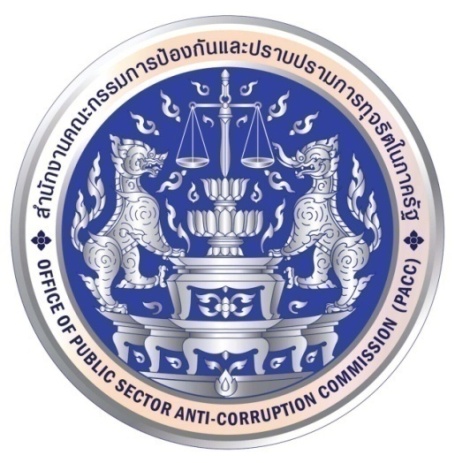   ยุทธศาสตร์สำนักงานคณะกรรมการป้องกันและปราบปรามการทุจริตในภาครัฐ(สำนักงาน ป.ป.ท.)  พ.ศ. 25๖๐ – 256๔กลุ่มนโยบายและยุทธศาสตร์ สำนักงาน ป.ป.ท. มกราคม  2560คำนำเนื่องจากปัจจุบันปัจจัยแวดล้อมทางยุทธศาสตร์ของสำนักงานคณะกรรมการป้องกันและปราบปรามการทุจริตในภาครัฐ (สำนักงาน ป.ป.ท.) ได้มีการเปลี่ยนแปลงจากเดิมทั้งในบริบทของยุทธศาสตร์ชาติ
ระยะ 20 ปี แผนพัฒนาเศรษฐกิจและสังคมแห่งชาติ ฉบับที่ 12 (พ.ศ. 2560-2564) ยุทธศาสตร์ชาติ
ว่าด้วยการป้องกันและปราบปรามการทุจริต ระยะที่ 3 (พ.ศ. 2560-2564) และบริบททางกฎหมายตามพระราชบัญญัติมาตรการของฝ่ายบริหารในการป้องกันและปราบปรามการทุจริต พ.ศ. 2551 และที่แก้ไขเพิ่มเติม (ฉบับที่ ๒) พ.ศ.๒๕๕9 รวมทั้งการกำหนดให้นำเป้าหมายการพัฒนาที่ยั่งยืนของสหประชาชาติ เป็นเป้าหมายหลักในการพัฒนาประเทศด้วย 	สำนักงาน ป.ป.ท. โดยสำนักนโยบายและยุทธศาสตร์ จึงจัดทำยุทธศาสตร์สำนักงานคณะกรรมการป้องกันและปราบปรามการทุจริตในภาครัฐ พ.ศ. 2560 – 2564 ขึ้น  โดยผ่านกระบวนการมีส่วนร่วมของบุคลากรในสำนักงาน ป.ป.ท.  ผู้รับบริการ และคำนึงถึงผู้มีส่วนได้เสีย โดยได้ดำเนินการจัดทำแผนงาน โครงการ กิจกรรมให้สอดคล้องตามกรอบยุทธศาสตร์ที่เกี่ยวข้อง เพื่อนำไปสู่การจัดทำแผนปฏิบัติราชการประจำปีของสำนักงาน ป.ป.ท. อันจะส่งผลให้สามารถบรรลุวิสัยทัศน์ “ธรรมาภิบาลเข้มแข็ง ทุจริตภาครัฐลดลง” ต่อไป สำนักนโยบายและยุทธศาสตร์ โดยกลุ่มนโยบายและยุทธศาสตร์ ขอขอบคุณผู้บริหารและเจ้าหน้าที่ของสำนักงาน ป.ป.ท. ทุกท่านที่มีส่วนร่วมให้การจัดทำยุทธศาสตร์สำนักงาน ป.ป.ท. พ.ศ. 25๖๐-256๔ สำเร็จลุล่วงไปด้วยดี กลุ่มนโยบายและยุทธศาสตร์สำนักนโยบายและยุทธศาสตร์สำนักงาน ป.ป.ท.สารบัญ										หน้า   บทที่ 1 บทนำ                                                                                      1 - 2    บทที่ 2  กรอบแนวคิดในการดำเนินงาน	 3 - 12			  - การจัดทำยุทธศาสตร์และกลยุทธ์	3			  - การถ่ายทอดกลยุทธ์หลักไปสู่การปฏิบัติ	7   	 บทที่ 3		กรอบทิศทางการดำเนินการและการวิเคราะห์สภาพแวดล้อม	 13 - 41   - กรอบทิศทางการดำเนินการ						13   - การวิเคราะห์สภาวะแวดล้อมองค์กร						35บทที่ 4  ยุทธศาสตร์สำนักงานคณะกรรมการป้องกันและปราบปรามการทุจริต	   42 - 88           ในภาครัฐ พ.ศ. 2560 – 2564			- วิสัยทัศน์ 	42			- พันธกิจ	42			- ค่านิยมร่วม	42			- ประเด็นยุทธศาสตร์	43			- เป้าประสงค์	43			- ผังความเชื่อมโยงยุทธศาสตร์	46	 			- แผนที่ยุทธศาสตร์สำนักงาน ป.ป.ท. (พ.ศ. 2560-2564)	56			- ตัวชี้วัด	57			- ค่าเป้าหมายตัวชี้วัดเป้าประสงค์	59			- เป้าหมายผลผลิต	67			- เป้าหมายตัวชี้วัด	68			- โครงการภายใต้ยุทธศาสตร์	76 บทที่ 1บทนำสถานการณ์การทุจริตของประเทศไทยก่อนวันที่ ๒๒ พฤษภาคม ๒๕๕๗ มีความรุนแรง ซับซ้อนทั้งเชิงพื้นที่และเชิงพฤติการณ์ กลไกการป้องกันและปราบปรามการทุจริตที่มีอยู่ไม่มีประสิทธิภาพ รวมถึงโครงสร้างระบบราชการอ่อนแอเนื่องจากถูกระบบการเมืองแทรกแซง ภาคประชาชน/ภาคประชาสังคมไม่มีความเข้มแข็ง ส่งผลกระทบต่อการบริหารและการเบิกจ่ายงบประมาณ และโครงสร้างระบบราชการ
ของประเทศ		หลังวันที่ ๒๒ พฤษภาคม ๒๕๕๗ คณะรักษาความสงบแห่งชาติ มีคำสั่ง คสช. ที่ ๖๙/๒๕๕๗ 
ลงวันที่ ๑๘ มิถุนายน ๒๕๕๗ เรื่อง มาตรการป้องกันและแก้ไขปัญหาการทุจริตประพฤติมิชอบ รัฐบาล
แถลงนโยบายต่อสภานิติบัญญัติแห่งชาติ มี ๑๑ ด้าน เมื่อวันที่ ๑๒ กันยายน ๒๕๕๗ โดยมีนโยบายในการป้องกันและปราบปรามการทุจริตในข้อ ๑๐ การส่งเสริมการบริหารราชการแผ่นดินที่มีธรรมาภิบาลและ
การป้องกันและปราบปรามการทุจริตและประพฤติมิชอบในภาครัฐ และได้กำหนดให้การแก้ไขปัญหาการทุจริตเป็นวาระแห่งชาติเมื่อวันที่ ๘ มิถุนายน ๒๕๕๘ โดยมีการเสริมสร้างกลไกใหม่เพื่อกระตุ้นกลไกเก่า                 เป้าหมายให้ “คนโกงรายเก่าหมดไป คนโกงรายใหม่ต้องไม่เกิด และไม่เปิดโอกาสให้ได้โกง” โดยมีกลไกการป้องกันและแก้ไขปัญหาการทุจริตภาครัฐใน ๓ ระดับ ดังนี้ 		คณะกรรมการต่อต้านการทุจริตแห่งชาติ (คตช.) ตั้งขึ้นตามคำสั่งคณะรักษาความสงบแห่งชาติ ที่ ๑๒๗/๒๕๕๗ เรื่อง แต่งตั้งคณะกรรมการต่อต้านการทุจริตแห่งชาติ ลงวันที่ ๑๕ ธันวาคม ๒๕๕๗ โดยมีคำสั่งคณะรักษาความสงบแห่งชาติ ที่ ๑๔/๒๕๕๘ เรื่อง แต่งตั้งคณะกรรมการตามองค์ประกอบคณะกรรมการต่อต้านการทุจริตแห่งชาติ ลงวันที่ 27 ตุลาคม 2558 และคำสั่งคณะรักษาความสงบแห่งชาติ ที่ ๖/๒๕๕๙ เรื่อง แก้ไขบุคคลตามองค์ประกอบคณะกรรมการต่อต้านการทุจริตแห่งชาติ ลงวันที่ 30 พฤศจิกายน 2559 ศูนย์อำนวยการต่อต้านการทุจริตแห่งชาติ (ศอตช.) ตั้งขึ้นตามคำสั่งสำนักนายกรัฐมนตรี 
ที่ ๒๒๖/๒๕๕๗ เรื่อง จัดตั้งศูนย์อำนวยการต่อต้านการทุจริตแห่งชาติ ลงวันที่ ๒๔ พฤศจิกายน ๒๕๕๗  และคำสั่งสำนักนายกรัฐมนตรี ที่ 57/2558 เรื่อง แก้ไขและเพิ่มเติมองค์ประกอบคณะกรรมการอำนวยการต่อต้านการทุจริตแห่งชาติ ลงวันที่ 24 กุมภาพันธ์ 2558 และคำสั่งสำนักนายกรัฐมนตรี ที่ 285/2559 เรื่อง เพิ่มเติมองค์ประกอบในคณะกรรมการอำนวยการต่อต้านการทุจริตแห่งชาติ ลงวันที่ 24 พฤศจิกายน 2559 เพื่อทำหน้าที่เป็นองค์กรอำนวยการระดับชาติ ภายใต้คณะกรรมการอำนวยการต่อต้าน            การทุจริตแห่งชาติ           ศูนย์ปฏิบัติการต่อต้านการทุจริต (ศปท.) ๓๕ หน่วยงาน ตั้งขึ้นตามมติคณะรัฐมนตรีเมื่อวันที่ ๒๔ กรกฎาคม ๒๕๕๕ ซึ่งเห็นชอบตามที่สำนักงาน ก.พ.ร. เสนอ ดังนี้ ๑) เห็นชอบในหลักการจัดตั้งศูนย์ปฏิบัติการต่อต้านการทุจริต ในสำนักงานปลัดสำนักนายกรัฐมนตรี และสำนักงานปลัดกระทรวงทุกกระทรวง โดยให้เป็นส่วนราชการตามมาตรา ๓๑ วรรคสอง แห่งพระราชบัญญัติระเบียบบริหารราชการแผ่นดิน พ.ศ. ๒๕๓๔ และที่แก้ไขเพิ่มเติม โดยกำหนดไว้ในกฎกระทรวงแบ่งส่วนราชการของสำนักงาน            ปลัดสำนักนายกรัฐมนตรีและสำนักงานปลัดกระทรวงทุกกระทรวงและให้รองปลัดสำนักนายกรัฐมนตรีและรองปลัดกระทรวงทำหน้าที่เป็นหัวหน้าศูนย์ปฏิบัติการต่อต้านการทุจริตคอร์รัปชัน อีกตำแหน่งหนึ่ง  และ ๒) เห็นชอบให้จัดตั้งศูนย์ปฏิบัติการต่อต้านการทุจริตคอร์รัปชันในส่วนราชการที่อยู่ในบังคับบัญชาขึ้นตรงต่อนายกรัฐมนตรี และส่วนราชการไม่สังกัดสำนักนายกรัฐมนตรี กระทรวง หรือทบวง ทุกส่วนราชการ โดยให้เป็นส่วนราชการตามมาตรา ๓๑ วรรคสอง แห่งพระราชบัญญัติระเบียบบริหารราชการแผ่นดิน พ.ศ. ๒๕๓๔ และที่แก้ไขเพิ่มเติม โดยกำหนดไว้ในกฎกระทรวงแบ่งส่วนราชการของส่วนราชการนั้นๆ และให้รองหัวหน้า    ส่วนราชการทำหน้าที่หัวหน้าศูนย์ปฏิบัติการต่อต้านการทุจริตคอร์รัปชันอีกตำแหน่งหนึ่ง โดยการประชุม ศอตช. ครั้งที่ 2/2558 เมื่อวันที่ 20 สิงหาคม 2558 ได้มีมติให้ศูนย์ปฏิบัติการต่อต้านการทุจริต (ศปท.) เป็นกลไกขับเคลื่อนการแก้ไขปัญหาการทุจริตของ ศอตช. กำกับติดตามผลการดำเนินงานด้านการป้องกันและปราบปรามการทุจริตของหน่วยงานที่ได้รับงบประมาณและไม่ได้รับงบประมาณการป้องกันฯ ประจำปีงบประมาณ พ.ศ. 2559 และมีมติคณะรัฐมนตรี เมื่อวันที่ 12 กรกฎาคม 2559 เพิ่มประสิทธิภาพในการปฏิบัติราชการของศูนย์ปฏิบัติการต่อต้านการทุจริต (ศปท.) พร้อมทั้งให้เพิ่มอำนาจหน้าที่ให้กับการปฏิบัติราชการของศูนย์ปฏิบัติการต่อต้านการทุจริต (ศปท.) ระดับกระทรวง ตามมติคณะรัฐมนตรี เมื่อวันที่ 
1 พฤศจิกายน 2559	  สำนักงานคณะกรรมการป้องกันและปราบปรามการทุจริตในภาครัฐ (สำนักงาน ป.ป.ท.) 
เป็นกลไกของฝ่ายบริหารในการป้องกันและปราบปรามการทุจริต ตามพระราชบัญญัติมาตรการของ
ฝ่ายบริหารในการป้องกันและปราบปรามการทุจริต พ.ศ. ๒๕๕๑ และที่แก้ไขเพิ่มเติม กำหนดให้สำนักงาน ป.ป.ท. เป็นส่วนราชการที่ไม่สังกัดสำนักนายกรัฐมนตรี กระทรวง ทบวง โดยมีเลขาธิการ ป.ป.ท.เป็นผู้รับผิดชอบขึ้นตรงต่อนายกรัฐมนตรี สำนักงาน ป.ป.ท. ยังได้รับมอบหมายให้ทำหน้าที่เป็นฝ่ายเลขานุการของคณะกรรมการต่อต้านการทุจริตแห่งชาติ (คตช.) ศูนย์อำนวยการต่อต้านการทุจริตแห่งชาติ (ศอตช.) และเป็นประธานและเลขานุการคณะอนุกรรมการขับเคลื่อนการดำเนินงานของศูนย์ปฏิบัติการต่อต้านการทุจริต (ศปท.) ซึ่งการบริหารงานในส่วนดังกล่าวนี้จะขึ้นตรงต่อนายกรัฐมนตรี และบทบาทในฐานะ       ฝ่ายเลขานุการคณะกรรมการ ป.ป.ท. โดยบริหารงานขึ้นตรงต่อประธานกรรมการ ป.ป.ท.สำนักงาน ป.ป.ท. ได้จัดทำยุทธศาสตร์ของสำนักงาน ป.ป.ท. พ.ศ.๒๕60-๒๕๖4 ที่สอดรับกับนโยบายของรัฐบาล ยุทธศาสตร์ชาติระยะ 20 ปี  แผนพัฒนาเศรษฐกิจและสังคมแห่งชาติฉบับที่ 12 ยุทธศาสตร์ชาติว่าด้วยการป้องกันและปราบปรามการทุจริต ระยะที่ 3 (พ.ศ.๒๕60-๒๕๖4) เพื่อเป็นกรอบแนวทางในการดำเนินงานให้มีความเหมาะสมกับสถานการณ์ สภาพแวดล้อม และปัจจัยต่างๆ ทั้งภายในและภายนอกองค์กร รวมถึงเป็นแนวทางในการขับเคลื่อนองค์กร เพื่อนำไปสู่การบรรลุพันธกิจของสำนักงาน ป.ป.ท. อย่างมีประสิทธิภาพและประสิทธิผลสูงสุดบทที่ 2กรอบแนวคิดในการดำเนินงาน	เพื่อให้การดำเนินการทบทวน และวิเคราะห์สภาพแวดล้อมทั้งภายนอกและภายในขององค์กร  รวมถึงทบทวนยุทธศาสตร์ของสำนักงานอันประกอบด้วย วิสัยทัศน์  ประเด็นยุทธศาสตร์ แผนที่ยุทธศาสตร์  เป้าประสงค์และตัวชี้วัดให้เป็นไปอย่างมีประสิทธิภาพ ประสิทธิผล สำนักนโยบายและยุทธศาสตร์ได้นำกรอบแนวคิดในการดำเนินงานตามหลักวิชาการมาใช้ในการดำเนินงานโครงการ มีรายละเอียดดังนี้ยุทธศาสตร์  (Strategy)  หมายถึง สิ่งที่องค์กรทำเพื่อนำไปสู่ความสำเร็จ โดยความสำเร็จของ         แต่ละองค์กรไม่จำเป็นที่จะต้องเหมือนกันเสมอไป หากเป็นองค์กรเอกชน ความสำเร็จอาจจะอยู่ที่ตัวเลขทางการเงิน แต่หากเป็นหน่วยงานราชการความสำเร็จจะอยู่ที่การบรรลุวิสัยทัศน์ของหน่วยงานการวางแผนยุทธศาสตร์  (Strategic Planning)   คือ การวิเคราะห์และกำหนดแนวทางที่ดีที่สุด ภายใต้สภาพแวดล้อมต่าง ๆ เพื่อบรรลุวิสัยทัศน์ที่ต้องการ โดยจะต้องศึกษาข้อมูล สภาพแวดล้อมทั้งภายในและภายนอกอย่างรอบด้านมาประกอบการพิจารณากำหนดยุทธศาสตร์ที่มีความเหมาะสม สอดคล้องกับสภาพแวดล้อมที่เกี่ยวข้องกับองค์กรการวางยุทธศาสตร์  ควรจะเป็นไปในลักษณะของกระบวนการที่เกิดขึ้นอย่างต่อเนื่องและไม่มี           วันสิ้นสุด  ทั้งนี้เนื่องจากยุทธศาสตร์และแนวทางในการปฏิบัติที่ได้พัฒนาขึ้นมาในช่วงเวลาหนึ่ง อาจจะ           ไม่เหมาะสมต่อสถานการณ์ ณ อีกช่วงเวลาหนึ่ง  นอกจากนี้ผลกระทบจากบริบทและสภาวะแวดล้อม           ที่เปลี่ยนแปลงอย่างต่อเนื่องตลอดเวลาย่อมทำให้หน่วยราชการต้องมีการทบทวนและปรับเปลี่ยนยุทธศาสตร์อย่างต่อเนื่องตลอดเวลา1.	การจัดทำยุทธศาสตร์และกลยุทธ์	การพัฒนาหรือการจัดทำยุทธศาสตร์และกลยุทธ์นั้นมีความเชื่อมโยงมาจากระบบการนำองค์กร   ซึ่งมุ่งเน้นการกำหนดทิศทางขององค์กรและความรับผิดชอบต่อสังคม  การวางแผนยุทธศาสตร์ หรือแนวทางการวางแผนดำเนินการเพื่อนำไปสู่ความสำเร็จขององค์กร ได้แก่ แผนปฏิบัติราชการ 4 ปี แผนปฏิบัติราชการ 1 ปี รวมทั้งแผนอื่นๆ ที่ส่วนราชการต้องดำเนินการเพื่อนำไปสู่การบรรลุทิศทางที่องค์กรต้องการ ต้องมีการกำหนดกระบวนการในการวางแผนยุทธศาสตร์ โดยนำปัจจัยต่างๆ  ทางยุทธศาสตร์ทั้งภายในและภายนอกองค์กรมาประกอบการวางแผนยุทธศาสตร์ ซึ่งกระบวนการในการวางแผนยุทธศาสตร์ ประกอบไปด้วยกระบวนการที่สำคัญ 4 ขั้นตอน ได้แก่การวิเคราะห์ทางยุทธศาสตร์ (Strategic Analysis)       เป็นการวิเคราะห์สภาวะแวดล้อมทั้งภายนอกและภายในองค์กรด้วยเครื่องมือต่างๆ ที่เหมาะสม เพื่อที่จะได้มีความรู้และความเข้าใจเกี่ยวกับปัจจัยต่าง ๆ  รวมทั้งสถานะของตัวองค์กรได้อย่างชัดเจนยิ่งขึ้น  การวิเคราะห์ทางยุทธศาสตร์จะบอกให้ทราบว่าปัจจัยหรือสภาวะแวดล้อมภายนอกมีลักษณะอย่างไร  มีการเปลี่ยนแปลงในลักษณะใด  และก่อให้เกิดโอกาสและข้อจำกัดต่อองค์กรได้อย่างไรบ้าง  นอกจากนี้ การวิเคราะห์ทางยุทธศาสตร์จะช่วยให้องค์กรทราบถึง ทรัพยากร (Resources) และความสามารถ (Capabilities) ต่าง ๆ ที่มีอยู่ภายในองค์กรว่าเป็นจุดแข็งหรือจุดอ่อนอย่างไรภาพความสัมพันธ์ระหว่างเครื่องมือในการวิเคราะห์และการกำหนดยุทธศาสตร์	เครื่องมือพื้นฐานที่เป็นที่รู้จักในการวิเคราะห์องค์กร คือ การวิเคราะห์ SWOT (Strengths Weaknesses Opportunities  and  Threats  –  Analysis) หรือการวิเคราะห์จุดแข็ง จุดอ่อน โอกาสและข้อจำกัด  เนื่องจากการวิเคราะห์ SWOT  เป็นเครื่องมือที่สามารถใช้งานได้ง่ายและรวดเร็วในการวิเคราะห์ภาพรวมของสถานการณ์ขององค์กร  โดยเน้นว่ายุทธศาสตร์จะต้องก่อให้เกิดความเหมาะสมระหว่างความสามารถภายใน  (จุดแข็งกับจุดอ่อน)  และสถานการณ์ภายนอก  (โอกาสและข้อจำกัด) โดยในการวิเคราะห์ SWOT นั้น  จะต้องวิเคราะห์และพิจารณาว่าการเปลี่ยนแปลงของสภาวะแวดล้อมภายนอก (ทั้งสภาวะแวดล้อมทั่วไปและสภาวะแวดล้อมของอุตสาหกรรมและการแข่งขัน) ก่อให้เกิดโอกาสและข้อจำกัดอย่างไรต่อองค์กร ขณะเดียวกันก็จะต้องวิเคราะห์ว่าปัจจัยต่างๆ ภายในองค์กรทั้งด้านบุคลากร ผู้บริหาร กิจกรรม สินค้าและบริการ โครงสร้าง ฯลฯ  ปัจจัยประการใดที่เป็นจุดแข็งและปัจจัยใดที่เป็นจุดอ่อนขององค์กรตารางการวิเคราะห์ SWOTหลังจากนั้น นำผลการวิเคราะห์  SWOT ไปจัดทำยุทธศาสตร์โดยตรง โดยนำปัจจัยแต่ละประการมาจับคู่กันและกำหนดเป็นยุทธศาสตร์ต่าง ๆ ซึ่งเรียกกันอย่างแพร่หลายว่าการจัดทำ TOWS Matrix 
โดยการกำหนดยุทธศาสตร์ที่เชื่อมโยงกับการวิเคราะห์ SWOT ที่ได้ทำการวิเคราะห์ไว้ตารางการวิเคราะห์ TOWS Matrix ที่มา : Fred David, Strategic Managementการกำหนดทิศทางขององค์กร (Strategic Direction Setting)      เป็นการกำหนดทิศทางที่องค์การต้องการมุ่งไปสู่จุดหมาย เปรียบเสมือนเป็นผลลัพธ์ระดับสูง
ที่องค์การต้องการที่จะบรรลุ ได้แก่การกำหนดทิศทาง  วิสัยทัศน์  ค่านิยม  เป้าประสงค์ระยะสั้นและระยะยาวขององค์กร  การกำหนดทิศทางขององค์กรจะเป็นการบ่งชี้ว่าองค์กรจะมุ่งไปในทิศทางใด  ในการกำหนดทิศทางขององค์กรนั้นเปรียบเสมือนการตอบคำถามที่สำคัญที่สุด และมักจะเป็นคำถามที่ถูกถามมากที่สุด
ก็คือ องค์กรของเราต้องการไปสู่จุดไหน (Where do we want to go?)  ซึ่งการตอบคำถามนี้จะช่วยให้ผู้บริหารระดับสูงสามารถพิจารณาได้ว่าทิศทางหรือสิ่งที่องค์กรจะเป็นในอนาคตข้างหน้าคืออะไร  
การกำหนดทิศทางขององค์กรที่ดีและชัดเจนย่อมก่อให้เกิดประโยชน์ต่อองค์กรต่อไป  เนื่องจากองค์กรจะมีความชัดเจนในการปฏิบัติงานและมีเป้าหมายชัดเจน บรรลุได้และวัดผลได้ ซึ่งทำให้การกำหนดกลยุทธ์
มีความชัดเจนและสามารถนำไปปฏิบัติได้ ดังนั้น ในการวางแผนยุทธศาสตร์ถ้าขาดการกำหนดทิศทาง
ขององค์กรที่ดีและชัดเจนแล้ว องค์ประกอบอื่น ๆ ย่อมไม่สามารถดำเนินไปได้อย่างมีประสิทธิภาพการกำหนดยุทธศาสตร์ (Strategic Formulation)     	     เป็นการกำหนดแนวทาง วิธีการและเป็นสิ่งที่องค์กรจะมุ่งเน้นให้ความสำคัญ วางแผนเพื่อช่วยให้องค์กรสามารถบรรลุในทิศทางหรือผลลัพธ์ที่องค์กรต้องการ     อาศัยการนำข้อมูลและความรู้ต่าง ๆ ที่ได้รับจากการกำหนดทิศทางขององค์กรและการวิเคราะห์ปัจจัยภายนอกและภายในองค์กรมาจัดทำเป็นยุทธศาสตร์ในระดับและรูปแบบต่าง ๆ  รวมทั้งการประเมินและคัดเลือกว่ากลยุทธ์ใดที่มีความเหมาะสมกับองค์กรมากที่สุด ซึ่งการจัดทำยุทธศาสตร์เปรียบเสมือนการตอบคำถามว่า เราจะไปสู่จุดนั้นได้อย่างไร หรือ เราจะไปสู่การบรรลุทิศทางขององค์กรได้อย่างไร 
(How do we get there?)   ซึ่งในการจัดทำยุทธศาสตร์นั้นผู้จัดทำต้องพึงระลึกเสมอว่าการจัดทำยุทธศาสตร์นั้นเป็นการกำหนดแนวทาง วิธีการ และกิจกรรมต่าง ๆ  ขององค์กรเพื่อช่วยให้องค์กรสามารถบรรลุถึงวิสัยทัศน์ และภารกิจที่ได้กำหนดไว้ โดยนำเอาปัจจัยทั้งภายนอกและภายในองค์กรมาพิจารณาประกอบ      จะเห็นได้ว่าการจัดทำยุทธศาสตร์นั้น เป็นสิ่งที่ต้องพิจารณาทั้งในภาพกว้างและในทางลึก นอกจากนี้การจัดทำยุทธศาสตร์ยังไม่ใช่เพียงแค่การคิดค้นสิ่งใหม่ ๆ เพื่อช่วยให้องค์กรบรรลุเป้าหมายที่ได้ตั้งไว้เท่านั้น แต่ยังครอบคลุมถึงการวิเคราะห์พิจารณากิจกรรมการเคลื่อนไหวต่าง ๆ ทั้งที่ได้ดำเนินการไปแล้วและกำลังดำเนินการอยู่ ถ้ายุทธศาสตร์เหล่านี้ประสบผลสำเร็จเป็นยุทธศาสตร์ที่ดีและเกิดประโยชน์
แก่องค์กร องค์กรก็ควรที่จะใช้ยุทธศาสตร์เหล่านั้นต่อไป ดังนั้น การเปลี่ยนแปลงทางยุทธศาสตร์หรือการจัดทำยุทธศาสตร์ใหม่ ๆ  จึงควรเป็นไปเมื่อมีการเปลี่ยนแปลงของสภาพแวดล้อมต่างๆ ที่เข้ามาส่งผลกระทบต่อองค์กร หรือเมื่อมีความจำเป็น       สิ่งหนึ่งที่ผู้บริหารขององค์กรจะต้องคำนึงถึงตลอดเวลา ได้แก่ การที่ยุทธศาสตร์เป็นสิ่งที่ไม่หยุดนิ่ง เป็นกระบวนการที่มีความต่อเนื่องและเป็นกิจกรรมที่ดำเนินอยู่ตลอดเวลา เมื่อกำหนดภารกิจและวัตถุประสงค์ขององค์กรแล้ว ภารกิจและวัตถุประสงค์นั้นอาจจะสามารถอยู่ได้เป็นเวลาหลายปีโดยไม่เปลี่ยนแปลง แต่ยุทธศาสตร์หรือวิธีการในการบรรลุภารกิจและวัตถุประสงค์นั้นจะต้องมีการเปลี่ยนแปลงอยู่เสมอขึ้นอยู่กับการเปลี่ยนแปลงของสภาวะแวดล้อมต่าง ๆ ดังนั้น ยุทธศาสตร์จึงควรมีความพร้อมและความสามารถที่จะตอบสนองต่อการเปลี่ยนแปลงในด้านต่าง ๆ ที่ไม่ได้คาดคิดล่วงหน้า หรือมีลักษณะของความเป็นพลวัตร (Dynamic)การสื่อสารและถ่ายทอดยุทธศาสตร์ (Strategy Communication and Translation)      เป็นการสื่อสารและถ่ายทอดยุทธศาสตร์ให้อยู่ในรูปที่สามารถทำความเข้าใจได้ง่าย สำหรับบุคลากรทุกระดับในองค์กร  เพื่อให้เป็นแนวทางสำหรับการแปลงยุทธศาสตร์ไปสู่การปฏิบัติต่อไป     การกำหนดประเด็นยุทธศาสตร์ หรือสิ่งที่องค์กรต้องการดำเนินการเพื่อนำไปสู่การบรรลุวิสัยทัศน์ การกำหนดเป้าประสงค์เชิงยุทธศาสตร์ หรือสิ่งที่องค์กรต้องการบรรลุผลในแต่ละประเด็นยุทธศาสตร์ (ประกอบด้วยตัวชี้วัดและค่าเป้าหมาย) และการกำหนดกลยุทธ์หลัก โดยพิจารณาว่าเราจะไปถึงจุดหมายที่ต้องการได้อย่างไร สิ่งต่างๆ เหล่านี้ถือเป็นส่วนหนึ่งของกรอบในการจัดทำยุทธศาสตร์ รวมถึง
การกำหนดแผนงาน/โครงการ และงบประมาณ      ควรกำหนดประเด็นยุทธศาสตร์ เป้าประสงค์และกลยุทธ์หลักโดยให้ความสำคัญกับความ
ท้าทายต่อองค์กร อันได้แก่ ความกดดันต่างๆ ที่มีผลต่อความสำเร็จและความล้มเหลวในอนาคตของส่วนราชการ รวมถึงจุดอ่อน โอกาส และอุปสรรคต่าง ๆ เพื่อยกระดับความสามารถในการแข่งขัน เพื่อชี้นำและสร้างความแข็งแกร่งของผลการดำเนินการโดยรวม และความสำเร็จในอนาคต ดังนั้น ผู้บริหารจะต้องมีสารสนเทศพื้นฐานเกี่ยวกับกระบวนการวางแผน รวมทั้งสารสนเทศที่เกี่ยวกับสิ่งที่มีอิทธิพล ความเสี่ยง ความท้าทายและข้อกำหนดที่สำคัญอื่น ๆ  ที่อาจส่งผลต่อโอกาสและทิศทางในอนาคตของส่วนราชการ โดยมองการณ์ไกลเท่าที่เป็นไปได้ และที่สำคัญต้องมุ่งเน้นงานใหม่ๆ หรืองานตามยุทธศาสตร์ และงานที่เป็นการพัฒนางานประจำ มากกว่าการให้ความสำคัญกับงานประจำที่ต้องทำเป็นปกติ     ผู้บริหารจะต้องกำหนดประเด็นยุทธศาสตร์ เป้าประสงค์ และกลยุทธ์หลัก  โดยให้ความสำคัญกับผู้มีส่วนได้ส่วนเสีย  เพื่อเป็นแนวทางในการตัดสินใจ การจัดสรรทรัพยากร  รวมถึงการจัดการโดยรวม   โดยมีการวิเคราะห์ถึงความต้องการของผู้มีส่วนได้ส่วนเสียต่าง ๆ เพื่อจะได้ตอบสนองความต้องการได้ตรงประเด็น สอดคล้องกับแนวคิด  Balanced Scorecard  ซึ่งเป็นเครื่องมือที่ช่วยในการนำกลยุทธ์ไปสู่การปฏิบัติ  
โดยให้ความสำคัญกับมิติต่างๆ อย่างรอบด้านทั้งด้านการเงิน ด้านลูกค้า ด้านกระบวนการภายใน  และด้านการเรียนรู้และการพัฒนา  ซึ่งส่วนราชการได้ประยุกต์ใช้แนวคิดนี้โดยกำหนดเป็นมิติตามคำรับรองการปฏิบัติราชการ  ได้แก่  มิติด้านประสิทธิผลตามยุทธศาสตร์  มิติด้านคุณภาพการให้บริการ  มิติด้านประสิทธิภาพของการปฏิบัติราชการและมิติด้านการพัฒนาองค์กร  ซึ่งที่กล่าวมาย่อมแสดงถึงความสมดุลของโอกาสและความท้าทายในระยะสั้นและระยะยาว และความสมดุลของความต้องการของผู้มีส่วนได้ส่วนเสียที่สำคัญทั้งหมด2.	การถ่ายทอดกลยุทธ์หลักไปสู่การปฏิบัติ	ความสำเร็จทางด้านยุทธศาสตร์ขององค์กรเกิดจากการมีความสอดคล้องกันทั้งในส่วนของการกำหนดยุทธศาสตร์ (Strategy Formulation)  และการนำยุทธศาสตร์ไปสู่การปฏิบัติ  (Strategy Execution) 
ซึ่งหากในขั้นตอนของการจัดทำยุทธศาสตร์นั้นมีประสิทธิภาพ  แต่ขาดประสิทธิภาพในการนำยุทธศาสตร์ไปสู่การปฏิบัติก็เป็นการสูญเสียโอกาสครั้งสำคัญ (Missed Opportunity) ดังนั้น ผู้บริหารจะต้องให้ความสำคัญหรือมุ่งเน้นถึงการถ่ายทอดกลยุทธ์หลักไปสู่การปฏิบัติ   ซึ่งเครื่องมือหนึ่งที่สำคัญและเป็นประโยชน์ในการสื่อสารถ่ายทอด  สร้างความเข้าใจในกลยุทธ์ไปสู่บุคลากรในองค์กรคือ แผนที่ยุทธศาสตร์ (Strategy Map)   ซึ่งเป็นแผนภาพที่แสดงให้เห็นถึงยุทธศาสตร์ขององค์กรในรูปแบบของความสัมพันธ์เชิงเหตุและผลของเป้าประสงค์ต่าง ๆ ภายใต้แต่ละมิติตามคำรับรองการปฏิบัติราชการซึ่งถือเป็นขั้นตอนที่สำคัญประการหนึ่งของการจัดทำ Balanced Scorecard : BSC แล้วจึงถึงการกำหนดตัวชี้วัด เป้าหมายและสิ่งที่จะทำ (Initiatives) ของเป้าประสงค์แต่ละประการซึ่งเป็นสิ่งที่องค์กรต้องการมุ่งเน้นหรือประสบความสำเร็จ	การแปลงยุทธศาสตร์นี้ออกมาเป็นลักษณะของแผนที่จะช่วยทำให้องค์กรสามารถสื่อสารและถ่ายทอดยุทธศาสตร์ไปสู่ผู้บริหารและพนักงานระดับต่าง ๆ  ได้ดียิ่งขึ้น  ทำให้ทุกคนภายในองค์กรเห็นภาพของยุทธศาสตร์ที่ชัดเจน  ทราบถึงสิ่งที่จะต้องปฏิบัติเพื่อให้องค์กรสามารถดำเนินงานได้ตามยุทธศาสตร์
ที่ได้ตั้งไว้ความหมายของแผนที่ยุทธศาสตร์ (Strategy Map)Professor Robert Kaplan  และ Dr. David Norton  ได้อธิบายถึงแผนที่ยุทธศาสตร์ไว้ในหนังสือ “Strategy Map” ว่า  แผนที่ยุทธศาสตร์ คือ แผนภาพที่แสดงให้เห็นถึงยุทธศาสตร์ขององค์กรในรูปแบบของความสัมพันธ์ในเชิงของเหตุและผล  (Cause-and-Effect relationship)  กล่าวคือเป็นความสัมพันธ์ระหว่างผลลัพธ์  (Outcome)  ที่องค์กรปรารถนา  ในมุมมองทางด้านการเงิน (Financial Perspective) ลูกค้า  (Customer Perspective)  กระบวนการภายใน  (Internal Process)  และการเรียนรู้และพัฒนาองค์กร  (Learning and Growth Perspective)  อันจะนำไปสู่ผลลัพธ์ที่ต้องการการประยุกต์ใช้แผนที่ยุทธศาสตร์กับระบบราชการของไทยแนวคิดของ  Balanced Scorecard  มีจุดกำเนิดขึ้นมาเนื่องจากต้องการที่จะเพิ่มประสิทธิภาพ
ในการดำเนินงานและความสามารถในการแข่งขันขององค์กรธุรกิจ  และแนวคิดที่มีประโยชน์เหล่านี้ได้เริ่มมีการนำเอามาประยุกต์ใช้ในหน่วยงานราชการเพิ่มมากขึ้น  โดยการแปลงแนวคิดด้านการประเมินผล
การดำเนินงานเข้ามาใช้กับระบบราชการนั้นถือว่ามีจุดเริ่มต้นจากทางอเมริกาและอังกฤษที่ได้มีการออกกฎหมายบังคับให้หน่วยราชการทุกแห่งได้มีการพัฒนาระบบในการประเมินผลการดำเนินงาน  โดยในอเมริกานั้นได้มีการกำหนดออกมาเป็น Government Performance Review Act (GPRA) หรือที่อังกฤษที่ให้หน่วยราชการทุกแห่งมีการทำ Public Service Agreements  (PSA) เพื่อให้ประธานาธิบดีสามารถที่จะติดตามและตรวจสอบการดำเนินงานของหน่วยราชการต่าง ๆ ว่าเป็นไปตามนโยบายที่กำหนดไว้หรือไม่เช่นเดียวกับแนวคิดหรือความเคลื่อนไหวทางด้านการจัดการต่าง ๆ ที่เริ่มต้นจากโลกตะวันตกแล้วค่อย ๆ  เคลื่อนเข้ามาในประเทศไทย  ปัจจุบันหน่วยราชการของไทยหลาย ๆ แห่ง  ได้เริ่มที่จะนำแนวคิดเกี่ยวกับการประเมินผลการดำเนินงานขององค์กรมาใช้มากขึ้น  หน่วยราชการที่ค่อนข้างจะคึกคักในการนำเอาระบบเหล่านี้เข้ามาใช้ก็หนีไม่พ้นมหาวิทยาลัยต่างๆ รวมทั้งหน่วยราชการและโรงพยาบาลต่าง ๆ สังกัดกระทรวงสาธารณสุข  โดยหน่วยราชการเหล่านี้ได้นำเอาหลักการของ  Balanced Scorecard และ Key Performance Indicators เข้ามาปรับใช้ให้เข้ากับการดำเนินงานขององค์กรกันอย่างแพร่หลาย นอกเหนือจากมหาวิทยาลัยและหน่วยราชการสังกัดกระทรวงสาธารณสุขแล้ว  ในปัจจุบันภาคราชการของไทย ได้พยายามผลักดันให้หน่วยราชการทุกแห่งนำเอาระบบการประเมินผลการดำเนินงานเข้ามาใช้มากขึ้นและเป็นเครื่องมือในการบริหารงานของตนเองซึ่งในปัจจุบันสำนักงาน ก.พ.ร. ได้ประยุกต์มุมมองของ  Balanced Scorecard ให้เข้ากับระบบราชการของไทยเสียใหม่ ประกอบด้วยมุมมองดังนี้ภาพมุมมองของ Balanced Scorecard ที่ประยุกต์เข้ากับระบบราชการไทยมิติที่ 1  มิติด้านประสิทธิผลตามยุทธศาสตร์ (Run the Business) มีหลักการให้ส่วนราชการแสดง
ผลงานที่บรรลุวัตถุประสงค์และเป้าหมายตามที่ได้รับงบประมาณมาดำเนินการเพื่อให้เกิดประโยชน์สุขต่อประชาชนและผู้รับบริการ เช่น  ผลสำเร็จในการพัฒนาการปฏิบัติราชการ เป็นต้นมิติที่ 2  มิติด้านคุณภาพการให้บริการ (Serve the Customer) มีหลักการให้ส่วนราชการแสดงการให้ความสำคัญกับผู้รับบริการในการให้บริการที่มีคุณภาพสร้างความพึงพอใจแก่ผู้รับบริการมิติที่ 3  มิติด้านประสิทธิภาพของการปฏิบัติราชการ (Manage Resources) มีหลักการให้ส่วนราชการแสดงความสามารถในการปฏิบัติราชการ เช่น การลดค่าใช้จ่าย การลดระยะเวลาการให้บริการและความคุ้มค่าของการใช้เงิน เป็นต้นมิติที่ 4  มิติด้านการพัฒนาองค์กร (Capacity Building)  มีหลักการให้ส่วนราชการแสดงความสามารถในการเตรียมพร้อมกับการเปลี่ยนแปลงขององค์กร เช่น การลดอัตรากำลังหรือการจัดสรรอัตรากำลัง
ให้คุ้มค่า การมอบอำนาจการตัดสินใจ การอนุมัติ อนุญาตไปยังระดับปฏิบัติการ  การนำระบบอิเล็กทรอนิกส์มาใช้กับงาน  เป็นต้นภายใต้แต่ละมิติของคำรับรองการปฏิบัติราชการจะประกอบไปด้วย ประเด็นยุทธศาสตร์ เป้าประสงค์ ตัวชี้วัดในแต่ละเป้าประสงค์ เป้าหมายและเกณฑ์การให้คะแนนตัวชี้วัดแต่ละตัว รวมถึงแนวทางในการดำเนินงานการกำหนดประเด็นยุทธศาสตร์ เป้าประสงค์เชิงยุทธศาสตร์ และกลยุทธ์หลักประเด็นยุทธศาสตร์  (Strategic Issues) หมายถึง ประเด็นหลักที่หน่วยงานต้องดำเนินการเพื่อให้บรรลุวิสัยทัศน์ โดยจะต้องมีความสอดคล้องเชื่อมโยงกับวิสัยทัศน์และพันธกิจที่กำหนดไว้ เขียนออกมา
ในเชิงของสิ่งที่องค์กรต้องการพัฒนา ภายใต้กรอบระยะเวลาของวิสัยทัศน์ที่กำหนดขึ้นเป้าประสงค์เชิงยุทธศาสตร์ (Strategic Goals) เป็นข้อความเพื่อแสดงสิ่งที่ส่วนราชการต้องการ
ให้บรรลุผลในแต่ละประเด็นยุทธศาสตร์ ซึ่งประกอบด้วย ตัวชี้วัดและเป้าหมายที่มีความชัดเจนเป็นรูปธรรมทั้งในเชิงปริมาณและเชิงคุณภาพ เพื่อใช้ประโยชน์ในการกำกับติดตามและประเมินผลการปฏิบัติราชการกลยุทธ์หลัก (Strategies) คือ แนวทาง มาตรการหรือวิธีการดำเนินงานสำคัญ ๆ อันถือเป็นกุญแจสำคัญต่อการบรรลุผลตามเป้าประสงค์เชิงยุทธศาสตร์ที่ได้มีการกำหนดไว้ เป็นการตอบคำถามที่ว่า “เราจะไปถึงจุดหมายที่ต้องการได้อย่างไร” รวมทั้งเป็นเงื่อนไขในการมอบหมายงานให้ “เจ้าภาพ” หรือหน่วยงานผู้รับผิดชอบต่าง ๆ รับไปดำเนินการต่อ โดยวิธีการ หรือแนวทางนั้น ๆ จะต้องเป็นการนำเสนอคุณค่า (Value) ให้กับลูกค้าสำหรับหน่วยงานราชการ กลยุทธ์ของหน่วยราชการแต่ละแห่งจะต้องครอบคลุมประเด็นต่าง ๆ ได้แก่ จากวิสัยทัศน์และภารกิจขององค์กร  ใครคือลูกค้าหลักของหน่วยงาน อะไรคือสิ่งที่ลูกค้าหลักต้องการ หรืออีกนัยหนึ่ง อะไรคือคุณค่าที่เรานำเสนอให้กับลูกค้าของเรา อะไรคือกิจกรรมหรือสิ่งที่เราทำเพื่อให้สามารถนำเสนอคุณค่าตามที่ลูกค้าต้องการ และทำอย่างไรเราถึงจะสามารถพัฒนาและปรับปรุงคุณค่าที่เรานำเสนอให้กับลูกค้า หรือภายใต้ขอบเขตหน้าที่ของหน่วยราชการ เราสามารถที่จะนำเสนอบริการในรูปแบบใหม่ให้กับลูกค้าได้หรือไม่การกำหนดประเด็นยุทธศาสตร์ เป้าประสงค์เชิงยุทธศาสตร์และกลยุทธ์หลัก ส่วนใหญ่จะใช้วิธีการประชุมร่วมกันระหว่างผู้บริหารองค์กร และตัวแทนจากหน่วยงานต่าง ๆ ภายในองค์กร หรือบางองค์กรอาจจะมีการจัดประชุมในรูปแบบของคณะกรรมการวางแผน  ส่วนราชการจะต้องให้ความสำคัญกับความท้าทายเชิงยุทธศาสตร์และกลยุทธ์ (Strategic Challengers) ซึ่งหมายถึงความกดดันต่างๆ ที่มีผลต่อความสำเร็จและความล้มเหลวในอนาคตของส่วนราชการ รวมถึงจุดอ่อน โอกาสและอุปสรรค ซึ่งส่วนใหญ่มักจะเป็นความกดดันจากภายนอก ไม่ใช่ให้ความสำคัญกับ
งานประจำที่มีมาตรฐานและขั้นตอนอยู่แล้ว  โดยปกติแล้วลักษณะงานในองค์กร ประกอบไปด้วย 3 ลักษณะ ได้แก่ งานประจำที่ต้องดำเนินการเป็นปกติ งานที่เป็นการพัฒนางานประจำและงานใหม่ๆ  ที่จะมุ่งเน้นหรือเรียกว่า งานตามยุทธศาสตร์ ซึ่งงานที่ควรนำมาพิจารณาเพื่อกำหนดเป็นประเด็นยุทธศาสตร์  เป้าประสงค์เชิงยุทธศาสตร์และกลยุทธ์หลักก็คือ งานที่เป็นการพัฒนางานประจำและงานใหม่ๆ ที่จะมุ่งเน้นนั่นเอง ซึ่งงานใน 2 ลักษณะดังกล่าวเรียกได้ว่า เป็นยุทธศาสตร์และกลยุทธ์ที่ตอบสนองต่อความท้าทายที่ส่วนราชการจะต้องมุ่งเน้นและให้ความสำคัญในการพัฒนา ยกตัวอย่างเช่น การสื่อสารหรือการให้บริการผ่านทางอิเล็กทรอนิกส์ การลดขั้นตอนในการปฏิบัติงาน การรักษาบุคลากร การตอบสนองได้รวดเร็ว  นวัตกรรม เป็นต้น ซึ่งในแต่ละส่วนราชการก็จะมีความท้าทายที่แตกต่างกัน และความท้าทายต่าง ๆ นั้น มีทั้งความท้าทายในระยะสั้นและระยะยาว ดังนั้น แต่ละส่วนราชการควรเน้นความท้าทายที่เฉพาะเจาะจงของส่วนราชการ และกำหนดยุทธศาสตร์และกลยุทธ์ทั้งระยะสั้นและระยะยาวเพื่อตอบสนองต่อความท้าทายเหล่านั้น ซึ่งเป็นสิ่งที่สำคัญที่สุดต่อความสำเร็จของส่วนราชการ และทำให้ผลการดำเนินการโดยรวมดีขึ้นนอกจากนี้ประเด็นยุทธศาสตร์ เป้าประสงค์เชิงยุทธศาสตร์และกลยุทธ์ที่กำหนดขึ้น ควรจะคำนึงถึงความต้องการของผู้มีส่วนได้ส่วนเสีย (Stakeholders) ที่สำคัญทั้งหมด ซึ่งหากในขั้นตอนของการกำหนดวิสัยทัศน์ขององค์กรได้ให้ความสำคัญและคำนึงถึงผู้มีส่วนได้ส่วนเสีย ก็จะส่งผลให้การกำหนดประเด็นยุทธศาสตร์ เป้าประสงค์เชิงยุทธศาสตร์และกลยุทธ์นั้นได้คำนึงถึงผู้มีส่วนได้ส่วนเสียไปด้วย เนื่องจากการกำหนดประเด็นยุทธศาสตร์ เป้าประสงค์เชิงยุทธศาสตร์และกลยุทธ์นั้น ก็มีความเชื่อมโยงและสอดคล้อง
กับวิสัยทัศน์ขององค์กรนั่นเองนอกจากนี้ การกำหนดเป้าประสงค์เชิงยุทธศาสตร์แต่ละประการนั้น จะกำหนดภายใต้มิติตามคำรับรองการปฏิบัติราชการทั้ง 4 มิติ ซึ่งได้พัฒนามาจากเครื่องมือทางการบริหารที่เรียกว่า Balanced Scorecard ที่ให้ความสำคัญกับการประเมินองค์กรอย่างรอบด้าน โดยมีความสมดุลใน 3 รูปแบบ ได้แก่  ความสมดุลภายใน (มิติด้านกระบวนการภายใน เป็นกระบวนการทำงานภายในองค์กร) และภายนอกองค์กร (มิติด้านลูกค้า เป็นการพิจารณาถึงการตอบสนองความต้องการของลูกค้าซึ่งอยู่ภายนอกองค์กร)  ความสมดุลทั้งในอดีต (มิติด้านการเงิน เป็นข้อมูลตัวเลขที่บ่งบอกถึงผลการดำเนินงานในอดีตที่ผ่านมา) และปัจจุบัน (มิติด้านลูกค้า มิติด้านกระบวนการภายในและมิติด้านการพัฒนาองค์กร ล้วนเป็นข้อมูลที่บ่งบอกถึงผลการดำเนินงาน
ในปัจจุบัน) และความสมดุลทั้งระยะสั้น (มิติด้านการเงิน มิติด้านลูกค้า มิติด้านกระบวนการภายใน) 
และระยะยาว (มิติด้านการพัฒนาองค์กร)การกำหนดตัวชี้วัดตัวชี้วัด (Key Performance Indicators: KPIs) เป็นค่าที่วัดผลการปฏิบัติงานที่เกิดขึ้นจริง เพื่อแสดงความก้าวหน้าหรือผลสัมฤทธิ์ของการบรรลุตามเป้าประสงค์หรือกลยุทธ์ โดยเทียบกับเป้าหมายที่ได้ตั้งไว้หลักการที่สำคัญของการกำหนดตัวชี้วัดจะต้องเริ่มต้นจากการกำหนดสิ่งที่ต้องวัดก่อน หลักจากนั้นค่อยกำหนดตัวชี้วัดเข้ามาเพื่อที่จะวัดสิ่งที่จะวัดนั้น สิ่งหนึ่งที่จะต้องระลึกไว้เสมอคือ ตัวชี้วัดจะต้องเริ่มจากการกำหนดหรือการหาสิ่งที่จะวัดขึ้นมาก่อน (What to measure?) แล้วจึงหาตัววัดขึ้นมาเพื่อวัดสิ่งที่ต้องการที่วัด (How to measure?)การกำหนดตัวชี้วัดภายใต้หลักของ BSC ก็อาศัยแนวคิดนี้เช่นเดียวกัน โดยหลักการของ BSC นั้นอยู่ที่การกำหนดเป้าประสงค์ทางกลยุทธ์ (Strategic Objectives) ที่สอดคล้องและสนับสนุนต่อกลยุทธ์
ขององค์กร  จากนั้นจึงกำหนดตัวชี้วัดขึ้นมา เพื่อวัดเป้าประสงค์เหล่านั้น สิ่งที่ต้องระวังคือ การสร้างตัวชี้วัดตามหลักของ BSC ควรจะคิดหรือพิจารณาตัวชี้วัดที่เหมาะสมสำหรับเป้าประสงค์แต่ละตัว โดยไม่จำเป็นต้องย้อนไปพิจารณาถึงข้อมูลหรือตัวชี้วัดเดิมๆ ที่มีอยู่ ทั้งนี้เนื่องจากตัวชี้วัดที่มีอยู่อาจจะไม่ใช่ตัวชี้วัดที่เหมาะสมหรือดีที่สุดสำหรับเป้าประสงค์นั้น ๆแนวทางหนึ่งของการถ่ายทอดยุทธศาสตร์ไปสู่การปฏิบัติให้ได้ผล คือ การที่ส่วนราชการทำให้เกิดความสอดคล้องไปในทางเดียวกันหรือการถ่ายทอดยุทธศาสตร์จากระดับองค์กรลงสู่ระดับหน่วยงานและระดับบุคคล โดยใช้เครื่องมือ การกำหนดตัวชี้วัดในระดับบุคคล (Individual Scorecard) เพื่อให้บุคลากร
ในระดับต่าง ๆ ได้มีเครื่องมือในการประเมินผลการดำเนินงานที่สอดคล้องและเชื่อมโยงกับยุทธศาสตร์ขององค์กรและทำให้สามารถนำยุทธศาสตร์ไปสู่การปฏิบัติได้อย่างชัดเจนการกำหนดค่าเป้าหมายเป้าหมาย (Targets) เป็นการแสดงระดับผลสัมฤทธิ์ที่คาดหวังของแต่ละตัวชี้วัดหลังจากที่ได้มีการกำหนดตัวชี้วัดแล้ว ขั้นตอนต่อไปคือการหาข้อมูลปัจจุบันหรือข้อมูลปีฐาน (Baseline Data) ในบางตัวชี้วัดอาจไม่มีข้อมูลปัจจุบันหรือข้อมูลปีฐาน เนื่องจากเป็นตัวชี้วัดไม่เคยมีการเก็บข้อมูลมาก่อน ประโยชน์ที่สำคัญประการหนึ่งของการมีข้อมูลปีฐานก็คือการนำมาใช้ในการตั้งเป้าหมาย การกำหนดเป้าหมาย ถือเป็นสิ่งที่ค่อนข้างยุ่งยากและซับซ้อนพอสมควร การยอมรับตัวเป้าหมายที่กำหนด คือ ปัญหาสำคัญ เนื่องจากมักจะมีการต่อรองภายในหรือไม่ยอมรับในเป้าหมาย
ที่ได้กำหนดขึ้น เนื่องจากการกำหนดเป้าหมายจะส่งผลต่อผลประโยชน์หรือแรงจูงใจที่ผู้บริหารและบุคลากรจะได้รับ โดยการกำหนดเป้าหมายที่มีลักษณะยากและท้าทาย (Stretch) เพื่อให้เกิดแรงจูงใจและกระตุ้น
ที่จะบรรลุเป้าหมายที่ยากๆ เพื่อที่จะส่งผลต่อผลการดำเนินงานที่สูงขึ้นขององค์กรโดยรวม มักจะนำไปสู่ปัญหาของความเครียด (Stress) และการไม่ยอมรับเกิดขึ้นในองค์กร ดังนั้น จึงควรพิจารณาถึงลักษณะขององค์กร วัฒนธรรมในการทำงานด้วยเช่นกันแนวทางหลัก ๆ ในการกำหนดหรือตั้งเป้าหมายมี 3 ประการคือ1. การตั้งเป้าหมายเป็นจุด (Spot Target) เป็นการกำหนดเป้าหมายของตัวชี้วัดเป็นจุดหรือตัวเลข   ข้อดีคือตั้งได้ง่าย โดยเฉพาะหากมีข้อมูลปีฐานอยู่เป็นข้อมูลอ้างอิง แต่มีข้อจำกัดในแง่ของความยุติธรรมและความเหมาะสม2. การตั้งเป้าหมายเป็นช่วง (Range Target) เป็นการตั้งแบบช่วง โดยจะทำการกำหนดเป้าหมายของตัวชี้วัดในแต่ละตัวโดยการกำหนดเป็นช่วงๆ เมื่อผลการดำเนินงานจริงเกิดขึ้น ก็เปรียบเทียบผลการดำเนินงานจริงว่าตกอยู่ในช่องใด การตั้งเป้าหมายเป็นช่วงก่อให้เกิดความยุติธรรมสำหรับผู้รับผิดชอบต่อการบรรลุเป้าของตัวชี้วัดและแต่ละตัว กรณีที่ได้สูงกว่าเป้าหมายมากก็จะได้คะแนนมาก หากสูงกว่าเป้าน้อย
ก็จะได้คะแนนน้อย อีกทั้งการกำหนดเป้าหมายในลักษณะนี้สำหรับระดับหน่วยงานจะทำให้สามารถเปรียบเทียบผลการดำเนินงานระหว่างกันได้ชัดเจนกว่า3. การกำหนดเป้าหมายโดยอาศัยหลักการของ Scenario แนวทางนี้ได้นำหลักของการวิเคราะห์ Scenario มาร่วมกำหนดเป้าหมาย โดยผู้บริหารสามารถกำหนดว่า ถ้าสถานการณ์เป็นไป ตาม Scenario แรกนั้นเป้าหมายของตัวชี้วัดควรจะเป็นเท่าใด หากเป็นไปตาม Scenario ที่สองเป้าหมายของตัวชี้วัดควรจะเป็นเท่าใด เป็นต้น การกำหนดเป้าหมายตาม Scenario สามารถช่วยลดข้อจำกัดของการตั้งเป้าหมายที่สำคัญได้ คือมีการมองทางเลือกในอนาคตไว้หลายทางเลือกและกำหนดเป้าหมายสำหรับแต่ละทางเลือก  เนื่องจากสถานการณ์ในการแข่งขันและการดำเนินธุรกิจมีการเปลี่ยนแปลงไปได้เสมอบทที่ ๓กรอบทิศทางการดำเนินการและการวิเคราะห์สภาพแวดล้อม 1. กรอบทิศทางการดำเนินการเพื่อให้การบริหารราชการเกิดผลสัมฤทธิ์ และตอบสนองต่อความต้องการและความคาดหวังของประชาชนทุกภาคส่วน แผนยุทธศาสตร์จึงถือเป็นเครื่องมือสำคัญในการขับเคลื่อนองค์กรให้บรรลุเป้าหมายที่กำหนด ดังนั้นเพื่อให้ยุทธศาสตร์ของสำนักงานคณะกรรมการป้องกันและปราบปรามการทุจริตในภาครัฐ มีความสอดคล้องกับสภาพแวดล้อมที่เปลี่ยนแปลงไป โดยเฉพาะอย่างยิ่งการเปลี่ยนแปลงทางเศรษฐกิจ สังคม เทคโนโลยี ทิศทางของประเทศ นโยบายและยุทธศาสตร์ รวมทั้งแผนที่เกี่ยวข้อง ดังนั้นจำเป็นต้องศึกษากรอบทิศทางการดำเนินการและการปฏิบัติงานต่างๆที่เกี่ยวข้อง ดังนี้๑. ร่างรัฐธรรมนูญแห่งราชอาณาจักรไทยพุทธศักราช ๒๕๕๙ ๒. ยุทธศาสตร์ชาติ ระยะ ๒๐ ปี๓. แผนพัฒนาเศรษฐกิจและสังคมแห่งชาติ ฉบับที่ ๑๒ ( พ.ศ. ๒๕๖๐ – ๒๕๖๔)๔. ยุทธศาสตร์ชาติว่าด้วยการป้องกันและปราบปรามการทุจริต ระยะที่ ๓ (พ.ศ. ๒๕๖๐ – ๒๕๖๔)๕. คำสั่งคณะรักษาความสงบแห่งชาติ ที่ ๖๙/๒๕๕๗ เรื่อง มาตรการป้องกันและแก้ไขปัญหา    การทุจริตประพฤติมิชอบ ลงวันที่ ๑๘ มิถุนายน ๒๕๕๗๖. คำแถลงนโยบายของคณะรัฐมนตรี พลเอกประยุทธ์ จันทร์โอชา แถลงต่อสภานิติบัญญัติ    แห่งชาติ เมื่อวันศุกร์ที่ ๑๒ กันยายน ๒๕๕๗๗. นโยบายความมั่นคงแห่งชาติ พ.ศ. ๒๕๕๘ – ๒๕๖๔ 	๘. นโยบายผู้บริหารสำนักงานคณะกรรมการป้องกันและปราบปรามการทุจริตในภาครัฐ 	๙. พระราชบัญญัติมาตรการของฝ่ายบริหารในการป้องกันและปราบปรามการทุจริต               พ.ศ. ๒๕๕๑ และที่แก้ไขเพิ่มเติม (ฉบับที่ ๒) พ.ศ.๒๕๕๙	๑๐. พระราชกฤษฎีกาว่าด้วยหลักเกณฑ์และวิธีการบริหารกิจการบ้านเมืองที่ดี พ.ศ. ๒๕๔๖ ๑๑. หลักธรรมาภิบาลของการบริหารกิจการบ้านเมืองที่ดี (Good Governance)	๑๒. การศึกษารูปแบบการดำเนินงานของต่างประเทศ      ๑๓. การศึกษาประเทศที่มีบริบทใกล้เคียงกับประเทศไทย๑๔. ดัชนีชี้วัดการรับรู้การทุจริต (Corruption Perceptions Index : CPI)๑๕. ประเทศไทย ๔.๐  ๑. ร่างรัฐธรรมนูญแห่งราชอาณาจักรไทย พุทธศักราช ๒๕๕๙ ร่างรัฐธรรมนูญแห่งราชอาณาจักรไทย ฉบับนี้ได้ให้ความสำคัญกับการป้องกันและปราบปรามการทุจริตและประพฤติมิชอบอย่างมากและได้กำหนดไว้ในบทบัญญัติของรัฐธรรมนูญหลายส่วน ดังนี้ หมวดที่ ๔ หน้าที่ของปวงชนชาวไทย มาตรา ๕๐ (๑๐) ระบุว่า “บุคคลมีหน้าที่ไม่ร่วมมือหรือสนับสนุนการทุจริตและประพฤติมิชอบทุกรูปแบบ” หมวดที่ ๕ หน้าที่ของรัฐ มาตรา ๖๓ ระบุว่า “รัฐต้องส่งเสริม สนับสนุน และให้ความรู้แก่ประชาชนถึงอันตรายที่เกิดจากการทุจริตและประพฤติมิชอบทั้งในภาครัฐและภาคเอกชน และจัดให้มีมาตรการและกลไกที่มีประสิทธิภาพ เพื่อป้องกันและขจัดการทุจริตและประพฤติมิชอบดังกล่าวอย่างเข้มงวด รวมทั้งกลไกในการส่งเสริมให้ประชาชนรวมตัวกัน เพื่อมีส่วนร่วมในการรณรงค์ ให้ความรู้ต่อต้านการทุจริตหรือชี้เบาะแส โดยได้รับความคุ้มครองจากรัฐตามที่กฎหมายบัญญัติ”หมวดที่ ๖ แนวนโยบายแห่งรัฐ มาตรา ๗๘ ระบุว่า “รัฐพึงส่งเสริมให้ประชาชนและชุมชนมีความรู้ความเข้าใจที่ถูกต้องเกี่ยวกับการปกครองระบอบประชาธิปไตยอันมีพระมหากษัตริย์ทรงเป็นประมุขและมีส่วนร่วมในการพัฒนาประเทศด้านต่างๆ การจัดทำบริการสาธารณะทั้งในระดับชาติและระดับท้องถิ่น     การตรวจสอบการใช้อำนาจรัฐ การต่อต้านการทุจริตและประพฤติมิชอบ รวมตลอดทั้งการตัดสินใจทางการเมือง และการอื่นใดบรรดาที่อาจมีผลกระทบต่อประชาชนหรือชุมชน”2. ยุทธศาสตร์ชาติ ระยะ ๒๐ ปี ยุทธศาสตร์ชาติ ระยะ ๒๐ ปี กำหนดวิสัยทัศน์ “ประเทศไทยมีความมั่นคง มั่งคั่ง ยั่งยืน เป็นประเทศพัฒนาแล้ว ด้วยการพัฒนาตามหลักปรัชญาของเศรษฐกิจพอเพียง”หรือคติพจน์ประจำชาติ “มั่นคง มั่งคั่ง ยั่งยืน” เพื่อให้ประเทศมีขีดความสามารถในการแข่งขัน มีรายได้สูงอยู่ในกลุ่มประเทศพัฒนาแล้ว คนไทยมีความสุข อยู่ดี กินดี สังคมมีความมั่นคง เสมอภาคและเป็นธรรม ซึ่งยุทธศาสตร์ชาติที่จะใช้เป็นกรอบแนวทางการพัฒนาในระยะ ๒๐ ปีต่อจากนี้ไป จะประกอบด้วย ๖ ยุทธศาสตร์ ได้แก่ (๑) ยุทธศาสตร์ด้านความมั่นคง (๒) ยุทธศาสตร์ด้านการสร้างความสามารถในการแข่งขัน (๓) ยุทธศาสตร์การพัฒนาและเสริมสร้างศักยภาพคน (๔) ยุทธศาสตร์ด้านการสร้างโอกาสความเสมอภาคและเท่าเทียมกันทางสังคม (๕) ยุทธศาสตร์ด้านการสร้างการเติบโตบนคุณภาพชีวิตที่เป็นมิตรกับสิ่งแวดล้อม และ (๖) ยุทธศาสตร์ด้านการปรับสมดุลและพัฒนาระบบการบริหารจัดการภาครัฐโดยในยุทธศาสตร์ที่ ๖ ยุทธศาสตร์ด้านการปรับสมดุลและพัฒนาระบบการบริหารจัดการภาครัฐ ได้ให้ความสำคัญกับเรื่องการต่อต้านการทุจริตและประพฤติมิชอบ โดยกำหนดให้มีการส่งเสริมสนับสนุนให้ภาคีองค์กรภาคเอกชน ภาคประชาสังคม ชุมชนและประชาชน ตลอดจนเครือข่ายต่างๆ ช่วยกันสอดส่อง เฝ้าระวังตรวจสอบ หรือต่อต้านการทุจริตและประพฤติมิชอบของบุคลากรภาครัฐ 3. แผนพัฒนาเศรษฐกิจและสังคมแห่งชาติ ฉบับที่ ๑๒ (พ.ศ. ๒๕๖๐ – ๒๕๖๔) การพัฒนาประเทศไทยในช่วงแผนพัฒนาเศรษฐกิจและสังคมแห่งชาติฉบับที่ ๑๒ (พ.ศ. ๒๕๖๐-๒๕๖๔) 
อยู่ในห้วงเวลาของการปฏิรูปประเทศเพื่อแก้ปัญหาพื้นฐานหลายด้านที่สั่งสมมานานท่ามกลางสถานการณ์โลกที่เปลี่ยนแปลงรวดเร็วและเชื่อมโยงกันใกล้ชิดมากขึ้น โดยมีแผนพัฒนาฯ ฉบับที่ ๑๒ เป็นเครื่องมือหรือกลไกที่ถ่ายทอดยุทธศาสตร์ชาติ ๒๐ ปี (พ.ศ.๒๕๖๐-๒๕๗๙) สู่การปฏิบัติในลำดับแรกและนับว่าเป็นกลไกหรือเครื่องมือที่สำคัญที่สุดในการนำยุทธศาสตร์ชาติสู่การปฏิบัติให้บรรลุเป้าหมายในระยะยาวได้ในที่สุด โดยมีกลไกเสริมอื่นๆ ในการขับเคลื่อนสู่การปฏิบัติให้เกิดประสิทธิผลตามเป้าหมายโดยแผนพัฒนาการเศรษฐกิจและสังคมแห่งชาติ ฉบับที่ ๑๒ ได้กำหนดในยุทธศาสตร์ที่ ๖ การบริหารจัดการในภาครัฐ การป้องกันการทุจริตประพฤติมิชอบและธรรมาภิบาลในสังคมไทย ซึ่งมีแนวทาง 
การพัฒนาการป้องกันและปราบปรามการทุจริตและประพฤติมิชอบ เพื่อให้สังคมไทยมีวินัย โปร่งใส และยุติธรรม รวมทั้งสร้างความเข้มแข็ง เป็นภูมิคุ้มกันของสังคมไทย ให้ครอบคลุมภาครัฐ ภาคเอกชน และภาคประชาชน พร้อมทั้งเพื่อสร้างพลังการขับเคลื่อนค่านิยมต่อต้านการทุจริตโดยมี ๒ แนวทางหลักที่เกี่ยวข้องกับการดำเนินการผ่านภาคประชาสังคม คือ (๑) การปลูกฝังให้คนไทยไม่โกง โดยส่งเสริม สนับสนุนให้ทุกภาคส่วนมุ่งสร้างจิตสำนึกและ      ทัศนคติเชิงบวก และรณรงค์ประชาสัมพันธ์ให้ประชาชน ภาคเอกชน และสื่อมวลชนมีส่วนร่วมในการ
เฝ้าระวังพฤติกรรมของข้าราชการ รวมทั้งพัฒนา และสร้างเครือข่าย คุ้มครองการแจ้งเบาะแสการทุจริตและประพฤติมิชอบในกลุ่มประชาชน และผู้ดำรงตำแหน่งทางการเมืองในการใช้ตำแหน่งหน้าที่ในทางมิชอบ (๒) ป้องกันการทุจริต โดยมีแนวทางการสนับสนุนการสร้างกิจกรรมการป้องกันการทุจริตของ
ภาคประชาชนอย่างต่อเนื่อง4. ยุทธศาสตร์ชาติว่าด้วยการป้องกันและปราบปรามการทุจริต ระยะที่ ๓ พ.ศ. ๒๕๖๐ – ๒๕๖๔	มติคณะรัฐมนตรี เมื่อวันที่ ๑๑ ตุลาคม ๒๕๕๙ ได้เห็นชอบร่างยุทธศาสตร์ชาติว่าด้วยการป้องกันและปราบปรามการทุจริต ระยะที่ ๓ และให้หน่วยงานภาครัฐแปลงแนวทางและมาตรการตามยุทธศาสตร์ชาติฯ ไปสู่การปฏิบัติโดยกำหนดไว้ในแผนปฏิบัติราชการ ๔ ปีและแผนปฏิบัติราชการประจำปี ตามที่คณะกรรมการ ป.ป.ช. เสนอ โดยให้หน่วยงานภาครัฐดำเนินการโดยคำนึงถึงความสอดคล้องกับยุทธศาสตร์ชาติ ๒๐ ปี และแผนการปฏิรูปประเทศด้านต่างๆ ด้วย โดยสาระสำคัญของยุทธศาสตร์ฯ มีดังนี้ 	วิสัยทัศน์ : “ ประเทศไทยใสสะอาด ไทยทั้งชาติต้านทุจริต”(Zero Tolerance & Clean Thailand ) 	เป้าหมายหลัก : ระดับคะแนนของดัชนีการรับรู้การทุจริต (Corruption Perceptions Index : CPI ) 
สูงกว่าร้อยละ ๕๐ 	วัตถุประสงค์ :  ๑. สังคมมีพฤติกรรมร่วมต้านการทุจริตในวงกว้าง		        ๒. เกิดวัฒนธรรมทางการเมือง (Political Culture) มุ่งต้านการทุจริตในทุกภาคส่วน		        ๓. การทุจริตถูกยับยั้งอย่างเท่าทันด้วยนวัตกรรม กลไกป้องกันการทุจริตและระบบ                               บริหารจัดการตามหลักธรรมาภิบาล		        ๔. การปราบปรามการทุจริตและบังคับใช้กฎหมาย มีความรวดเร็ว เป็นธรรม และ                               ได้รับความร่วมมือจากประชาชน 		        ๕. ดัชนีการรับรู้การทุจริต (Corruption Perceptions Index : CPI) ของประเทศไทย                                มีค่าคะแนนในระดับสูงขึ้น 	ยุทธศาสตร์ดำเนินงานมี ๖ ยุทธศาสตร์ คือ 		ยุทธศาสตร์ที่ ๑ สร้างสังคมที่ไม่ทนต่อการทุจริต 		ยุทธศาสตร์ที่ ๒ ยกระดับเจตจำนงทางการเมืองในการต่อต้านการทุจริต 		ยุทธศาสตร์ที่ ๓ สกัดกั้นการทุจริตเชิงนโยบาย		ยุทธศาสตร์ที่ ๔ พัฒนาระบบป้องกันการทุจริตเชิงรุก 		ยุทธศาสตร์ที่ ๕ ปฏิรูปกลไกและกระบวนการการปราบปรามการทุจริต 		ยุทธศาสตร์ที่ ๖  ยกระดับคะแนนดัชนีการรับรู้การทุจริต (Corruption Perceptions Index :                                            CPI) ของประเทศไทย๕. คำสั่งคณะรักษาความสงบแห่งชาติ ที่ ๖๙/๒๕๕๗ เรื่อง มาตรการป้องกันและแก้ไขปัญหาการทุจริตประพฤติมิชอบ ลงวันที่ ๑๘ มิถุนายน ๒๕๕๗ มีสาระสำคัญดังนี้ข้อ 1 ให้ทุกส่วนราชการและหน่วยงานของรัฐ กำหนดมาตรการหรือแนวทางการป้องกันและแก้ไขปัญหาการทุจริตประพฤติมิชอบในส่วนราชการและหน่วยงานของรัฐ โดยมุ่งเน้นการสร้างธรรมาภิบาลในการบริหารงาน และส่งเสริมการมีส่วนร่วมจากทุกภาคส่วนในการตรวจสอบ เฝ้าระวัง เพื่อสกัดกั้นมิให้เกิดการทุจริตประพฤติมิชอบได้ข้อ 2 ในกรณีที่มีการกล่าวหาหรือพบเหตุอันควรสงสัยว่าข้าราชการและเจ้าหน้าที่ของรัฐกระทำการหรือเกี่ยวข้องกับการทุจริตประพฤติมิชอบ ทั้งในฐานะตัวการ ผู้ใช้ หรือผู้สนับสนุน ให้หัวหน้าส่วนราชการและหัวหน้าหน่วยงานของรัฐดำเนินการตามอำนาจหน้าที่ภายใต้พระราชบัญญัติระเบียบบริหารราชการแผ่นดิน พ.ศ. 2534 และพระราชกฤษฎีกาว่าด้วยหลักเกณฑ์วิธีการบริหารกิจการบ้านเมืองที่ดี พ.ศ. 2546 ประกอบกฎหมาย ระเบียบ ข้อบังคับที่เกี่ยวข้องกับการบริหารงานบุคคล โดยให้บังคับใช้มาตรการทางวินัย มาตรการทางปกครอง และมาตรการทางกฎหมายอย่างเฉียบขาดและรวดเร็ว	ข้อ 3 ในกรณีการจัดซื้อจัดจ้างของส่วนราชการและหน่วยงานของรัฐให้หัวหน้าส่วนราชการและหัวหน้าหน่วยงานของรัฐมีหน้าที่ในการควบคุม กำกับดูแล การดำเนินงานให้เป็นไปตามบทบัญญัติแห่งพระราชบัญญัติประกอบรัฐธรรมนูญว่าด้วยการป้องกันและปราบปรามการทุจริต พ.ศ. 2542 อย่างเคร่งครัด	ข้อ 4 กรณีที่หัวหน้าส่วนราชการหรือผู้บังคับบัญชาปล่อยปละละเลย ไม่ดำเนินการตามข้อ 2 และข้อ 3 ให้ถือเป็นความผิดวินัยหรือความผิดทางอาญาแล้วแต่กรณี	ข้อ 5 ให้สำนักงานคณะกรรมการป้องกันและปราบปรามการทุจริตในภาครัฐ ดำเนินการแสวงหา รวบรวม และดำเนินการอื่นใด เพื่อให้ได้มาซึ่งข้อเท็จจริงและพยานหลักฐานในการที่จะทราบรายละเอียดและพิสูจน์เกี่ยวกับการทุจริตในภาครัฐ รวมทั้งติดตาม เร่งรัดผลการดำเนินงานตามข้อ 1 ข้อ 2 ข้อ 3 และข้อ 4 และรายงานผลการปฏิบัติพร้อมทั้งเสนอความเห็นให้คณะรักษาความสงบแห่งชาติทราบและพิจารณาอย่างต่อเนื่อง๖. คำแถลงนโยบายของคณะรัฐมนตรี พลเอก ประยุทธ์ จันทร์โอชา แถลงต่อสภานิติบัญญัติแห่งชาติ เมื่อวันศุกร์ที่ ๑๒ กันยายน ๒๕๕๗  พลเอก ประยุทธ์ จันทร์โอชา ได้แถลงต่อสภานิติบัญญัติแห่งชาติ เมื่อวันศุกร์ที่ ๑๒ กันยายน ๒๕๕๗  โดยเน้นให้มีการปฏิรูปในด้านต่างๆภายใต้ยุทธศาสตร์การพัฒนาอย่างยั่งยืน ครอบคลุมปัญหาทั้งเฉพาะหน้า ระยะกลาง และระยะยาว รวมทั้งส่งเสริมความสามัคคีและความสมานฉันท์ของประชาชนในชาติ โดยมีนโยบายที่เกี่ยวข้องกับการป้องกันและปราบปรามการทุจริต คือ นโยบาย ข้อ ๑๐ การส่งเสริมการบริหารราชการแผ่นดินที่มีธรรมาภิบาลและการป้องกัน ปราบปรามการทุจริตและประพฤติมิชอบในภาครัฐ 		๑๐.๑ ปรับปรุงระบบราชการในด้านองค์กรหรือหน่วยงานภาครัฐทั้งในระดับประเทศ ภูมิภาค และท้องถิ่น ทบทวนการจัดโครงสร้างหน่วยงานภาครัฐที่มีอำนาจหน้าที่ซ้ำซ้อนหรือลักลั่นกันหรือมีเส้นทางการปฏิบัติงานที่ยืดยาว ปรับปรุงวิธีปฏิบัติราชการให้ทันสมัยโดยนำเทคโนโลยีมาใช้แก้ไขกฎระเบียบให้โปร่งใส ชัดเจน สามารถบริการประชาชนได้อย่าง มีประสิทธิภาพ ตลอดจนจัดระบบอัตรากำลังและปรับปรุงค่าตอบแทนบุคลากรภาครัฐให้เหมาะสม และเป็นธรรม ยึดหลักการบริหารกิจการบ้านเมืองที่ดี การบริหารจัดการภาครัฐแบบใหม่ การตอบสนองความต้องการของประชาชนในฐานะที่เป็นศูนย์กลางและการอำนวยความสะดวก แก่ผู้ใช้บริการเพื่อสร้างความเชื่อมั่นวางใจในระบบราชการ ลดต้นทุนดำเนินการของภาคธุรกิจเพิ่มศักยภาพในการแข่งขันกับนานาประเทศ และการรักษาบุคลากรภาครัฐที่มีประสิทธิภาพไว้ในระบบราชการ โดยจะดำเนินการตั้งแต่ระยะเฉพาะหน้าไปตามลำดับความจำเป็น และตามที่กฎหมายเอื้อให้สามารถดำเนินการได้๑๐.๒ ในระยะแรก กระจายอำนาจเพื่อให้ประชาชนสามารถเข้าถึงบริการ สาธารณะได้โดยรวดเร็ว ประหยัด และสะดวก ทั้งจะวางมาตรการทางกฎหมาย กำหนดผู้รับผิดชอบที่ชัดเจน ขั้นตอนที่แน่นอน ระยะเวลาดำเนินการที่รวดเร็ว และระบบอุทธรณ์ที่เป็นธรรม โปร่งใสมิให้เจ้าหน้าที่หลีกเลี่ยง ประวิงเวลา หรือใช้อำนาจโดยมิชอบก่อให้เกิดการทุจริตการสูญเสียโอกาสหรือสร้างความเสียหายแก่ประชาชนโดยเฉพาะนักลงทุน ในระยะเฉพาะหน้าจะเน้นการปรับปรุงหน่วยงานให้บริการด้านการทำธุรกิจ การลงทุน และด้านบริการสาธารณะในชีวิตประจำวันเป็นสำคัญ๑๐.๓ ยกระดับสมรรถนะของหน่วยงานของรัฐให้มีประสิทธิภาพ สามารถให้บริการเชิงรุก
ทั้งในรูปแบบการเพิ่มศูนย์รับเรื่องราวร้องทุกข์จากประชาชนในต่างจังหวัดโดยไม่ต้องเดินทางเข้ามา
ยังส่วนกลาง ศูนย์บริการสาธารณะแบบครบวงจรที่ครอบคลุมการให้บริการหลากหลายซึ่งจะจัดตั้งตามที่ชุมชนต่าง ๆ เพื่อให้ประชาชนสามารถเดินทางไปติดต่อขอรับบริการได้โดยสะดวกการให้บริการถึงตัวบุคคลผ่านระบบศูนย์บริการร่วม ณ จุดเดียว (One Stop Service) และระบบรัฐบาลอิเล็กทรอนิกส์ที่สมบูรณ์แบบ พัฒนาหน่วยงานของรัฐให้เป็นองค์กรแห่งการเรียนรู้มีการสร้างนวัตกรรมในการท้างานอย่างประหยัด 
มีประสิทธิภาพ และมีระบบบูรณาการ๑๐.๔ เสริมสร้างระบบคุณธรรมในการแต่งตั้งและโยกย้ายบุคลากรภาครัฐวางมาตรการป้องกันการแทรกแซงจากนักการเมือง และส่งเสริมให้มีการน้าระบบพิทักษ์คุณธรรมมาใช้ในการบริหารงานบุคคลของเจ้าหน้าที่ฝ่ายต่าง ๆ๑๐.๕ ใช้มาตรการทางกฎหมาย การปลูกฝังค่านิยม คุณธรรม จริยธรรมและจิตสำนึก
ในการรักษาศักดิ์ศรีของความเป็นข้าราชการและความซื่อสัตย์สุจริต ควบคู่กับการบริหารจัดการภาครัฐที่มีประสิทธิภาพเพื่อป้องกันและปราบปรามการทุจริตและประพฤติมิชอบของเจ้าหน้าที่ของรัฐทุกระดับ
อย่างเคร่งครัด ยกเลิกหรือแก้ไขกฎหมาย ระเบียบ ข้อบังคับต่าง ๆ ที่ไม่จำเป็น สร้างภาระแก่ประชาชน
เกินควร หรือเปิดช่องโอกาสการทุจริต เช่น ระเบียบการจัดซื้อ จัดจ้าง การอนุญาต อนุมัติ และการขอรับบริการจากรัฐ ซึ่งมีขั้นตอนยืดยาว ใช้เวลานาน ซ้ำซ้อนและเสียค่าใช้จ่ายทั้งของภาครัฐและประชาชน๑๐.๖ ปรับปรุงและจัดให้มีกฎหมายเพื่อให้ครอบคลุมการป้องกันและปราบปราม
การทุจริตประพฤติมิชอบ และการมีผลประโยชน์ทับซ้อนในภาครัฐทุกระดับ โดยถือว่าเรื่องนี้เป็นวาระสำคัญเร่งด่วนแห่งชาติและเป็นเรื่องที่ต้องแทรกอยู่ในการปฏิรูปทุกด้าน ทั้งจะเร่งรัดการดำเนินการต่อผู้กระทำการทุจริตและประพฤติมิชอบทั้งในด้านวินัยและคดีรวมทั้งให้ผู้ใช้บริการมีโอกาสประเมินระดับ
ความน่าเชื่อถือของหน่วยงานของรัฐ และเปิดเผยผลการประเมินต่อประชาชน ทั้งจะน้ากรณีศึกษาที่เคย
เป็นปัญหา เช่น การจัดซื้อจัดจ้าง การร่วมทุน การใช้จ่ายเงินภาครัฐ การปฏิบัติหรือละเว้นการปฏิบัติ
โดยมิชอบ การใช้ดุลพินิจของเจ้าหน้าที่ การมีผลประโยชน์ขัดแย้งหรือทับซ้อน ซึ่งได้มีค้าวินิจฉัยขององค์กรต่าง ๆ เป็นบรรทัดฐานแล้วมาเป็นบทเรียนให้ความรู้แก่เจ้าหน้าที่ของรัฐ และประมวลเป็นกฎระเบียบหรือคู่มือในการปฏิบัติราชการ๑๐.๗ ส่งเสริมและสนับสนุนภาคีองค์กรภาคเอกชนและเครือข่ายต่างๆ ที่จัดตั้งขึ้น
เพื่อสอดส่อง เฝ้าระวัง ตรวจสอบเจ้าหน้าที่ของรัฐหรือต่อต้านการทุจริตและประพฤติมิชอบ ทั้งจะวางมาตรการคุ้มครองพยานและผู้เกี่ยวข้องเพื่อให้การดำเนินคดีทุจริตและประพฤติมิชอบเป็นไปอย่าง
มีประสิทธิภาพโดยไม่ถูกแทรกแซงหรือขัดขวาง๗. นโยบายความมั่นคงแห่งชาติ พ.ศ. ๒๕๕๘ – ๒๕๖๔ 	นโยบายความมั่นคงแห่งชาติ เป็นนโยบายระดับชาติ กำหนดขึ้นเพื่อเป็นกรอบในการดำเนินการด้านความมั่นคงของภาครัฐในระยะ ๗ ปี โดยได้ประเมินสภาวะแวดล้อมทางภูมิรัฐศาสตร์ สถานการณ์และความเปลี่ยนแปลงของบริบทความมั่นคง นำไปสู่การกำหนดทิศทางหลักในการดำเนินการเพื่อรักษาผลประโยชน์และความมั่นคงของประเทศ ซึ่งนโยบายที่เกี่ยวข้องกับการป้องกันและปราบปรามการทุจริต ได้ถูกกำหนดไว้ในส่วนที่ ๒ นโยบายความมั่นคงแห่งชาติทั่วไป คือ นโยบายที่ ๙ เสริมสร้างความมั่นคงของชาติจากภัยการทุจริตคอร์รัปชัน โดยขจัดการทุจริตคอร์รัปชัน และเงื่อนไขต่างๆที่เกิดจากเจ้าหน้าที่รัฐ และสร้างความตระหนักให้ทุกภาคส่วนร่วมมืออย่างจริงจังและ สนับสนุนการดำเนินการป้องกันและปราบปรามการทุจริต โดยเฉพาะการให้ความสำคัญกับระบบการ ขับเคลื่อน คือ การประสานความร่วมมือ การพัฒนาระบบการบริหารจัดการ การสร้างมาตรฐาน การ ติดตามประเมินผล รวมถึงการสร้างภาคีเครือข่ายทั้งภาครัฐ ภาคธุรกิจเอกชน และภาคประชาสังคม ในการต่อต้านการทุจริตคอร์รัปชัน๘. นโยบายผู้บริหารสำนักงานคณะกรรมการป้องกันและปราบปรามการทุจริตในภาครัฐ ๘.๑ สรุปบทสัมภาษณ์ท่านเลขาธิการคณะกรรมการ ป.ป.ท. (นายประยงค์ ปรียาจิตต์)เกี่ยวกับนโยบาย ทิศทางการดำเนินงานของสำนักงาน ป.ป.ท. ทิศทางในการดำเนินงานของสำนักงาน ป.ป.ท. จะมุ่งงานใน ๔ ด้าน ดังนี้ 1) งานด้านการปราบปราม 2) งานด้านการป้องกัน  3) งานด้านต่างประเทศ และ ๔) งานด้านพัฒนาองค์กร โดยต้องศึกษาสถานการณ์ ปัญหาการทุจริตตั้งแต่ในช่วงก่อน ๒๒ พฤษภาคม ๒๕๕๗ และหลังจากที่มีการรัฐประหาร สำนักงาน ป.ป.ท. จำเป็นต้องมีการกำหนดแนวทางการดำเนินการที่ชัดเจนทั้งระยะสั้นและระยะยาว ดังนี้		1) งานด้านการป้องกัน 	แนวทางการดำเนินงานด้านการป้องกันการทุจริตในภาครัฐ สำนักงาน ป.ป.ท. ควรเป็นหน่วยงานในการกำหนดมาตรการ กลไกและแนวทางในการป้องกันการทุจริต เพื่อให้หน่วยงานภาครัฐดำเนินการ 
โดยมีการติดตามประเมินผลอย่างต่อเนื่อง ซึ่งแนวทางในการดำเนินงานด้านการป้องกันการทุจริต มีดังนี้	(๑) เน้นการปลูกฝังคุณธรรม จริยธรรม และสร้างจิตสำนึกให้กับเจ้าหน้าที่ของรัฐ  โดยใช้การกระตุ้นผ่านหน่วยงานภาครัฐ และองค์กรต่าง ๆ ที่มีอยู่ในสังคม  สำนักงาน ป.ป.ท. ต้องมีบทบาท
เป็นผู้กำหนดกรอบแนวทาง รูปแบบในการดำเนินการและสนับสนุนงบประมาณให้องค์กรไปดำเนินการ 
โดยสำนักงาน ป.ป.ท. มีระบบติดตามประเมินผลที่มีประสิทธิภาพ	(๒) ศึกษา วิจัย ปรับปรุง และเสนอแนะเพื่อการพัฒนา ปรับปรุงเครื่องมือ มาตรการ
ทางกฎหมาย และระเบียบ ที่เกี่ยวข้องในการแก้ไขปัญหาการทุจริต และเสนอแนะแนวทางการแก้ไขปัญหา
การทุจริต เพื่อลดโอกาสการทุจริต  		    (๓) นำกลไกการขับเคลื่อนต่างๆ ที่มีอยู่แล้ว เช่น ศูนย์อำนวยการต่อต้านการทุจริตแห่งชาติ (ศอตช.) /ศูนย์ปฏิบัติการต่อต้านการทุจริต (ศปท.) / ศูนย์ดำรงธรรม และคณะกรรมการธรรมาภิบาลจังหวัด          มาร่วมบูรณาการและประสานความร่วมมือในการขับเคลื่อนการทำงานภาครัฐให้อยู่ในกรอบธรรมาภิบาล และใช้มาตรการทางปกครองและวินัยกำกับการปฏิบัติ	(๔) ควรดำเนินการต่อยอดและพัฒนาเครือข่ายใน ๕ ภาคส่วน คือ ๑) เครือข่ายภาคราชการ  
๒) เครือข่ายภาคประชาชน ๓) เครือข่ายเยาวชน ๔) เครือข่ายสื่อมวลชน และ ๕) เครือข่ายภาคเอกชน โดยต้องมี
การพัฒนาความสัมพันธ์และต่อยอดขับเคลื่อนงานด้านการป้องกันการทุจริตร่วมกันอย่างชัดเจน	(๕) งานการคุ้มครองพยานและการข่าว  		- การคุ้มครองพยาน เน้นการคุ้มครองพยานเบื้องต้น โดยจะต้องดำเนินการเพื่อให้เข้าถึงกลุ่มเป้าหมายอย่างรวดเร็ว		- งานการข่าว  ข้อมูลด้านการข่าวจะต้องมีความถูกต้อง ครบถ้วนของข้อมูล โดยสำนักงาน ป.ป.ท. จะต้องเป็นศูนย์ข้อมูลกลางของประเทศในการป้องกันและปราบปรามการทุจริตภาครัฐ และเชื่อมโยงข้อมูลกับส่วนราชการที่เกี่ยวข้อง รวมทั้งจะต้องพัฒนาระบบงานการข่าวให้มีประสิทธิภาพ2) งานด้านการปราบปราม      ที่ผ่านมางานด้านการปราบปรามการทุจริตยังไม่มีประสิทธิภาพ เนื่องมาจาก ๑) ปัญหาการทุจริตมีความสลับซับซ้อน  ๒) กลไกการป้องกันและการปราบปรามไม่มีการขับเคลื่อนการดำเนินการอย่างเต็มที่ และ ๓) การบริหารจัดการไม่มีประสิทธิภาพ สำหรับแนวทางการดำเนินการในระยะต่อไปนั้น สำนักงาน ป.ป.ท. ต้องเน้นความยั่งยืนในการแก้ไขปัญหา โดยต้องทำการศึกษาวิเคราะห์ ปัญหาการทุจริตให้ชัดเจนและกำหนดวิธีการ แนวทางในการดำเนินการแก้ไขปัญหาอย่างเป็นขั้นตอน รวมทั้งกำหนดผู้รับผิดชอบที่มีศักยภาพในการดำเนินการ 		   มาตรการปราบปราม ต้องดำเนินการให้ได้ผลเป็นรูปธรรมภายใต้เงื่อนไข “รวดเร็ว เด็ดขาด เป็นธรรม” ด้วยการลดขั้นตอนการปฏิบัติที่ไม่จำเป็น จัดกระบวนการบริหารจัดการภายในให้รวดเร็ว และใช้มาตรการลงโทษอย่างเด็ดขาดทั้งทางปกครอง วินัย อาญา และภาษี๓) งานด้านต่างประเทศ    ประเทศไทยกำลังเข้าสู่ประชาคมอาเซียน ซึ่งจะส่งผลให้เป็นการเพิ่มโอกาสให้เกิดปัญหา
การทุจริตมากขึ้น  ดังนั้น การดำเนินการด้านการป้องกันและปราบปรามการทุจริต  จึงควรเน้นการดำเนินการ
ใน ๒ ส่วน คือ  ๑) การหาแนวร่วมที่เป็นเครือข่ายทางวิชาการจากต่างประเทศ  และ ๒) การพัฒนาความร่วมมือ
ด้านการปฏิบัติงาน  เช่น การพัฒนาช่องทางการรับเรื่องร้องเรียนของชาวต่างชาติ ๔) การพัฒนาองค์กร       สำนักงาน ป.ป.ท. มีแนวทางในการพัฒนาองค์กร ดังนี้ ๑) การปรับโครงสร้างองค์กร อัตรากำลัง ๒) การปรับปรุงมาตรฐานการทำงานและการดำเนินคดี ๓) การพัฒนาระบบเทคโนโลยีสารสนเทศ
ให้สามารถสนับสนุนการทำงาน ทั้งงานปราบปรามและงานป้องกัน ได้อย่างมีประสิทธิภาพ รวมทั้งให้มีการพัฒนาเชื่อมโยงข้อมูลกับส่วนราชการที่เกี่ยวข้องได้ทั้งหมด และใช้ประโยชน์ร่วมกันได้๕) ปัจจัยแห่งความสำเร็จ  	     ศูนย์อำนวยการต่อต้านการทุจริตแห่งชาติ (ศอตช.)  มีบทบาทสำคัญในการขับเคลื่อนงานด้านการป้องกันและปราบปรามการทุจริต มีอำนาจหน้าที่ในการกำหนดแนวทางและแผนปฏิบัติการให้เป็นไปตามนโยบายของฝ่ายบริหารในการป้องกันและปราบปรามการทุจริตประพฤติมิชอบ อำนวยการประสานการปฏิบัติ เร่งรัด ติดตาม กำกับดูแล ตรวจสอบและประเมินผลการดำเนินงานของส่วนราชการหรือหน่วยงานของรัฐ รวมทั้งหน่วยงานที่เกี่ยวข้อง เพื่อให้การแก้ไขปัญหาการทุจริตเป็นไปอย่างบูรณาการมีเอกภาพชัดเจน โดยมุ่งเน้น “ความยั่งยืน และต่อเนื่อง” ในการแก้ไขปัญหา๘.2 การแถลงนโยบายและทิศทางการทบทวนยุทธศาสตร์ สำนักงาน ป.ป.ท. พ.ศ. ๒๕๕๙-๒๕๖๒  วันพุธที่ ๑๒ ตุลาคม ๒๕๕๙  ณ โรงแรมเบสท์เวสเทิร์นพลัสแวนด้าแกรนด์ ถนนแจ้งวัฒนะ  อำเภอปากเกร็ด จังหวัดนนทบุรี โดยท่านเลขาธิการคณะกรรมการ ป.ป.ท. ได้ร่วมกับผู้บริหารและเจ้าหน้าที่สำนักงาน ป.ป.ท. ประกาศเจตจำนงการบริหารงานอย่างโปร่งใส ซื่อสัตย์สุจริต และร่วมกันทบทวนยุทธศาสตร์สำนักงาน ป.ป.ท. เพื่อให้สอดคล้องเชื่อมโยงกับยุทธศาสตร์ชาติระยะ ๒๐ ปี แผนพัฒนาเศรษฐกิจและสังคมแห่งชาติ ฉบับที่ ๑๒ และยุทธศาสตร์ชาติว่าด้วยการป้องกันและปราบปรามการทุจริต ระยะที่ ๓ นั้น นโยบาย ทิศทาง หรือจุดเน้นทางยุทธศาสตร์ (Positioning) ของสำนักงาน ป.ป.ท.จะเป็นอย่างไรต้องศึกษาเจตนารมณ์การประกาศใช้ พ.ร.บ. มาตรการของฝ่ายบริหารในการป้องกันและปราบปรามการทุจริต พ.ศ. ๒๕๕๑ และที่แก้ไขเพิ่มเติม ที่กำหนดให้สำนักงาน ป.ป.ท. ในฐานะที่เป็นกลไกของฝ่ายบริหารที่รับผิดชอบเกี่ยวกับการป้องกันและปราบปรามการทุจริตในภาครัฐ  โดยทำหน้าที่ กำกับ ดูแล และผลักดันนโยบายต่างๆ ที่เกี่ยวข้องกับการป้องกันและปราบปรามการทุจริต รวมทั้งการเป็นศูนย์กลางในการประสานงานกับหน่วยงานภาครัฐที่เกี่ยวข้องทั้งหมด และอีกบทบาทของสำนักงาน ป.ป.ท. คือการดำเนินการในฐานะฝ่ายเลขานุการศูนย์อำนวยการต่อต้านการทุจริตแห่งชาติ (ศอตช.) ฉะนั้น การทบทวนยุทธศาสตร์ของสำนักงาน ป.ป.ท. จึงต้องทบทวนสถานการณ์บริบทภายในและภายนอกองค์กร และพื้นที่การกระทำความผิด กลไกการแก้ไขปัญหาการทุจริตขาดประสิทธิภาพ โครงสร้างองค์กรบังคับใช้กฎหมายเพื่อแก้ไขปัญหาการทุจริตได้รับการแทรกแซงการปฏิบัติงานจนขาดความเป็นอิสระ ซึ่งเป็นผลให้การดำเนินงานภารกิจด้านการป้องกันและปราบปรามการทุจริตไม่มีประสิทธิภาพเพียงพอ               จนกระทั่งคณะรักษาความสงบแห่งชาติ (คสช.) ได้เข้าควบคุมการปกครองเมื่อวันที่ ๒๒ พฤษภาคม ๒๕๕๗ เป็นผลให้สถานการณ์ทุจริตของประเทศไทยดีขึ้นอย่างชัดเจน 	     ผลสัมฤทธิ์จากการดำเนินการของรัฐบาลและคณะรักษาความสงบแห่งชาติ เป็นผลจากการดำเนินการโดยมีสาระสำคัญ คือ “เสริมกลไกใหม่ กระตุ้นกลไกเก่า”  ซึ่งเป็นจุดเปลี่ยนสถานการณ์การทุจริตของประเทศ โดยใช้ 5 มาตรการเสริม ดังนี้เสริมกลไกการแก้ปัญหาการทุจริตภาครัฐระดับชาติ (คตช.) ระดับการขับเคลื่อน (ศอตช.) และระดับปฏิบัติการ ( ศปท.ระดับกระทรวง/ศปท.จังหวัด)ส่งเสริมให้ส่วนราชการดำเนินการตามอำนาจหน้าที่และอยู่ในกรอบธรรมาภิบาลเสริมกลไกการปฏิบัติเสริมมาตรการทางกฎหมายเสริมสร้างความเชื่อมั่นและการรับรู้ให้กับสังคมโดยมีเป้าหมายที่ชัดเจน 3 เป้าหมาย ดังนี้5.1 คนโกงรายเก่าหมดไป ด้วยการปราบปรามอย่างมีประสิทธิภาพ5.2 คนโกงรายใหม่ต้องไม่เกิด ด้วยการป้องกันอย่างครบถ้วน	     5.3 ไม่เปิดโอกาสให้ได้โกง ด้วยการบูรณาการทุกภาคส่วน เพื่อส่งเสริมภาคีเครือข่าย                          เฝ้าระวังให้ครอบคลุมทุกพื้นที่เสี่ยง สร้างพลังและเปิดโอกาสพื้นที่ข่าวสาร                    ในการปลุกกระแส	แนวนโยบายในการปรับยุทธศาสตร์ ดังนี้เสริมสร้างธรรมาภิบาลภาครัฐขับเคลื่อนผ่าน กลไก ประชารัฐ (ผนึกกำลัง)  ขับเคลื่อนผ่านพระราชบัญญัติการอำนวยความสะดวกในการพิจารณาอนุญาตของทางราชการ พ.ศ. ๒๕๕๘   ขับเคลื่อนผ่าน กลไก ศปท. ระดับกระทรวง /จังหวัดใช้เครื่องมือ คำสั่ง คสช.ที่ ๖๙/๒๕๕๗  และมาตรา ๕๘/๒ กระตุ้น เร่งรัดระบบประเมินธรรมาภิบาล	ป้องกันการทุจริตปรับฐานคิดของคนในสังคม/สร้างความตระหนักรู้ใช้เครื่องมือ คำสั่งที่ ๖๙/๒๕๕๗ ข้อ ๑ และมาตรา ๕๘/๑  กระตุ้นเร่งรัดให้หน่วยงาน                        วางมาตรการป้องกันสร้างการมีส่วนร่วมของทุกภาคส่วนให้เป็นกลไก เฝ้าระวัง ติดตามตรวจสอบ และร่วมปฏิบัติ เป้าหมาย ดำเนินการกับหน่วยงานที่มีการทุจริตสูง เป็นอันอับแรกปราบปรามการทุจริตระบบการบริหารจัดการคดีที่มีประสิทธิภาพระบบ กำกับ ติดตาม การบังคับใช้มาตรการทางการบริหาร (ปกครอง/วินัย) ตามคำสั่ง คสช. ที่ ๖๙/๒๕๕๗ ใช้หนังสือร้องเรียน เป็นเครื่องมือ แก้ไขปัญหาความเดือดร้อนของประชาชนด้วยความรวดเร็ว โดยใช้ คำสั่ง คสช.ที่ ๖๙/๒๕๕๗ หรือ มาตรา ๕๘/๒เน้นกำกับ ติดตามการดำเนินการตาม พระราชบัญญัติการอำนวยความสะดวกในการพิจารณาอนุญาตของทางราชการ พ.ศ. ๒๕๕๘การตรวจสอบ เน้นการตรวจสอบเชิงนโยบาย คดีที่มีผลกระทบต่อความเสียหายต่อประเทศการบริหารองค์กรให้มีประสิทธิภาพ 			คน – บุคลากรต้องเป็นมืออาชีพ มีการพัฒนาอย่างต่อเนื่อง ทั้งในเรื่องของ                       ภาษาต่างประเทศ การสร้างองค์ความรู้ (KM)  เป็นต้นแบบธรรมาภิบาล                         สามัคคี  มีวินัย 			งาน – วางระบบ พัฒนางาน ให้มีคุณภาพ มีระบบฐานข้อมูลที่มีประสิทธิภาพและ        เป็นปัจจุบัน มีการคิดนวัตกรรมใหม่ๆ เพื่อการพัฒนางานให้มีประสิทธิภาพ			เงิน - บริหารจัดการให้มีประสิทธิภาพ มีระบบกำกับ ติดตาม ควบคุม การใช้จ่าย                       งบประมาณยึดตามระเบียบ กฎหมายที่เกี่ยวข้อง 			เทคโนโลยี – สามารถสนับสุนนการปฏิบัติงานได้อย่างมีประสิทธิภาพ ทันสมัย                                ระบบลดการใช้เอกสาร (Paper Less) และรองรับการประเมินดัชนี                                   ชี้วัดภาพลักษณ์คอร์รัปชัน  ๘.3 สรุปบทสัมภาษณ์ของรองเลขาธิการคณะกรรมการ ป.ป.ท. (ดร.ฉัตร์ชัย  ยอดอุดม) เกี่ยวกับนโยบาย ทิศทางการดำเนินงานของสำนักงาน ป.ป.ท. นโยบายด้านการป้องกันและปราบปรามการทุจริต	ด้านการป้องกันการทุจริต 	สำนักงาน ป.ป.ท. ควรส่งเสริม สนับสนุนงบประมาณให้ภาคเอกชน ภาคประชาชน องค์กรต่อต้านการทุจริตที่มีความเข้มแข็งมาดำเนินการในงานด้านการป้องกันการทุจริต	ด้านการปราบปรามการทุจริต1. บุคลากรของสำนักงาน ป.ป.ท. จะต้องเป็นมืออาชีพ		2. หาเครื่องมือ กรรมวิธี ที่จะมาใช้บริหารจัดการเรื่องร้องเรียนให้รวดเร็ว เช่น เรื่องร้องเรียนเจ้าหน้าที่ของรัฐที่ไม่ได้อยู่ในขอบอำนาจของสำนักงาน ป.ป.ท. แต่เป็นอำนาจของสำนักงาน ป.ป.ช. กรณีเช่นนี้จะมีวิธีบริหารจัดการอย่างไร ที่จะส่งเรื่องร้องเรียนให้สำนักงาน ป.ป.ช. ได้เร็วขึ้น3. เครื่องมือ (กฎหมาย) จะต้องเอื้อให้การทำงานรวดเร็ว และมีประสิทธิภาพ๘.4 สรุปบทสัมภาษณ์ของรองเลขาธิการคณะกรรมการ ป.ป.ท. (พันโทกรทิพย์ ดาโรจน์) เกี่ยวกับนโยบาย ทิศทางการดำเนินงานของสำนักงาน ป.ป.ท. สัมภาษณ์เมื่อวันที่ 17 กันยายน 2558 โดยเป้าหมายการดำเนินงานแบ่งออกเป็น 3 ระยะ คือเป้าหมายระยะสั้น ( 1-2 ปี)  - ดำเนินการตามมาตรการ 4 ป. ของ คสช. คือ ด้านการปลูกจิตสำนึกและสร้างการรับรู้  ด้านการป้องกันการทุจริต  ด้านการปราบปรามการทุจริต ด้านการประชาสัมพันธ์ และด้านการประสานความร่วมมือข้อตกลงคุณธรรม (Integrity Pact) โดยมุ่งเน้นการบูรณาการอย่างประสานสอดคล้องในทุกด้าน      - สร้างความเข้มแข็งองค์กร โดยมุ่งเน้นพัฒนาใน 3 ด้านคือ ๑. คน  ๒.ระบบการทำงาน และ ๓. เครื่องมือ เพื่อสร้างความเชื่อมั่น ศรัทธา และเพื่อให้เกิดการยอมรับจากทุกภาคส่วน                      - ค่าดัชนีชี้วัดภาพลักษณ์ปัญหาคอร์รัปชัน (Corruption Perception Index) : CPI จะต้องเพิ่มขึ้น     ๒) เป้าหมายระยะกลาง (5-10 ปี)-  พัฒนาองค์กรให้มีคุณภาพไปสู่ระดับสากล      - มุ่งพัฒนาใน ๔ ด้าน คือ ๑. คน  ๒. ระบบการทำงาน  ๓. เครื่องมือ และ ๔. การวิจัยและพัฒนา- ค่าดัชนีชี้วัดภาพลักษณ์ปัญหาคอร์รัปชัน (Corruption Perception Index) : CPI ผ่านระดับคะแนน 5 และจะต้องมีค่าคะแนนเพิ่มขึ้นทุกปี      3) เป้าหมายระยะยาว (10 ปีขึ้นไป)- บุคลากรมีความสุขในการทำงาน มีค่านิยมหลักร่วมกัน มีวัฒนธรรมองค์กรมีความเข้มแข็งเพื่อนำไปสู่การเป็นองค์กรแห่งความสุข- สำนักงาน ป.ป.ท. จะต้องเป็นเสมือนสถาบันด้านการป้องกันและปราบปรามการทุจริต
ในภาครัฐที่ได้รับการยอมรับในระดับนานาชาติ (ยกระดับเทียบเท่านานาชาติ เช่น สิงคโปร์ ฮ่องกง)นโยบายด้านการป้องกันและปราบปรามการทุจริต      ด้านการป้องกันการทุจริต1. ควรมีมาตรการในการป้องกันที่มีประสิทธิภาพ ใช้หลักการ “จู่โจมจิตใจ” ของคนในสังคม
อย่างทั่วถึงและต่อเนื่อง โดยการปรับเปลี่ยนความคิดของคน ให้คนในสังคมไม่ยอมรับการทุจริต โดยนำแนวคิดของทฤษฏีอาชญาวิทยามาศึกษา2. บูรณากับเครือข่ายในภาคส่วนต่างๆ ที่มีอยู่แล้ว เพื่อพัฒนาต่อยอดให้มีบทบาทในการต่อต้านการทุจริต      ด้านการปราบปรามการทุจริต1. ควรเน้นการทำงานในเชิงรุก โดยมีการบูรณาการทำงานร่วมกันภายในสำนักงาน ป.ป.ท. 2. ใช้ปัญหาความเดือดร้อนของประชาชนมาวิเคราะห์ สืบสวน เพื่อค้นหาสาเหตุของปัญหาว่าเกิดจากการที่เจ้าหน้าที่ของรัฐเข้าไปมีส่วนร่วมหรือมีส่วนเกี่ยวข้องหรือไม่๙. พระราชบัญญัติมาตรการของฝ่ายบริหารในการป้องกันและปราบปรามการทุจริต พ.ศ. ๒๕๕๑ และที่แก้ไขเพิ่มเติม (ฉบับที่ ๒) พ.ศ.๒๕๕๙ พระราชบัญญัติมาตรการของฝ่ายบริหารในการป้องกันและปราบปรามการทุจริต (ฉบับที่ ๒) พ.ศ.๒๕๕๙ ประกาศเมื่อวันที่ ๒๙ เมษายน ๒๕๕๙ ได้แก้ไขปรับปรุงเนื้อหาของพระราชบัญญัติมาตรการของฝ่ายบริหารในการป้องกันและปราบปรามการทุจริต พ.ศ.๒๕๕๑ ในหลายประการ ได้แก่ การปรับปรุงกลไกและเพิ่มประสิทธิภาพในการไต่สวนข้อเท็จจริง ให้มีความรวดเร็ว มีคุณภาพ และเป็นธรรม อีกทั้งยังมีการปรับปรุงวิธีการได้มาของคณะกรรมการป้องกันและปราบปรามการทุจริตในภาครัฐ และโครงสร้างของสำนักงานคณะกรรมการป้องกันและปราบปรามการทุจริตในภาครัฐ (สำนักงาน ป.ป.ท.) ให้เป็นส่วนราชการที่ไม่สังกัดสำนักนายกรัฐมนตรี กระทรวง หรือ ทบวง โดยมีเลขาธิการเป็นผู้รับผิดชอบขึ้นตรงต่อนายกรัฐมนตรี เพื่อให้มีความอิสระในการปฏิบัติงาน นอกจากนี้ ยังเพิ่มเติมมาตรการในการป้องกันการทุจริตในภาครัฐ อันจะมีผลให้การป้องกันและปราบปรามการทุจริตในภาครัฐบรรลุผลและเกิดประโยชน์สูงสุดแก่ประชาชน สาระสำคัญของหมวด ๓/๑ มาตรการป้องกันการทุจริตในภาครัฐ มีดังนี้ มาตรา ๕๘/๑ ในกรณีดังต่อไปนี้ ให้คณะกรรมการ ป.ป.ท. พิจารณาดำเนินการตามมาตรา ๑๗ (๒) โดยเร็ว 	(๑) เมื่อปรากฏว่ากฎหมาย กฎ ข้อบังคับ หรือ มาตรการใดล้าสมัยขาดประสิทธิภาพหรือขาดการบังคับใช้อย่างทั่วถึง เป็นช่องทางให้เจ้าหน้าที่ของรัฐกระทำการทุจริตในภาครัฐ หรือเป็นเหตุให้เจ้าหน้าที่ของรัฐไม่อาจปฏิบัติหน้าที่ให้เกิดผลดีต่อราชการได้ 	(๒) เมื่อปรากฏว่าการดำเนินการป้องกันและปราบปรามการทุจริตในภาครัฐไม่บรรลุผล เพราะไม่มีกฎหมาย กฎ ระเบียบ หรือข้อบังคับเกี่ยวกับวินัย หรือ มาตรการที่จำเป็น มาตรา ๕๘/๒ ในกรณีที่คณะกรรมการ ป.ป.ท. เห็นว่า หน่วยงานของรัฐใดมีวิธีปฏิบัติหรือการดำเนินงานที่เป็นเหตุให้เกิดความเดือดร้อนแก่ผู้ใช้บริการหรือประชาชน และส่อไปในทางทุจริตในภาครัฐ หรือเป็นเหตุให้เกิดความเสียหายแก่ทางราชการอย่างร้ายแรง ให้สำนักงานแจ้งให้หัวหน้าหน่วยงานของรัฐนั้นทราบ เมื่อได้รับแจ้งตามวรรคหนึ่ง หัวหน้าหน่วยงานของรัฐมีหน้าที่ต้องสั่งการให้มีการตรวจสอบและดำเนินการ แล้วแจ้งผลการดำเนินการให้สำนักงานทราบภายในสามสิบวันนับแต่วันที่ได้รับแจ้ง หากจะต้องดำเนินการแก้ไขปรับปรุงต้องกำหนดระยะเวลาที่จะดำเนินการแล้วเสร็จให้สำนักงานทราบด้วย ในกรณีที่หัวหน้าหน่วยงานของรัฐนั้นจงใจไม่ดำเนินการหรือดำเนินการไม่แล้วเสร็จภายในกำหนดเวลาดังกล่าวโดยไม่มีเหตุอันควร ให้คณะกรรมการ ป.ป.ท. รายงานให้คณะรัฐมนตรีและคณะกรรมการ ป.ป.ช.ทราบ เพื่อดำเนินการตามอำนาจหน้าที่ต่อไป มาตรา ๕๘/๓ ในกรณีที่คณะกรรมการ ป.ป.ท. หรือ สำนักงานพบว่าการดำเนินโครงการใดมี    การกำหนดวงเงินสูงเกินที่เป็นจริงหรือไม่คุ้มค่า ให้แจ้งให้สำนักงานการตรวจเงินแผ่นดินเพื่อดำเนินการ  ตามอำนาจหน้าที่ต่อไป ๑๐. พระราชกฤษฎีกาว่าด้วยหลักเกณฑ์และวิธีการบริหารกิจการบ้านเมืองที่ดี พ.ศ. ๒๕๔๖พระราชกฤษฎีกาว่าด้วยหลักเกณฑ์และวิธีการบริหารกิจการบ้านเมืองที่ดี พ.ศ. ๒๕๕๖ ประกาศเมื่อวันที่ ๙ ตุลาคม ๒๕๔๖ เพื่อให้การปฏิบัติงานของส่วนราชการตอบสนองต่อการพัฒนาประเทศและให้บริการแก่ประชาชนได้อย่างมีประสิทธิภาพยิ่งขึ้น ซึ่งการบริหารราชการและการปฏิบัติหน้าที่ของ      ส่วนราชการ ต้องใช้วิธีการบริหารกิจการบ้านเมืองที่ดี เพื่อให้การบริหารราชการแผ่นดินเป็นไปเพื่อประโยชน์สุขของประชาชน เกิดผลสัมฤทธิ์ต่อภารกิจของรัฐ มีประสิทธิภาพ เกิดความคุ้มค่า ในเชิงภารกิจของรัฐ ลดขั้นตอนการปฏิบัติงานที่เกินความจำเป็น และประชาชนได้รับการอำนวยความสะดวกและได้รับการตอบสนองความต้องการ รวมทั้งมีการประเมินผลความต้องการอย่างสม่ำเสมอ และเนื่องจากมาตรา ๓/๑ แห่งพระราชบัญญัติระเบียบบริหารราชการแผ่นดิน (ฉบับที่ ๕) พ.ศ.๒๕๔๕ บัญญัติให้การกำหนดหลักเกณฑ์และวิธีการปฏิบัติราชการและสั่งการให้ส่วนราชการและข้าราชการปฏิบัติราชการเพื่อให้เกิดการบริการกิจการบ้านเมืองที่ดีกระทำโดยตราเป็นพระราชกฤษฎีกา มีสาระสำคัญ ดังนี้ หมวด ๑ การบริหารกิจการบ้านเมืองที่ดีมาตรา ๖ การบริหารกิจการบ้านเมืองที่ดี ได้แก่ การบริหารราชการเพื่อบรรลุเป้าหมาย ๗ ประการ ดังต่อไปนี้1) เกิดประโยชน์สุขของประชาชน 2) เกิดผลสัมฤทธิ์ต่อภารกิจของรัฐ๓) มีประสิทธิภาพและเกิดความคุ้มค่าในเชิงภารกิจของรัฐ๔) ไม่มีขั้นตอนการปฏิบัติงานเกินจำเป็น๕) มีการปรับปรุงภารกิจของส่วนราชการให้ทันต่อเหตุการณ์๖) ประชาชนได้รับการอำนวยความสะดวกและได้รับการตอบสนองความต้องการ๗) มีการประเมินผลต่อการปฏิบัติราชการอย่างสม่ำเสมอมาตรา ๗ – มาตรา ๘ การบริหารราชการเพื่อให้เกิดประโยชน์สุขของประชาชน กำหนดนิยาม
ว่าด้วยการบริหารราชการเพื่อให้เกิดประโยชน์สุขของประชาชน และการวางแนวทางการดำเนินการ ๕ ประการ 
๑) การกำหนดภารกิจของรัฐและส่วนราชการ ๒) การปฏิบัติภารกิจของส่วนราชการโดยซื่อสัตย์สุจริต สามารถตรวจสอบได้ ๓) การวิเคราะห์ผลดี ผลเสีย และผลกระทบต่อประชาชน ๔) การรับฟังความเห็นและความพึงพอใจของสังคมส่วนรวม และประชาชนผู้รับบริการ เพื่อให้มีการปรับปรุงวิธีปฏิบัติราชการให้เหมาะสม และ ๕) การแก้ไขปัญหาและอุปสรรคโดยเร็วมาตรา ๗ – มาตรา ๑๙ การบริหารราชการเพื่อให้เกิดผลสัมฤทธิ์ต่อภารกิจของรัฐ ๑) ได้กำหนดแนวทางการปฏิบัติ ดังนี้ (๑) การจัดทำแผนปฏิบัติราชการก่อนการดำเนินงาน ตามภารกิจ (๒) แผนปฏิบัติราชการ ประกอบด้วย รายละเอียดขั้นตอน ระยะเวลา งบประมาณ เป้าหมาย ผลสัมฤทธิ์ และตัวชี้วัดความสำเร็จของภารกิจ (๓) การติดตามและประเมินผลการปฏิบัติราชการ และ (๔) การแก้ไขหรือบรรเทาผลกระทบต่อประชาชน๒) การบริหารราชการแบบบูรณาการร่วมกัน๓) การจัดการความรู้และพัฒนาส่วนราชการให้เป็นองค์กรแห่งการเรียนรู้๔) การจัดทำความตกลงเป็นลายลักษณ์อักษรหรือโดยวิธีการอื่นเพื่อแสดงความรับผิดชอบ     ในการปฏิบัติราชการ๕) การบริหารเชิงยุทธศาสตร์แผนบริหารราชการแผ่นดิน ๔ ปีแผนปฏิบัติราชการ ๔ ปีแผนปฏิบัติราชการประจำปีมาตรา ๒๐ – มาตรา ๒๖ การบริหารราชการอย่างมีประสิทธิภาพและเกิดความคุ้มค่าในเชิงภารกิจของรัฐการจัดทำและเผยแพร่แผนการทำงาน เป้าหมาย ระยะเวลาแล้วเสร็จ และงบประมาณของงานหรือโครงการให้ข้าราชการ และประชาชนทราบ๒)  การประเมินความคุ้มค่าในการปฏิบัติภารกิจการจัดซื้อจัดจ้างอย่างเปิดเผยและเป็นธรรม๓)  ความรวดเร็วและยืดหยุ่นในการปฏิบัติราชการมาตรา ๒๗ – มาตรา ๓๒ การลดขั้นตอนการปฏิบัติงานการกระจายอำนาจการตัดสินใจหรือการมอบอำนาจการปรับปรุงขั้นตอนและลดระยะเวลาการปฏิบัติราชการ3) การจัดทำและแสดงแผนภูมิขั้นตอน และระยะเวลาการดำเนินงานสำหรับงาน    บริการประชาชน                         4) การจัดตั้งศูนย์บริการร่วมของทุกส่วนราชการในกระทรวงเดียวกันมาตรา ๓๓ – มาตรา ๓๖ การปรับปรุงภารกิจของส่วนราชการการทบทวนเพื่อยกเลิก ปรับปรุง หรือเปลี่ยนแปลงภารกิจ อำนาจหน้าที่ โครงสร้าง และอัตรากำลังมาตรา ๓๗ – มาตรา ๔๔ การอำนวยความสะดวกและการตอบสนองความต้องการของประชาชน                        1) การประกาศกำหนดระยะเวลาการปฏิบัติงานแล้วเสร็จ                           2) การจัดระบบเครือข่ายสารสนเทศเพื่ออำนวยความสะดวก และความรวดเร็ว                                แก่ประชาชน                              3) การรับคำร้องเรียน เสนอแนะ หรือความคิดเห็นจากประชาชน ข้าราชการ และ                            ส่วนราชการอื่น4) การเปิดเผยข้อมูลของทางราชการมาตรา ๔๕ – มาตรา ๔๙ การประเมินผลการปฏิบัติราชการการประเมินผลส่วนราชการและการประเมินผลผู้ปฏิบัติงานการจัดสรรเงินเพิ่มพิเศษเป็นบำเหน็จความชอบแก่ส่วนราชการมาตรา ๕๐ – มาตรา ๕๓ บทเบ็ดเตล็ดการให้องค์กรปกครองส่วนท้องถิ่น องค์กรมหาชน และรัฐวิสาหกิจปฏิบัติ๑๑. หลักธรรมาภิบาลของการบริหารกิจการบ้านเมืองที่ดี (Good Governance) United Nations Economic and Social Commission for Asia and the Pacific : UNESCAP ได้ให้นิยามคำว่า ธรรมาภิบาล (Good Governance) ว่ามีองค์ประกอบ 8 ประการ ดังนี้ การมีส่วนร่วม (Participation) นิติธรรม (Rule of Law) ความโปร่งใส (Transparency) การตอบสนอง (Responsiveness) การมุ่งเน้นฉันทามติ (Consensus Oriented) ความเสมอภาค/ความเที่ยงธรรมและไม่ละเลยบุคคลกลุ่มหนึ่งกลุ่มใดออกไปจากสังคม (Equity and Inclusiveness) ประสิทธิภาพและประสิทธิผล (Effectiveness and Efficiency) และภาระรับผิดชอบ (Accountability) ต่อมาในปี ค.ศ. 1997 United Nations Development Programme : UNDP ได้ทบทวนและให้นิยามใหม่ว่าเป็นเรื่องของการใช้อำนาจทางการเมือง เศรษฐกิจ และการบริหารราชการแผ่นดิน เพื่อจัดการกิจการของประเทศชาติบ้านเมือง รวมทั้งยังได้กำหนดคุณลักษณะของการบริหารกิจการบ้านเมืองที่ดีหรือธรรมาภิบาล ซึ่งได้นำเรื่องแนวคิดเกี่ยวกับการพัฒนามนุษย์เข้ามารวมไว้ด้วย รวม 9 ประการ ดังนี้1. การมีส่วนร่วม (Participation) ชายและหญิงทุกคนควรมีสิทธิ์มีเสียงในการตัดสินใจทั้งโดยทางตรงหรือผ่านทางสถาบันตัวแทนอันชอบธรรมของตน ทั้งนี้ การมีส่วนร่วมที่เปิดกว้างนั้นต้องตั้งอิงอยู่บนพื้นฐานของการมีเสรีภาพในการรวมกลุ่มและการแสดงความคิดเห็น รวมถึงสามารถเข้ามีส่วนร่วมอย่างมีเหตุผลในเชิงสร้างสรรค์2. นิติธรรม (Rule of Law) กรอบตัวบทกฎหมายต้องมีความเป็นธรรม และไม่มีการเลือกปฏิบัติ โดยเฉพาะในส่วนที่เกี่ยวข้องกับเรื่องของสิทธิมนุษยชน3. ความโปร่งใส (Transparency) ต้องอยู่บนพื้นฐานของการไหลเวียนอย่างเสรีของข้อมูลข่าวสาร บุคคลที่มีความสนใจเกี่ยวข้องจะต้องสามารถเข้าถึงสถาบัน กระบวนการ และข้อมูลข่าวสารได้โดยตรง ทั้งนี้การได้รับข้อมูลข่าวสารดังกล่าวนั้นต้องมีความเพียงพอต่อการทำความเข้าใจและการติดตามประเมินสถานการณ์4. การตอบสนอง (Responsiveness) สถาบันและกระบวนการดำเนินงานต้องพยายามดูแลเอาใจใส่ผู้มีส่วนได้ส่วนเสียทุกฝ่าย5. การมุ่งเน้นฉันทามติ (Consensus-Oriented) มีการประสานความแตกต่างในผลประโยชน์ของฝ่ายต่างๆ เพื่อหาข้อยุติร่วมกันอันจะเป็นประโยชน์ต่อทุกฝ่าย ไม่ว่าจะเป็นนโยบายและกระบวนการขั้นตอนใดๆ ให้มากที่สุดเท่าที่จะเป็นไปได้6. ความเสมอภาค/ความเที่ยงธรรม (Equity) ชายและหญิงทุกคนต้องมีโอกาสในการปรับปรุงสถานะหรือรักษาระดับชีวิตความเป็นอยู่ของตน7. ประสิทธิภาพและประสิทธิผล (Effectiveness and Efficiency) สถาบันและกระบวนการต้องสร้างผลสัมฤทธิ์ที่ตรงต่อความต้องการ และขณะเดียวกันก็ต้องใช้ทรัพยากรให้เกิดประโยชน์สูงสุด8. ภาระรับผิดชอบ (Accountability) ผู้มีอำนาจตัดสินใจ ไม่ว่าจะอยู่ในภาครัฐ ภาคเอกชน และองค์กรภาคประชาสังคมก็ตาม ต้องมีภาระรับผิดชอบต่อสาธารณชนทั่วไปและผู้มีส่วนได้ส่วนเสียในสถาบันของตน9. วิสัยทัศน์เชิงยุทธศาสตร์ (Strategic Vision) ผู้นำและบรรดาสาธารณชนต้องมีมุมมองที่เปิดกว้างและเล็งการณ์ไกลเกี่ยวกับการบริหารกิจการบ้านเมืองและการพัฒนามนุษย์ (สังคม) รวมถึงมีจิตสำนึกว่าอะไรคือความต้องการจำเป็นต่อการพัฒนาดังกล่าว ตลอดจนมีความเข้าใจในความสลับซับซ้อนของบริบททางประวัติศาสตร์ วัฒนธรรม และสังคมซึ่งเป็นสิ่งที่อยู่ในแต่ละประเด็นนั้นต่อมาแนวคิดเรื่องธรรมาภิบาล (Good Governance) เมื่อเข้ามาแพร่หลายในประเทศไทยได้มีการบัญญัติศัพท์ไทยขึ้นมาหลายคำ อาทิเช่น ธรรมาภิบาล ประชารัฐ ธรรมรัฐ ระบบบริหารกิจการบ้านเมืองและสังคมที่ดี การปกครองโดยธรรม กรอบการกำกับดูแลที่ดี บรรษัทภิบาล เป็นต้น ซึ่งมีการตกลงโดยคณะรัฐมนตรี เมื่อเดือนพฤษภาคม 2542 ให้ใช้คำว่าระบบการบริหารและการจัดการบ้านเมืองที่ดีหรือธรรมาภิบาล (Good Governance) ธรรมาภิบาลให้ความหมายไปในทางบริหารราชการเพื่อให้แตกต่างจากบรรษัทภิบาล (Corporate Governance) ซึ่งความหมายของคำว่า ธรรมาภิบาล (Good Governance) หรือการบริหารจัดการที่ดี คือ ระบบโครงสร้าง กระบวนการต่างๆ ที่ได้วางแนวปฏิบัติหรือวางกฎเกณฑ์ความสัมพันธ์ระหว่างเศรษฐกิจ การเมืองและสังคม เพื่อให้ส่วนต่างๆ ของสังคมมีการพัฒนาและอยู่ร่วมกันอย่างสันติสุขและเป็นธรรม คณะรัฐมนตรี ได้มีมติเห็นชอบกับข้อเสนอแนะให้ออกเป็นระเบียบสำนักนายกรัฐมนตรีเพื่อให้ส่วนราชการถือปฏิบัติ เมื่อวันที่ 22 พฤษภาคม 2542 ต่อมาเมื่อวันที่ 10 สิงหาคม 2542 ได้ประกาศ ระเบียบสำนักนายกรัฐมนตรีว่าด้วยการสร้างระบบบริหารกิจการบ้านเมืองและสังคมที่ดี พ.ศ. 2542 และเริ่มมีผลบังคับใช้กับหน่วยงานของรัฐ ตั้งแต่ 11 สิงหาคม 2542 ซึ่งนับได้ว่าเป็นก้าวแรกหรือเรียกได้ว่าเป็นการวางฐานในการบริหารราชการแนวใหม่ ซึ่งมีรายละเอียดโดยสรุปและพัฒนาการเกี่ยวกับธรรมาภิบาล โดยมีหลักพื้นฐานของการบริหารกิจการบ้านเมืองและสังคมที่ดี 6 ประการ คือ(1) หลักนิติธรรม ได้แก่ การตรากฎหมาย กฎข้อบังคับต่างๆ ให้ทันสมัยและเป็นธรรม เป็นที่ยอมรับของสังคมและสังคมยินยอมพร้อมใจปฏิบัติตามกฎหมาย กฎ ข้อบังคับเหล่านี้ โดยถือว่าเป็นการปกครองภายใต้กฎหมายมิใช่ตามอำเภอใจหรืออำนาจของตัวบุคคล(2) หลักคุณธรรม ได้แก่ การยึดมั่นในความถูกต้องดีงาม โดยรณรงค์ให้เจ้าหน้าที่ของรัฐยึดหลักนี้ในการปฏิบัติหน้าที่ให้เป็นตัวอย่างแก่สังคมและส่งเสริมสนับสนุนให้ประชาชนพัฒนาตนเองไปพร้อมกัน เพื่อให้คนไทยมีความซื่อสัตย์ จริงใจ ขยัน อดทน มีระเบียบวินัย ประกอบอาชีพสุจริตเป็นนิสัยประจำชาติ(3) หลักความโปร่งใส ได้แก่ การสร้างความไว้วางใจซึ่งกันและกันของคนในชาติ โดยปรับปรุงกลไกการทำงานขององค์กรทุกวงการให้มีความโปร่งใส มีการเปิดเผยข้อมูลข่าวสารที่เป็นประโยชน์อย่างตรงไปตรงมาด้วยภาษาที่เข้าใจง่าย ประชาชนเข้าถึงข้อมูลข่าวสารได้สะดวกและมีกระบวนการให้ประชาชนตรวจสอบความถูกต้องชัดเจนได้(4) หลักความมีส่วนร่วม ได้แก่ การเปิดโอกาสให้ประชาชนมีส่วนร่วมรับรู้และเสนอความเห็นในการตัดสินใจปัญหาสำคัญของประเทศ ไม่ว่าด้วยการแจ้งความเห็น การไต่สวนสาธารณะ การแสดงประชามติ หรืออื่นๆ(5) หลักความรับผิดชอบ ได้แก่ การตระหนักในสิทธิหน้าที่ ความสำนึกในความรับผิดชอบต่อสังคม การใส่ใจปัญหาสาธารณะของบ้านเมืองและกระตือรือร้นในการแก้ปัญหา ตลอดจนการเคารพในความเห็นที่แตกต่าง และความกล้าที่จะยอมรับผลจากการกระทำของตน(6) หลักความคุ้มค่า ได้แก่ การบริหารจัดการและใช้ทรัพยากรที่มีจำกัดเพื่อให้เป็นประโยชน์สูงสุดแก่ส่วนรวม โดยรณรงค์ให้คนไทยมีความประหยัดใช้ของอย่างคุ้มค่า สร้างสรรค์สินค้า และบริการที่มีคุณภาพสามารถแข่งขันได้ในเวทีโลก และรักษาทรัพยากรธรรมชาติให้สมบูรณ์ยั่งยืน๑๒. การศึกษารูปแบบการดำเนินงานของต่างประเทศสำนักงานคณะกรรมการป้องกันและปราบปรามการทุจริตในภาครัฐ ได้ทำการสำรวจมาตรการสากลและกรอบแนวทางในการต่อต้านการทุจริตของระดับระหว่างประเทศ รวมทั้งศึกษารูปแบบและแนวทางปฏิบัติในการป้องกันการทุจริตในภาครัฐของระดับประเทศที่มีความสำเร็จในด้านการป้องกันและปราบปรามการทุจริตและประเทศที่มีบริบทใกล้เคียงกับประเทศไทย ดังนี้ มาตรการสากลและกรอบแนวทางในการต่อต้านการทุจริตระดับระหว่างประเทศ ๑) United Nations Convention against Corruption 2003 (UNCAC) ที่ประชุมใหญ่ สมัชชาสหประชาชาติ (UN) มีมติเห็นชอบอนุสัญญาสหประชาชาติว่าด้วยการต่อต้านการทุจริต ค.ศ.2003 (UNCAC) เมื่อวันที่ 31 ตุลาคม 2546 โดยมีสมาชิกสหประชาชาติ 191 ประเทศเป็นประเทศภาคีสมาชิก สาระสำคัญโดยสรุปของ UNCAC มีรายละเอียดดังนี้(1) เป็นเครื่องมือทางกฎหมายที่มีพลังจะทำให้เกิดการขับเคลื่อนการเรียกคืนทรัพย์สินของประเทศที่ถูกยักยอกโกงกินโดยผู้นำเผด็จการและเจ้าหน้าที่ของรัฐ โดยผ่านทางความร่วมมือระหว่างประเทศที่เร็วขึ้น(2) ผลักดันให้ศูนย์กลางการธนาคารของโลก เช่น สวิตเซอร์แลนด์และอังกฤษรับผิดชอบมากขึ้นในการตรวจสอบและดำเนินการเพื่อป้องกันการฟอกเงิน(3) ช่วยให้การดำเนินการทางศาลเกี่ยวกับกรณีการทุจริตเป็นไปได้กว้างขวางขึ้นไม่ว่าผู้กระทำผิดจะซ่อนเร้นอยู่ในประเทศใด ถึงแม้จะไม่มีทรัพยากรมากมายประเทศต่างๆ ก็สามารถติดตามบริษัทหรือบุคคลต่างชาติที่ได้กระทำทุจริตในดินแดนของตนได้(4) กระตุ้นให้มีการห้ามการติดสินบนเจ้าหน้าที่รัฐของต่างประเทศ เพื่อปิดช่องทางหลักสำหรับเงินสกปรก(5) ให้กรอบแนวทางในการออกกฎหมายภายในเกี่ยวกับการคุ้มครองพยาน เสรีภาพด้านข้อมูลและระบบการตรวจสอบได้ของภาครัฐ(6) การกำหนดมาตรการเพื่อสร้างเสริมมาตรฐานด้านบัญชีและการบัญชีในภาคเอกชน รวมทั้งการลงโทษผู้ไม่ปฏิบัติตามมาตรฐานดังกล่าว๒) UN International Code of Conduct for Public Officials จรรยาบรรณสากลของเจ้าหน้าที่รัฐ ซึ่งไดรับการรับรองจากสมัชชาสหประชาชาติตามมติ 51/59 เมื่อวันที่ 12 ธันวาคม พ.ศ. 2539 โดยประกอบดวยหลักการทั่วไปเกี่ยวกับการปองกันผลประโยชน์ทับซอน การแจงรายการทรัพย์สิน การรับของขวัญ การเก็บความลับและการมีส่วนร่วมทางการเมือง โดยมีรายละเอียด ดังนี้  		(๑) หลักการทั่วไป	    - เจาหนาที่ของรัฐ ตามที่กําหนดในกฎหมายแตละประเทศ เปนผูดํารงตําแหนงอันนาเชื่อถือซึ่งบงบอกถึงหนาที่ในการปฏิบัติ เพื่อประโยชนสาธารณชน ดังนั้นความซื่อสัตยอันเปนที่สุดของเจาหนาที่ของรัฐจึงไดแกความซื่อสัตยตอผลประโยชนสาธารณชนของชาติ ดังที่แสดงออกผานทางสถาบันประชาธิปไตยตางๆ ของรัฐ	   - เจาหนาที่ของรัฐพึงประกันวาตนจะปฏิบัติตามบทบาทหนาที่อยางมีประสิทธิภาพและประสิทธิผลดวยความซื่อสัตยสุจริตตามกฎหมาย หรือนโยบายในการบริหาร เจาหนาที่ของรัฐพึงกระทําเปนนิจเพื่อประกันวาวาทรัพยากรสาธารณะซึ่งตนมีหนาที่รับผิดชอบจะไดรับการบริหารจัดการ อยางมีประสิทธิภาพและประสิทธิผลมากที่สุด	    - เจาหนาที่ของรัฐพึงเอาใสใจ มีความเปนธรรม และปราศจากความลําเอียงในการปฏิบัติงานตามหน้าที่ โดยเฉพาะในความสัมพันธ์กับสาธารณชน เจาหน้าที่ของรัฐไม่พึงใหการปฏิบัติ เปนพิเศษตอกลุมหรือบุคคลใดโดยไมสมควร รวมทั้งไมพึงใชอำนาจหนาที่ที่มีของตนในทางมิชอบ             โดยเด็ดขาด(๒) การมีผลประโยชนทับซ้อน		     - เจาหน้าที่ของรัฐไมพึงใชอํานาจในตำแหนงหนาที่ของตนในการแสวงหาผลประโยชนสวนตนหรือผลประโยชนทางการเงินอันไมสมควรสําหรับตนเองหรือสมาชิกในครอบครัว ไมพึงประกอบธุรกรรม เขารับตําแหนงหรือหนาที่ หรือมีผลประโยชนทางการเงิน การคา หรือผลประโยชนอื่นใดในทำนองเดียวกัน ซึ่งขัดกับตำแหน่ง บทบาทหนาที่ หรือการปฏิบัติในตำแหนงหรือบทบาทหนาที่นั้น		     - เจาหนาที่ของรัฐ ตามขอบเขตที่กําหนดโดยตําแหนงหนาที่ของตน ภายใตกฎหมายหรือนโยบายในการบริหาร พึงแจ้งเกี่ยวกับผลประโยชนทางธุรกิจการค้า และการเงิน หรือกิจการอันทำเพื่อผลตอบแทนทางการเงิน ซึ่งอาจก่อให้เกิดผลประโยชนขัดกันไดในสถานการณที่มีโอกาสจะเกิด หรือที่ดูเหมือนวาได้เกิดกรณีผลประโยชนขัดกันขึ้นระหวางหนาที่และผลประโยชนสวนตนของเจาหนาที่ของรัฐผูใดเจาหน้าที่ของรัฐผูนั้นพึงปฏิบัติตามมาตรการที่กําหนดไวเพื่อลดหรือขจัดซึ่งผลประโยชนขัดกันนั้น		      - เจาหนาที่ของรัฐไมพึงใชเงิน ทรัพยสิน บริการ หรือขอมูลซึ่งไดมาจากการปฏิบัติงาน หรือเปนผลมาจากการปฏิบัติงาน เพื่อกิจการอื่นใดอันไมเกี่ยวของกับงานในตําแหนงหนาที่                    โดยไม่สมควรอยางเด็ดขาด		      - เจาหนาที่ของรัฐพึงปฏิบัติตามมาตรการซึ่งกำหนดโดยกฎหมายหรือนโยบายในการบริหาร เพื่อมิใหใช้ผลประโยชน์จากตำแหนงหนาที่เดิมของตนโดยไมสมควรเมื่อพนจากตําแหนงหนาที่ไปแลว		(๓) การแสดงทรัพยสิน เจ้าหนาที่ของรัฐ ตามตำแหนงหน้าที่ของตน และตามที่กฎหมายหรือนโยบายในการบริหารได้อนุญาตหรือบังคับไว พึงปฏิบัติตามขอบังคับในการแสดง หรือเปิดเผยทรัพยสินและหนี้สิน และหากเปนไปไดใหรวมถึง ทรัพยสินและหนี้สินของภรรยา และ/หรือผู้อยู่ในอุปการะของเจาหนาที่ผูนั้นดวย(๔) การรับของขวัญหรือของกํานัลอื่น เจ้าหนาที่ของรัฐไมพึงเรียกร้อง หรือรับของขวัญหรือของกํานัลอื่น ไมวาทางตรงหรือทางออม ซึ่งอาจมีอิทธิพลตอการปฏิบัติงานตามบทบาท การดําเนินงานตามหนาที่ หรือการวินิจฉัยของตน(๕) การรักษาขอมูลที่เปนความลับ เจาหนาที่ของรัฐพึงปกปดขอมูลที่มีลักษณะเปนความลับซึ่งอยูในความครอบครองของตน เวนแตมีเหตุบังคับใหจําตองดําเนินการเปนอยางอื่น โดยกฎหมายของประเทศ การปฏิบัติหนาที่หรือความจําเปนในการยุติธรรม ขอจํากัดนี้ใหใชบังคับตลอดถึงแมผูนั้นจะพนจากตำแหน่งหนาที่แลว(๖) กิจกรรมทางการเมืองกิจกรรมทางการเมือง หรือกิจกรรมอื่นๆ ของ  เจ้าหนาที่ของรัฐ ซึ่งอยูนอกเหนือขอบเขตในตําแหนงหนาที่จักตองสอดคลองตามกฎหมายและนโยบายในการบริหาร โดยไมเปนไปในทางที่บันทอนความมั่นใจของสาธารณชนตอการปฏิบัติงานตามหนาที่ความรับผิดชอบโดยไมลําเอียงของเจาหนาที่ของรัฐผูนั้น๓) Resolution (97) 24 of the Committee of Ministers of the Council of Europe : Twenty Guiding Principles for the Fight against Corruption โดย สหภาพยุโรป (EU) ได้มีมาตรการ มติที่ (97) 24 ว่าด้วยหลักการ 20 ประการเพื่อเป็นแนวทางในการต่อต้านการทุจริตได้รับการรับรองจากคณะกรรมการรัฐมนตรีของคณะมนตรีแห่งยุโรป (Committee of Ministers of the Council of Europe) ตามมติที่ 97 เมื่อวันที่ 24 พฤศจิกายน พ.ศ.2540 โดยหลักการนี้จัดทำบนพื้นฐานที่ตระหนักว่าการต่อสู้กับการทุจริตต้องทำในลักษณะสหวิทยาการ ซึ่งมีองค์ประกอบ เช่น(๑) สร้างจิตสำนึกสาธารณะและส่งเสริมพฤติกรรมที่มีคุณธรรม(๒) การกำหนดให้การทุจริตในประเทศและการทุจริตระหว่างประเทศเป็นความผิดอาญาเท่าเทียมกัน(๓) รับประกันความเป็นอิสระและการดำเนินงานเองโดยไม่ขึ้นตรงต่อใครของผู้ที่มีหน้าที่(๔) รับผิดชอบป้องกัน สืบสวนสอบสวน ฟ้องคดีและการชี้ขาดตัดสินความผิดฐานกระทำทุจริต(๕) ดำเนินมาตรการที่เหมาะสมในการยึดทรัพย์และเพิกถอนสิทธิในทรัพย์สินที่ได้จากการกระทำความผิดฐานทุจริต(๖) จำกัดความคุ้มกันจากการถูกสืบสวนสอบสวน ฟ้องร้องดำเนินคดีและการตัดสินชี้ขาดในความผิดฐานทุจริตให้อยู่ในระดับที่จำเป็นสำหรับสังคมประชาธิปไตย(๗) ส่งเสริมองค์การหรือผู้ที่มีความชำนาญการเป็นพิเศษที่รับผิดชอบการปราบปรามการทุจริตและสนับสนุนวิธีการและการฝึกอบรมที่เหมาะสมในการปฏิบัติงาน(๘) ปฏิเสธการลดหย่อนภาษีสำหรับค่าใช้จ่ายเพื่อเป็นสินบนในการกระทำทุจริต(๙) ให้มีการกำหนดจรรยาบรรณสำหรับเจ้าหน้าที่รัฐและผู้ได้รับการเลือกตั้ง(๑๐) ส่งเสริมความโปร่งใสในการบริหารงานภาครัฐโดยเฉพาะโดยการใช้วิธีการตรวจสอบที่เหมาะสมสำหรับกิจกรรมการบริหารและการตรวจสอบภาครัฐรวมทั้งความโปร่งใสในการจัดซื้อจัดจ้าง(๑๑) รับประกันความมีเสรีภาพของสื่อในการรับและเปิดเผยข้อมูลเกี่ยวกับการทุจริต(๑๒) รับประกันว่ากฎหมายแพ่งได้พิจารณาถึงความจำเป็นในการปราบปรามการทุจริตและโดยเฉพาะอย่างยิ่งต้องมีวิธีการเยียวยาที่มีประสิทธิภาพสำหรับสิทธิและผลประโยชน์ของผู้ที่ได้รับผลกระทบจากการทุจริต(๑๓) รับประกันว่าในทุกแง่ทุกมุมของการดำเนินการปราบปรามการทุจริตจะได้มีการพิจารณาถึงความเป็นไปได้ของความเชื่อมโยงกับอาชญากรรมองค์กรและการฟอกเงิน๔) WCO Model Code of Ethics and Conduct จัดทำโดยองคการศุลกากรโลก ซึ่งเปน องคกรอิสระที่สงเสริมความซื่อสัตยสุจริต ความโปรงใส และการคาดการณ์ลวงหนาไดในการดําเนินงานดานการศุลกากร ปจจุบันมีสมาชิก 171 ประเทศรวมทั้งประเทศไทยดวย ได้จัดทำ Model Code of Ethics and Conduct เพื่อเปนจรรยาบรรณมาตรฐานสําหรับผู้ปฏิบัติงานดานศุลกากร เพื่อสรางความมั่นใจใหแกประชาชนวาเจาหนาที่ศุลกากรมีมาตรฐานคุณธรรมจริยธรรมสูงในการใหบริการแกประชาชน ธุรกิจชุมชน และเจาหนาที่ของรัฐ โดยมีองคประกอบ 11 ดาน คือ			(1) ความรับผิดชอบสวนบุคคล (Personal Responsibility)			(2) การปฏิบัติตามกฎหมาย (Compliance with the Law)			(๓) การติดตอสัมพันธกับประชาชนทั่วไป (Relations with Public)			(4) การรับของขวัญ ของกำนัล การรับรองและสวนลดพิเศษ (Accepting of Gifts Rewards, Hospitality and Discounts)			(5) หลีกเลี่ยงการมีผลประโยชนทับซอน (Avoiding Conflict of Interests)			(6) กิจกรรมทางการเมือง (Political Activities)			(7) ขอควรปฏิบัติเกี่ยวกับการเงิน (Conduct in Money Matters)			(8) การรักษาความลับและการใชขอมูลขาวสารทางราชการ (Confidentiality and Use of Official Information)			(9) การใชทรัพยสิน และบริการของรัฐ (Use of Official Property and Service)			(10) การซื้อทรัพยสินของรัฐบาล (Private Purchases of Government Property by Staff)			(11) สภาพแวดลอมในการทํางาน (Work Environment)๕) ICC Rules of Conduct to Combat Extortion and Bribery จัดทําขึ้นโดยสภาหอการคาระหวางประเทศ ซึ่งเปนองคกรที่เปนตัวแทนของภาคธุรกิจในการดําเนินกิจกรรมและแสดงออกถึงมุมมองทางดานธุรกิจในเวทีสากล  รวมถึงการจัดทํามาตรฐานต่างๆ ในการตอตานการทุจริต  ICC ไดจัดทำ Rules of Conduct to Combat Extortion and Bribery ขึ้นครั้งแรกในป พ.ศ. 2520 และปรับปรุงครั้งลาสุดในป 2548 โดยมีวัตถุประสงค์ที่จะยุติการใหสินบนและการขูกรรโชก  ซึ่งประกอบดวยแนวทางปฏิบัติที่ดีในการดําเนินการกิจกรรมทางพาณิชย ซึ่งจะชวยใหวิสาหกิจตางๆ ปฏิบัติตามขอผูกมัดทางกฎหมายและข้อกำหนดในเรื่องการตอตานการทุจริตในระดับสากล โดยไดกําหนดกฎขอบังคับไว 9 ขอ คือ(๑) หามการใหหรือรับสินบนและกรรโชก (Prohibition of Bribery and Extortion)(๒) ตัวแทนและคนกลางอื่นๆ (Agents and Other Intermediaries)(๓) กิจการรวมคาและขอตกลงมอบงานใหทํา (Joint Ventures and Outsourcing Agreement)(4) การสนับสนุนทางการเมืองและการกุศลและการอุปถัมภ (Political and Charitable Contributions and Sponsorships)(5) ของขวัญ คารับรอง และคาใชจาย (Gifts, Hospitality and Expenses)(6) การใชจายเพื่ออํานวยความสะดวก (Facilitation Payments)(7) นโยบายการดําเนินธุรกิจ (Corporate Policies)(8) บันทึกขอมูลทางการเงินและการสอบบัญชี (Financial Recording and Auditing)(9) ความรับผิดชอบ (Responsibilities)๑๓. ประเทศที่มีบริบทใกล้เคียงกับประเทศไทย๑) ประเทศสิงคโปร์ หน่วยงานที่รับผิดชอบในการป้องกันและปราบปรามการทุจริต ของประเทศสิงค์โปร์ คือ สำนักงานสืบสวนสอบสวนการกระทำการทุจริต The Corruption Practices Investigation Bureau (CPIB) ซึ่งมีหน้าที่ดูแลเกี่ยวกับการมีความซื่อสัตย์ในการบริการสาธารณะ (Public Service) และส่งเสริมให้ภาคเอกชน (Private Sector) ปลอดจากการคอร์รัปชัน อีกทั้งยังมีหน้าที่รับผิดชอบในการตรวจสอบการกระทำผิดของเจ้าหน้าที่รัฐ และรายงานกรณีดังกล่าวไปยังหน่วยงานและองค์กรของรัฐที่เหมาะสมเพื่อดำเนินคดีทางวินัย๒) สหราชอาณาจักร หน่วยงานที่รับผิดชอบในการป้องกันและปราบปรามการทุจริตของ
สหราชอาณาจักร คือ Serious Fraud Office (SFO) มีหน้าที่สืบสวนสอบสวน และดำเนินคดีที่ร้ายแรงและซับซ้อน รวมถึงการทุจริตข้ามชาติ เพื่อลดการคอร์รัปชัน และรักษาความเชื่อมั่นให้กับภาคธุรกิจและสถาบันการเงิน รวมทั้งช่วยเหลือคณะลูกขุนในการดำเนินคดีอย่างยุติธรรม๓) เขตปกครองพิเศษฮ่องกง หน่วยงานที่รับผิดชอบในการป้องกันและปราบปรามการทุจริต ของเขตปกครองพิเศษฮ่องกงคือ หน่วยงานคณะกรรมการอิสระต่อต้านการทุจริตในตำแหน่งหน้าที่ของเขตปกครองพิเศษฮ่องกง (ICAC) มีหน้าที่รับเรื่องราวร้องทุกข์ที่เกี่ยวกับการทำผิดกฎหมาย และตรวจสอบการปฏิบัติงานและกระบวนการดำเนินการของหน่วยงานรัฐ และโครงสร้างเพื่อลดโอกาสการคอร์รัปชัน ให้คำปรึกษาเกี่ยวกับแนวทางการป้องกันคอร์รัปชันต่อภาคเอกชน รวมถึงให้การศึกษาต่อสาธารณชนในการต่อต้านการคอร์รัปชัน๔) ประเทศนิวซีแลนด์ ประเทศนิวซีแลนด์ยังไม่มีหน่วยงานใดที่รับผิดชอบในการต่อต้าน
คอร์รัปชันเหมือนในหลายๆ ประเทศ แต่มีหลายหน่วยงานมุ่งเน้นในการสนับสนุนการทำงานเพื่อให้แน่ใจว่าประเทศนิวซีแลนด์จะปราศจากการคอร์รัปชัน บางหน่วยงานมุ่งเน้นเรื่องการบังคับใช้กฎหมายซึ่ง 2 หน่วยงานหลักที่รับผิดชอบในการบังคับใช้กฎหมายต่อต้านคอร์รัปชันเพื่อสืบสวนสอบสวน และดำเนินคดี ได้แก่ New Zeland Serious Fraud Office (SFO) และ New Zeland Police ๕) ประเทศสวีเดน หน่วยงานที่รับผิดชอบในการป้องกันและปราบปรามการทุจริต ของประเทศสวีเดน คือ หน่วยงานปราบปรามทุจริตแห่งชาติของสวีเดน (Swedish National Anti Corruption Unit : NACU) มีหน้าที่จัดการกับคดีรับสินบน การคอร์รัปชัน และคดีของนานาชาติที่มีความเกี่ยวข้องกับประเทศสวีเดน และด้วยการที่ประชาชน และสื่อมวลชน ในประเทศสวีเดนมีสิทธิที่จะได้รับเอกสารทางราชการ ทำให้การคอร์รัปชันในหน่วยงานราชการปกปิดได้ยาก และกฎหมายสนับสนุนให้มีการตรวจสอบ ๖) ประเทศออสเตรเลีย หน่วยงานที่รับผิดชอบในการป้องกันและปราบปรามการทุจริต ของประเทศออสเตรเลีย คือ คณะกรรมาธิการอิสระต่อต้านการทุจริตในตำแหน่งหน้าที่ (Independent Commission Against Corruption : ICAC) มีหน้าที่สืบสวนการทุจริตในระบบ ระบุความเสี่ยงที่จะเกิดการทุจริตในตำแหน่งหน้าที่และทำงานร่วมกับภาครัฐในการจัดการกับความเสี่ยงเหล่านี้ และกำหนดมาตรการต่อต้านการทุจริต๗) ประเทศเกาหลีใต้ หน่วยงานที่รับผิดชอบในการป้องกันและปราบปรามการทุจริต ของประเทศเกาหลีใต้ คือ คณะกรรมาธิการต่อต้านการคอร์รัปชันและสิทธิมนุษยชน (Anti-Corruption and Civil Rights Commission of Korea : ACRC) มีหน้าที่รับมือและจัดการเรื่องร้องทุกข์และพัฒนาระบบงานที่
ไม่เหมาะสม ขัดขวางการเกิดคอร์รัปชันในภาครัฐ และปกป้องสิทธิของประชาชนจากการกระทำผิดกฎหมายและความไม่ยุติธรรมในการบริหารจัดการผ่านระบบการจัดการเรื่องร้องทุกข์๑๔. ดัชนีชี้วัดภาพลักษณ์ปัญหาคอร์รัปชัน (Corruption Perceptions Index) : CPICPI (Corruption Perceptions Index) คือ ดัชนีชี้วัดภาพลักษณ์ปัญหาคอร์รัปชันประเทศต่างๆ ทั่วโลก ที่มีค่าคะแนนตั้งแต่ 0 (คอร์รัปชันมากที่สุด) – 100 (คอร์รัปชันน้อยที่สุด) จัดทำโดยองค์กรเพื่อความโปร่งใสนานาชาติ (Transparency International) ซึ่งเป็นองค์กรอิสระสากล ได้จัดทำดัชนีชี้วัดภาพลักษณ์คอร์รัปชันของประเทศต่าง ๆ เป็นประจำทุกปีมาตั้งแต่ พ.ศ. 2538 ซึ่งในปี พ.ศ. 2557 นี้ ได้จัดอันดับจากประเทศต่าง ๆ จำนวน 175 ประเทศ โดยจัดอันดับจากผลสำรวจของสำนักโพลล์ต่างๆ จำนวน 12 แห่ง แต่ที่เกี่ยวข้องกับประเทศไทยจำนวน 8 แห่ง ประกอบด้วย ๑) Bertelsmann Foundation Transformation Index 2012; BF (BTI)  เน้นเรื่องการลงโทษทางกฎหมายต่อเจ้าหน้าที่ของรัฐที่ใช้อำนาจหรือตำแหน่งในทางที่ผิด ความสำเร็จของภาครัฐในการควบคุมการทุจริตคอร์รัปชั่นและการมีกลไกเรื่องความซื่อสัตย์สุจริตอยู่ในระบบ ๒) IMD World Competitiveness Year Book 2012 ; (IMD) การติดสินบนและการทุจริตมีอยู่หรือไม่ และมากน้อยเพียงใด๓) Political Risk Services International Country Risk Guide ; (ICRG) ผู้มีอำนาจหรือตำแหน่งทางการเมืองมีการทุจริตโดยใช้ระบบอุปถัมภ์และระบบเครือญาติ และภาคการเมืองกับภาคธุรกิจมีความสัมพันธ์กันมากน้อยเพียงใด ๔) World Economic Forum Executive Opinion Survey (EOS) 2012 ; (WEF) ภาคธุรกิจต้องจ่ายเงินสินบนในกระบวนการต่างๆ มากน้อยเพียงใด๕) World Justice Project Rule of Law Index 2012 ;  (WJP)  เจ้าหน้าที่รัฐมีพฤติกรรมการใช้ตำแหน่งหน้าที่ในทางมิชอบมากน้อยเพียงใด ๖) Economist Intelligence Unit Country Risk Assessment ; (EIU) ความโปร่งใสและตรวจสอบได้ในการใช้จ่ายงบประมาณภาครัฐ ๗) Global Insight Country Risk Ratings ; (GI)  การดำเนินการทางธุรกิจต้องเกี่ยวข้องกับการทุจริตมากน้อยเพียงใด ๘) Political and Economic Risk Consultancy Asian Intelligence 2012 ; (PERC) ระดับการรับรู้ว่าการทุจริตเป็นปัญหาที่ส่งผลกระทบต่อสถาบันต่างๆ ทางสังคม เศรษฐกิจ และการเมือง มากน้อยเพียงใด๑๕. ไทยแลนด์ 4.0ประเทศไทยในอดีตที่ผ่านมามีการพัฒนาเศรษฐกิจอย่างต่อเนื่อง ตั้งแต่โมเดล ประเทศไทย 1.0 ที่เน้นภาคการเกษตร ไปสู่ ประเทศไทย 2.0 ที่เน้นอุตสาหกรรมเบา และก้าวสู่โมเดลปัจจุบัน ประเทศไทย 3.0 ที่เน้นอุตสาหกรรมหนัก แต่ไม่อาจนำพาประเทศพัฒนาไปมากกว่านี้ จึงเป็นประเด็นที่รัฐบาลต้องสร้างโมเดลใหม่ขึ้นมาเพื่อปฏิรูปเศรษฐกิจของประเทศและนำพาประชาชนทั้งประเทศไปสู่โมเดล “ประเทศไทย 4.0” ไปสู่ “Value–Based Economy” หรือ “เศรษฐกิจที่ขับเคลื่อนด้วยนวัตกรรม” ยุทธศาสตร์สำคัญภายใต้การนำของนายกรัฐมนตรี เน้นในเรื่องการพัฒนาสู่ ความมั่นคง มั่งคั่ง และยั่งยืน ด้วยการสร้างความเข้มแข็งจากภายใน ขับเคลื่อนตามแนวคิด “ปรัชญาเศรษฐกิจพอเพียง” ผ่านกลไก “ประชารัฐ” เข้ามาแก้ไขปัญหาต่างๆ ภารกิจประการสำคัญของรัฐบาลชุดนี้ ก็คือ การขับเคลื่อนการปฏิรูป เพื่อให้สามารถรับมือกับโอกาสและภัยคุกคามชุดใหม่ในศตวรรษที่ 21 ซึ่งหลายประเทศได้กำหนดโมเดลเศรษฐกิจรูปแบบใหม่เพื่อสร้างความมั่งคั่งในศตวรรษที่ 21 อาทิ สหรัฐอเมริกาพูดถึง A Nation of Makers อังกฤษกำลังผลักดัน Design of Innovation จีนได้ประกาศ Made in China 2025 อินเดียกำลังขับเคลื่อน Made in India และเกาหลีใต้ก็วางโมเดลเศรษฐกิจเป็น Creative Economy เป็นต้น สำหรับประเทศไทยเอง ณ ขณะนี้ยังติดอยู่ในกับดักประเทศรายได้ปานกลาง ดังนั้น จะต้องทำให้เกิดการขับเคลื่อนให้เกิดการเปลี่ยนแปลงอย่างน้อยใน 3 มิติสำคัญ คือ1. เปลี่ยนจากการผลิตสินค้า “โภคภัณฑ์” ไปสู่สินค้าเชิง “นวัตกรรม” 2. เปลี่ยนจากการขับเคลื่อนประเทศด้วยภาคอุตสาหกรรม ไปสู่การขับเคลื่อนด้วยเทคโนโลยี ความคิดสร้างสรรค์ และนวัตกรรม 3.เปลี่ยนจากการเน้นภาคการผลิตสินค้า ไปสู่การเน้นภาคบริการมากขึ้นเป้าหมายของการดำเนินงานตามยุทธศาสตร์ “ประเทศไทย 4.0” คือ การขับเคลื่อน 5 กลุ่มเทคโนโลยีและอุตสาหกรรมเป้าหมายให้เกิดผลสัมฤทธิ์ภายในระยะเวลา 3-5 ปีข้างหน้า เป็นการเปลี่ยน ปัญหาและความท้าทาย ให้เป็นศักยภาพและโอกาส ในการสร้างความมั่นคง มั่นคั่ง และยั่งยืนให้กับประเทศอย่างเป็นรูปธรรม ถือเป็นการพัฒนาเครื่องยนต์เพื่อขับเคลื่อนการเติบโตทางเศรษฐกิจชุดใหม่ (New Engines of Growth) ด้วยการแปลงความได้เปรียบเชิงเปรียบเทียบ ของประเทศที่มีอยู่ 2 ด้าน คือ ความหลากหลายเชิงชีวภาพ และ ความหลากหลายเชิงวัฒนธรรม ให้เป็นความได้เปรียบในเชิงแข่งขัน โดยการเติมเต็มด้วยวิทยาการ ความคิดสร้างสรรค์ นวัตกรรม วิทยาศาสตร์ เทคโนโลยี และการวิจัยและพัฒนา แล้วต่อยอดความได้เปรียบเชิงเปรียบเทียบเป็น ใช้พลังประชารัฐเดินไปข้างหน้า ถักทอเชื่อมโยงเทคโนโลยีหลักที่ต้นน้ำ เพื่อสร้างความแข็งแกร่งให้กับอุตสาหกรรมเป้าหมายที่อยู่กลางน้ำ และ Startups ต่างๆ ที่อยู่ปลายน้ำ โดยใช้พลัง “ประชารัฐ” ในการขับเคลื่อน โดยประเทศไทยต้องพัฒนาด้วยตนเองเป็นหลัก แล้วค่อยต่อยอดด้วยเครือข่ายความร่วมมือจากต่างประเทศ ซึ่งสอดรับกับ “บันได 3 ขั้น” ของ หลักปรัชญาเศรษฐกิจพอเพียง ของการพึ่งพาตนเอง พึ่งพากันเอง และรวมกันเป็นกลุ่มอย่างมีพลัง2. การวิเคราะห์สภาวะแวดล้อมองค์กร๒.๑ การจัดทำยุทธศาสตร์สำนักงาน ป.ป.ท. (พ.ศ.๒๕๖๐ – ๒๕๖๔) ได้มีการวิเคราะห์สภาพแวดล้อมด้วยการใช้เทคนิค SWOT Analysis เป็นเครื่องมือในการวิเคราะห์สภาพแวดล้อมที่มีผลต่อการป้องกันและปราบปรามการทุจริต ซึ่งประกอบไปด้วยการวิเคราะห์ภายในและสภาพแวดล้อมภายนอก โดยวิเคราะห์ จุดแข็ง จุดอ่อน โอกาส อุปสรรค (Strength, Weakness, Opportunity, and Threat : SWOT Analysis) เพื่อกรองและพิจารณาตัวแปรที่มีผลกระทบต่อประสิทธิภาพและความสำเร็จในการดำเนินการตามยุทธศาสตร์ฯ และได้นำหลักการ McKinsey’s ๗s Model มาใช้เป็นกรอบในการกำหนดตัวแปรที่เกี่ยวข้องกับการวิเคราะห์สภาพแวดล้อมภายใน (จุดแข็งและจุดอ่อน) และนำหลักการ PEST+ model ๗ มิติ เป็นกรอบในการวิเคราะห์สภาพแวดล้อมภายนอก (โอกาสและอุปสรรค) ดังนี้๑) สภาพแวดล้อมภายในที่เป็น “จุดแข็ง” ของสำนักงาน ป.ป.ท. มีดังนี้         ด้านยุทธศาสตร์/กลยุทธ์ (Strategy) ผู้บริหารให้ความสำคัญการทำงานเชิงรุก ในการป้องกันและปราบปรามการทุจริต        ด้านโครงสร้าง (Structure)  - 	        ด้านรูปแบบ (Style) หน่วยงานมีความสามารถในการบูรณาการกับหน่วยงานที่เกี่ยวข้อง เจ้าหน้าที่ได้รับมอบหมายมีอำนาจในการตัดสินใจในการทำงาน	        ด้านระบบ (System) หน่วยงานมีระบบเสริมสร้างแจงจูงใจในการสนับสนุนการทำงาน	        ด้านบุคลากร (Staff) หน่วยงานให้การสนับสนุนในการพัฒนาบุคลากรอย่างต่อเนื่อง 	        ด้านทักษะ (Skill) บุคลากรมีความรู้ด้านกฎหมาย ความเชี่ยวชาญด้านการสืบสวนสอบสวนและ มีความสามารถเฉพาะด้านที่หลากหลายในสหวิชาชีพสามารถนำไปประยุกต์ในการปฏิบัติงานได้หลายรูปแบบและสามารถทำงานทดแทนกันได้ มีทักษะในการให้บริการหรือจิตบริการ	        ด้านค่านิยม (Shared value) บุคลากรมีความมุ่งมั่น ปฏิบัติงานด้วยความซื่อสัตย์ สุจริต มีค่านิยมร่วมกัน มีคุณธรรม จริยธรรมตามหลักธรรมาภิบาล๒) สภาพแวดล้อมภายในที่เป็น “จุดอ่อน” ของสำนักงาน ป.ป.ท. มีดังนี้	        ด้านยุทธศาสตร์/กลยุทธ์ (Strategy) นโยบายของหน่วยงานด้านงานป้องกันขาดความชัดเจนและปัจจัยสนับสนุน ( คน งาน เงิน) ขาดการคิดร่วมกันในการกำหนดทิศทางการวางแผนระหว่างส่วนกลางและเขตพื้นที่/ผู้บริหารและผู้ปฏิบัติ        ด้านโครงสร้าง (Structure) การจัดสรรโครงสร้างอัตรากำลังให้หน่วยงานแต่ส่วนไม่สอดคล้องกับนโยบายและภารกิจองค์กร/ขนาดพื้นที่รับผิดชอบ ทรัพยากรไม่เพียงพอต่อการปฏิบัติงาน	        ด้านรูปแบบ (Style) ยังขาดแผนงานรองรับการเปลี่ยนแปลงอำนาจหน้าที่ตามกฎหมาย ป.ป.ท. เช่น การควบคุมผู้ต้องหา การผัดฟ้อง ฝากขัง 	        ด้านระบบ (System) ระบบบริหารจัดการคดีไม่เป็นระบบ ทำให้เกิดความซ้ำซ้อนและดำเนินการล่าช้า ระบบไอทีขาดประสิทธิภาพ ทำให้ไม่สามารถรองรับกับการจัดทำฐานข้อมูลเพื่อ    การทำงาน ขาดระบบประชาสัมพันธ์เชิงรุกและการสื่อสารในองค์กร	        ด้านบุคลากร (Staff) ขาดนโยบายแผนงาน/ยุทธศาสตร์ และความก้าวหน้าในอาชีพ ไม่มีระบบการป้องกันและรักษาความปลอดภัยของเจ้าหน้าที่ในพื้นที่สำนักงานและพื้นที่	        ด้านทักษะ (Skill) ขาดมาตรฐานในการฝึกอบรม การพัฒนาบุคลากร/ฝึกอบรม ขาดการพัฒนา การบริหารจัดการความรู้อย่างเป็นระบบ (KM)	        ด้านค่านิยม (Shared value) ขาดการกำหนดความสามารถพิเศษขององค์กรเพื่อรองรับการขับเคลื่อนภารกิจไปสู่เป้าหมายองค์กร ขาดการกำหนดค่านิยม และนำค่านิยมองค์กรลงสู่การปฏิบัติ ปลูกฝังแก่บุคลากรในองค์กรรุ่นต่อไป ๓) สภาพแวดล้อมภายนอกที่เป็น “โอกาส” ของสำนักงาน ป.ป.ท. มีดังนี้			P - Political มิติทางการเมือง การดำเนินงานในบทบาทศูนย์อำนวยการต่อต้านการทุจริตแห่งชาติ (ศอตช.)			E - Economic มิติทางเศรษฐกิจ  			S - Social มิติทางสังคม มีภาคีเครือข่ายภาครัฐและภาคประชาสังคม ทั้งในระดับชาติและนานาชาติ ที่เอื้อต่อการป้องกันและปราบปรามการทุจริต และสังคมมีค่านิยมการต่อต้านการทุจริต การตรวจสอบของสังคม ง่ายต่อการทำงานภาพลักษณ์สำคัญของหน่วยงาน)			T - Technology มิติทางเทคโนโลยี นโยบายประเทศไทย 4.0 การให้ความสำคัญกับนวัตกรรมเป็นพื้นฐาน (Innovation based)			L - Legal มิติทางกฎหมาย กฎหมายใหม่ (อำนาจและภารกิจใหม่ที่เพิ่มเติม) มาตรา ๕๘			I – Inter มิติทางด้านต่างประเทศ การประเมิน CPI จากองค์กรเพื่อความโปร่งใสนานาชาติ (TI)			G – Government มิติทางด้านนโยบาย/ระบบราชการ เป็นหน่วยงานขึ้นตรงกับนายกรัฐมนตรี (ภารกิจ แนวทางการดำเนินการ ภาพลักษณ์เครื่องมือในการดำเนินนโยบาย)๔) สภาพแวดล้อมภายนอกที่เป็น “อุปสรรค” ของสำนักงาน ป.ป.ท. 			P - Political มิติทางการเมือง มีอิทธิพลการเมือง มีระบบอุปภัมภ์ เข้ามาแทรกแซงการทำงานทำให้การทำงานไม่มีประสิทธิภาพ และอิทธิพลของท้องถิ่นและการเมืองที่ส่งผลต่อประสิทธิภาพการปฏิบัติงาน			E - Economic มิติทางเศรษฐกิจ ภาวะเศรษฐกิจตกต่ำทำให้ไม่มีเสถียรภาพ  ทำให้เกิดแนวโน้ม การทุจริตภาครัฐยิ่งขึ้น ภัยพิบัติจากธรรมชาติ เช่น น้ำท่วม น้ำป่าไหลหลาก ดินถล่ม 
ทำให้มีการสูญเสียบ้าน และทรัพย์สิน เครื่องมือทำกิน			S - Social มิติทางสังคม ทัศนคติของประชาชนทางสังคม และข้อห้ามทางสังคมต่างๆ ในยุคที่ศีลธรรมเสื่อมจากใจ ในปัจจุบันเป็นอุปสรรคต่อการธรรมาภิบาลขององค์กร ความขัดแย้งที่จะเกิดขึ้นได้จากบุคลากรของหน่วยงาน ความขัดแย้งทางการเมือง และความแตกแยกทางสังคม มีผลกระทบต่อการทำงานของหน่วยงานภาคธุรกิจบางส่วนที่ยังคงยึดถือแนวทางเดิม เพื่อให้กระบวนการทำงานของตนได้รับความอำนวยความสะดวกและรวดเร็ว			T - Technology มิติทางเทคโนโลยี 			L - Legal  มิติทางกฎหมาย คดีทุจริตในภาครัฐมีความยุ่งยาก ซับซ้อน ทำให้มีความยากในการสืบสวนสอบสวนมากขึ้น ผู้ร้องเรียนไม่เข้าใจกระบวนการยุติธรรม เกิดความไม่พอใจและไม่ไว้วางใจที่มีการพิจารณาผลที่ล่าช้า			I – International  มิติทางด้านต่างประเทศ 			G – Government มิติทางด้านนโยบาย/ระบบราชการ  ความไม่มีเสถียรภาพของนโยบายรัฐบาลทำให้การเปลี่ยนแปลงของนโยบายทำให้ขาดความต่อเนื่อง ความจำกัดของงบประมาณ
ที่ได้รับจัดสรรไม่สอดคล้องกับภาระงาน๒.๒ การจัดลำดับความสำคัญของตัวแปรสภาพแวดล้อม เมื่อทำการวิเคราะห์รวบรวมตัวแปรสภาพแวดล้อมต่างๆตามกรอบแนวคิดที่กำหนด              จนทราบถึงตัวแปรที่ส่งผลกระทบต่อการดำเนินการป้องกันและปราบปรามการทุจริตทั้ง ๔ ด้าน คือ จุดแข็ง จุดอ่อน โอกาส และอุปสรรค แล้วจึงนำตัวแปรดังกล่าวดำเนินการศึกษาทบทวนเชิงลึกแตกย่อย
ในรายละเอียดของแต่ละมิติให้ครบถ้วนเป็นตัวแปรย่อยภายใต้กรอบแนวคิด แล้วนำตัวแปรที่ได้เหล่านั้นไปจัดลำดับความสำคัญ เพื่อให้ทราบถึงตัวแปรที่มีลำดับความสำคัญสูง ซึ่งบ่งชี้ได้ว่าตัวแปรนั้นสามารถก่อให้เกิดผลกระทบที่หลากหลาย เพื่อนำข้อมูลตัวแปรที่จัดลำดับความสำคัญแล้วไปใช้ในการประกอบการวิเคราะห์แนวโน้ม ตลอดจนค้นหาประเด็นชี้นำเชิงยุทธศาสตร์ที่สำคัญ โดยการจัดอันดับความสำคัญของตัวแปรสภาพแวดล้อมนั้น ได้นำตัวแปรสภาพแวดล้อมทั้ง ๔ ด้านมาจัดลำดับตามเกณฑ์และเลือกใช้ตัวแปรที่มีความสำคัญสูงที่สุด (A) และตัวแปร
ที่มีความสำคัญสูง (B) เนื่องจากเป็นตัวแปรที่มีผลกระทบ (Impact) ในวงกว้าง โดยใช้กรอบแนวคิด Balanced Scorecard ซึ่งมีเกณฑ์ของการวิเคราะห์ที่ให้ความสำคัญของปัจจัย ๔ ประการ ดังนี้ มิติที่ 1  มิติด้านประสิทธิผลตามยุทธศาสตร์ (Run the Business) มีหลักการให้
ส่วนราชการแสดงผลงานที่บรรลุวัตถุประสงค์และเป้าหมายตามที่ได้รับงบประมาณมาดำเนินการเพื่อให้เกิดประโยชน์สุขต่อประชาชนและผู้รับบริการ เช่น ผลสำเร็จในการพัฒนาการปฏิบัติราชการ เป็นต้น ดังนั้น               จึงกำหนดเป็น หลักเกณฑ์ปัจจัยที่มีความสำคัญต่อผลสำเร็จในการพัฒนาการงานป้องกันและปราบปรามการทุจริตในภาครัฐมิติที่ 2  มิติด้านคุณภาพการให้บริการ (Serve the Customer) มีหลักการให้ส่วนราชการแสดงการให้ความสำคัญกับผู้รับบริการในการให้บริการที่มีคุณภาพสร้างความพึงพอใจแก่ผู้รับบริการ ดังนั้น จึงกำหนดเป็น หลักเกณฑ์ปัจจัยที่มีความสำคัญต่อความพึงพอใจต่อการแก้ไขปัญหาการทุจริตในภาครัฐของประชาชน มิติที่ 3  มิติด้านประสิทธิภาพของการปฏิบัติราชการ (Manage Resources) มีหลักการให้ส่วนราชการแสดงความสามารถในการปฏิบัติราชการ เช่น การลดค่าใช้จ่าย การลดระยะเวลาการให้บริการและความคุ้มค่าของการใช้เงิน เป็นต้น ดังนั้น จึงกำหนดเป็น หลักเกณฑ์ปัจจัยที่มีความสำคัญต่อความคุ้มค่าของการใช้ทรัพยากรในการแก้ไขปัญหาการทุจริตในภาครัฐมิติที่ 4  มิติด้านการพัฒนาองค์กร (Capacity Building)  มีหลักการให้ส่วนราชการแสดงความสามารถในการเตรียมพร้อมกับการเปลี่ยนแปลงขององค์กร เช่น การลดอัตรากำลังหรือการจัดสรรอัตรากำลังให้คุ้มค่า การมอบอำนาจการตัดสินใจ การอนุมัติ อนุญาตไปยังระดับปฏิบัติการ  การนำระบบอิเล็กทรอนิกส์มาใช้กับงาน  เป็นต้น ดังนั้น จึงกำหนดเป็น หลักเกณฑ์ปัจจัยที่มีความสำคัญต่อการบริหารจัดการองค์กรให้มีสมรรนถะสูง เกณฑ์การวิเคราะห์ตัวแปรสภาพแวดล้อม ๔ ด้าน ผลการวิเคราะห์สภาพแวดล้อมที่เป็นจุดแข็ง (Strengths) ที่มีอิทธิพลสูงผลการวิเคราะห์สภาพแวดล้อมที่เป็นจุดอ่อน ( Weaknesses) ที่มีอิทธิพลสูงผลการวิเคราะห์สภาพแวดล้อมที่เป็นโอกาส (Opportunities) ที่มีอิทธิพลสูงผลการวิเคราะห์สภาพแวดล้อมที่เป็นอุปสรรค (Threats) ที่มีอิทธิพลสูงบทที่ 4แผนยุทธศาสตร์สำนักงานคณะกรรมการป้องกันและปราบปรามการทุจริตในภาครัฐ (สำนักงาน ป.ป.ท.)  พ.ศ. 25๖๐-256๔1.วิสัยทัศน์ความหมายของวิสัยทัศน์หมายถึง การแก้ไขปัญหาการทุจริตไม่อาจใช้วิธีการปราบปรามอย่างเดียว หากแต่ต้องมีการป้องกันการทุจริตด้วยการเสริมสร้างธรรมาภิบาล ส่งเสริม ผลักดันให้หน่วยงานงานภาครัฐ ต้องยึดหลักธรรมาภิบาล ในการบริหารตามบริบทของหน่วยงาน โดยหลักพื้นฐานของกรอบธรรมาภิบาลที่สังคมไทยเข้าใจและรับรู้โดยทั่วไปจะเป็นไปตามระเบียบสำนักนายกรัฐมนตรีว่าด้วยการสร้างระบบบริหารกิจการบ้านเมืองและสังคมที่ดี พ.ศ. ๒๕๔๒ ซึ่งมี ๖ ประการ อันประกอบด้วย ๑) หลักนิติธรรม ๒) หลักคุณธรรม ๓) หลักความโปร่งใส 
๔) หลักการมีส่วนร่วม ๕) หลักความรับผิดชอบ และ ๖) หลักความคุ้มค่า           สำนักงานคณะกรรมการป้องกันและปราบปรามการทุจริตในภาครัฐ (สำนักงาน ป.ป.ท.) เป็นกลไกของฝ่ายบริหารมีบทบาท อำนาจหน้าที่ในการขับเคลื่อนหน่วยงานภาครัฐให้มีการนำหลักธรรมมาภิบาลมาใช้ทั่วทั้งองค์กร โดยการกำกับ ติดตาม กรณีเจ้าหน้าที่หน่วยงานภาครัฐใดที่ไม่ดำเนินการตามหลักธรรมาภิบาล และส่อไปในทางทุจริต สำนักงาน ป.ป.ท. จะดำเนินการตามอำนาจหน้าที่ตามกฎหมาย อันส่งผลให้การทุจริต
ในภาครัฐลดลง2. พันธกิจ3.ค่านิยมร่วม4. ประเด็นยุทธศาสตร์5. เป้าประสงค์ประเด็นยุทธศาสตร์ที่ 1 พัฒนาประสิทธิภาพการป้องกันและเสริมสร้างธรรมาภิบาลของหน่วยงานภาครัฐเป้าประสงค์ : หน่วยงานของรัฐบริหารงานด้วยหลักธรรมาภิบาลเพิ่มขึ้น โอกาสการทุจริตในหน่วยงาน         ของรัฐลดลง ผลคะแนนประเมินดัชนีชี้วัดภาพลักษณ์คอร์รัปชันดีขึ้น ความหมาย : 	พัฒนามาตรการที่สามารถป้องกันปัญหาการทุจริต และเสริมสร้างธรรมาภิบาล ส่งเสริม ผลักดันให้หน่วยงานงานภาครัฐ ต้องยึดหลักธรรมาภิบาล ในการบริหารเพิ่มขึ้น เพื่อลดโอกาสการทุจริตหรือทำให้การทุจริตเกิดยากขึ้น หรือไม่เกิดขึ้นตัวชี้วัด :  ระดับความสำเร็จของการเสนอมาตรการป้องกันและปราบปรามการทุจริตในภาครัฐต่อคณะกรรมการ ป.ป.ท.2. จำนวนหน่วยงานภาครัฐที่เข้ารับการประเมินคุณธรรมและความโปร่งใสในการดำเนินงาน*3. ความสำเร็จของการประเมินประเมินระดับคุณธรรมและความโปร่งใสของหน่วยงาน*4. ค่าคะแนนเฉลี่ยการประเมินคุณธรรมและความโปร่งใสของหน่วยงานภาครัฐ (ITA)*5. ระดับความสำเร็จของการขับเคลื่อนศูนย์ปฏิบัติการต่อต้านการทุจริต๖. ระดับความสำเร็จของการของการดำเนินการยกระดับค่าคะแนนดัชนีชี้วัดภาพลักษณ์การทุจริต๗. ระดับความสำเร็จของการดำเนินการพัฒนาความร่วมมือกับทุกภาคส่วนทั้งในและต่างประเทศในการส่งเสริมสนับสนุนการต่อต้านการทุจริตภาครัฐประเด็นยุทธศาสตร์ที่ ๒ ปลูกจิตสำนึกและพัฒนาเครือข่ายพลังประชารัฐขับเคลื่อนธรรมาภิบาลต่อต้าน                             การทุจริตเป้าประสงค์ :  ๑) ทุกภาคส่วนได้รับการปลูกจิตสำนึก ค่านิยมไม่ยอมรับและไม่ทนต่อการทุจริต         ๒) เครือข่ายภาคประชาสังคมมีความเข้มแข็ง สามารถเฝ้าระวัง ติดตาม ตรวจสอบ            การทุจริตได้ความหมาย :  ภาคประชาชน ภาคเอกชน ภาครัฐ (ประชารัฐ) ได้รับการปลูกจิตสำนึก ค่านิยมไม่ยอมรับและไม่ทนต่อการทุจริต เป็นพลังเครือข่ายร่วมกันขับเคลื่อนธรรมาภิบาลในหน่วยงานภาครัฐ และเป็นกลไกเฝ้าระวัง ติดตาม ตรวจสอบการทุจริตได้เป้าประสงค์ :  ทุกภาคส่วนได้รับการปลูกจิตสำนึก ค่านิยมไม่ยอมรับและไม่ทนต่อการทุจริต     ตัวชี้วัด     1. ระดับความสำเร็จในการเสริมสร้างและสนับสนุนให้ทุกภาคส่วนใช้หลักธรรมาภิบาลเป้าประสงค์ :  เครือข่ายภาคประชาสังคมมีความเข้มแข็ง สามารถเฝ้าระวัง ติดตาม ตรวจสอบ        การทุจริตได้             ตัวชี้วัด        2. จำนวนแกนนำเครือข่ายภาคประชาสังคม*         3. ระดับความสำเร็จในการเฝ้าระวังและตรวจสอบการทุจริตของแกนนำเครือข่าย            ภาคประชาสังคมประเด็นยุทธศาสตร์ที่ ๓ พัฒนาประสิทธิภาพการปราบปรามการทุจริตในภาครัฐเป้าประสงค์ : การปราบปรามการทุจริตมีประสิทธิภาพ รวดเร็ว เป็นธรรม   ความหมาย :พัฒนาระบบ กลไก ที่จำเป็น เช่น กฎหมาย ระเบียบ ระบบการคุ้มครองพยานและผู้แจ้งเบาะแส ระบบการข่าว ช่องทางในการแจ้งเบาะแส การบูรณาการกับหน่วยงานที่เกี่ยวข้องเพื่อเพิ่มประสิทธิภาพการปราบปรามการทุจริต ตัวชี้วัด :         		 1. ระดับความสำเร็จในการพัฒนาระบบปราบปรามการทุจริตให้มีประสิทธิภาพ  2. ระดับความสำเร็จในการปรับปรุงกฎหมายที่เกี่ยวข้องกับการป้องกันและปราบปราม
               การทุจริต 3. ระดับความสำเร็จของการพัฒนาระบบเทคโนโลยีสารสนเทศเพื่อสนับสนุนการปราบปราม    การทุจริต4. ระดับความสำเร็จของการพัฒนาระบบความเชื่อมโยงฐานข้อมูลด้านการป้องกันและ   ปราบปรามการทุจริต* 5. ระดับความสำเร็จในการพัฒนาช่องทางในการแจ้งเบาะแสการทุจริตประเด็นยุทธศาสตร์ที่ 4 เพิ่มขีดสมรรถนะองค์กรและบุคลากรเพื่อมุ่งสู่องค์กรสมรรถนะสูงเป้าประสงค์ :  พัฒนาระบบการบริหารเพื่อเพิ่มสมรรถนะองค์กรอย่างมีประสิทธิภาพและประสิทธิผล                  สู่ความเป็นสากล    ความหมาย :	การพัฒนาองค์กร หมายถึง ระบบงานที่มีมาตรฐาน  บุคลากรเป็นมืออาชีพ ทรัพยากรที่ใช้ในการปฏิบัติงานมีประสิทธิภาพและเพียงพอ ระบบการบริหารจัดการองค์กรที่มีประสิทธิภาพ และยึดหลักธรรมาภิบาลทั่วทั้งองค์กรตัวชี้วัด : ระดับความสำเร็จของการพัฒนาระบบบริหารจัดการองค์กรตามเกณฑ์คุณภาพการบริหารจัดการภาครัฐ ๒. ระดับความสำเร็จของการสร้างองค์ความรู้เพื่อเพิ่มประสิทธิภาพในการทำงาน 			3. ระดับความสำเร็จของการจัดทำยุทธศาสตร์การบริหารทรัพยากรบุคคล สำนักงาน ป.ป.ท. 			    พ.ศ. 2560 – 2564 			4. ระดับความสำเร็จของการจัดทำแผนความก้าวหน้าในสายอาชีพของบุคลากรในสังกัด			   สำนักงาน ป.ป.ท. เพื่อเสนอเลขาธิการคณะกรรมการ ป.ป.ท. พิจารณาได้ 			5. ระดับความสำเร็จของการจัดทำ/ทบทวน สมรรถนะหลักของบุคลากรในสังกัดสำนักงาน ป.ป.ท. 			6. ระดับความสำเร็จในการดำเนินการตามแผนพัฒนาบุคลากรของสำนักงาน ป.ป.ท.			7. ระดับความสำเร็จในการดำเนินการตามแผนปฏิบัติการส่งเสริมคุณธรรมของสำนักงาน ป.ป.ท.			8. ระดับความสำเร็จในการดำเนินการตามแผนการสร้างความผูกพันและสร้างความผาสุก		              ของบุคลากรในสังกัดสำนักงาน ป.ป.ท.			9. ระดับความสำเร็จของการดำเนินการโครงการพัฒนาศักยภาพในการปฏิบัติงานของ                        บุคลากรในสังกัดสำนักงาน ป.ป.ท. 			10.ระดับความสำเร็จของการทบทวนโครงสร้างองค์กรให้สอดคล้องกับภารกิจ11.ระดับความสำเร็จของการพัฒนาระบบเทคโนโลยีสารสนเทศและการสื่อสารเพื่อบริหาร     จัดการองค์กร12.ระดับความสำเร็จของการพัฒนาระบบเพื่อเพิ่มประสิทธิภาพในการไต่สวนข้อเท็จจริง ประเด็นยุทธศาสตร์ที่ 1 พัฒนาประสิทธิภาพการป้องกันและเสริมสร้างธรรมาภิบาลของหน่วยงานภาครัฐเป้าประสงค์ : หน่วยงานของรัฐบริหารงานด้วยหลักธรรมาภิบาลเพิ่มขึ้น โอกาสการทุจริตในหน่วยงาน       ของรัฐลดลง ผลคะแนนประเมินดัชนีชี้วัดภาพลักษณ์คอร์รัปชันดีขึ้นกลยุทธ์ :1.  ศึกษา วิจัย ทบทวน มาตรการต่างๆ เพื่อพัฒนาประสิทธิภาพการป้องกันการทุจริต
               ในหน่วยงานภาครัฐ2.  ส่งเสริมให้หน่วยงานภาครัฐบริหารงานด้วยหลักธรรมาภิบาล เข้ารับการประเมินคุณธรรม     และความโปร่งใส และกำกับติดตามการนำผลการประเมินไปสู่การทบทวนการดำเนินงาน     ของหน่วยงานภาครัฐ3.  เพิ่มประสิทธิภาพกลไกการป้องกันและปราบปรามการทุจริตในส่วนราชการ4.  ขับเคลื่อนนโยบายเพื่อเตรียมความพร้อมและประสานงานการประเมินดัชนีชี้วัดภาพลักษณ์     คอร์รัปชัน5.  พัฒนาความร่วมมือกับทุกภาคส่วนทั้งในและต่างประเทศในการส่งเสริมสนับสนุน     การต่อต้านการทุจริตภาครัฐตัวชี้วัด :๑. ระดับความสำเร็จของการเสนอมาตรการป้องกันและปราบปรามการทุจริตในภาครัฐ   ต่อคณะกรรมการ ป.ป.ท.2. จำนวนหน่วยงานภาครัฐที่เข้ารับการประเมินคุณธรรมและความโปร่งใสในการดำเนินงาน*3. ความสำเร็จของการประเมินระดับคุณธรรมและความโปร่งใสของหน่วยงาน*4. ค่าคะแนนเฉลี่ยการประเมินคุณธรรมและความโปร่งใสของหน่วยงานภาครัฐ (ITA)    5. ระดับความสำเร็จของการขับเคลื่อนศูนย์ปฏิบัติการต่อต้านการทุจริต                ๖. ระดับความสำเร็จของการของการดำเนินการยกระดับค่าคะแนนดัชนีชี้วัดภาพลักษณ์การทุจริต๗. ระดับความสำเร็จของการดำเนินการพัฒนาความร่วมมือกับทุกภาคส่วนทั้งในและต่างประเทศ
ในการส่งเสริมสนับสนุนการต่อต้านการทุจริตภาครัฐการทุจริตประเด็นยุทธศาสตร์ที่ ๒ ปลูกจิตสำนึกและพัฒนาเครือข่ายพลังประชารัฐขับเคลื่อนธรรมาภิบาล                             ต่อต้านการทุจริตเป้าประสงค์ : ๑) ทุกภาคส่วนได้รับการปลูกจิตสำนึก ค่านิยมไม่ยอมรับและไม่ทนต่อการทุจริต         ๒) เครือข่ายภาคประชาสังคมมีความเข้มแข็ง สามารถเฝ้าระวัง ติดตาม ตรวจสอบ            การทุจริตได้	กลยุทธ์ :๑. สร้างการรับรู้ ปลุกและปลูกจิตสำนึกค่านิยมประชาชนไม่ยอมรับและไม่ทนต่อการทุจริต๒. ส่งเสริมการปฏิบัติการร่วมผนึกพลังประชารัฐ และสร้างความเข้มแข็งให้เครือข่ายทุกภาคส่วน๓. พัฒนาระบบการเฝ้าระวัง และอาสาสมัครในการเฝ้าระวังตรวจสอบการทุจริตประพฤติมิชอบเป้าประสงค์ :  ทุกภาคส่วนได้รับการปลูกจิตสำนึก ค่านิยมไม่ยอมรับและไม่ทนต่อการทุจริต     ตัวชี้วัด     1. ระดับความสำเร็จในการเสริมสร้างและสนับสนุนให้ทุกภาคส่วนใช้หลักธรรมาภิบาลเป้าประสงค์ :  เครือข่ายภาคประชาสังคมมีความเข้มแข็ง สามารถเฝ้าระวัง ติดตาม ตรวจสอบ        การทุจริตได้             ตัวชี้วัด        2. จำนวนแกนนำเครือข่ายภาคประชาสังคม*         3. ระดับความสำเร็จในการเฝ้าระวังและตรวจสอบการทุจริตของแกนนำเครือข่าย            ภาคประชาสังคมประเด็นยุทธศาสตร์ที่ ๓ พัฒนาประสิทธิภาพการปราบปรามการทุจริตในภาครัฐเป้าประสงค์ :  การปราบปรามการทุจริตมีประสิทธิภาพ รวดเร็ว เป็นธรรมกลยุทธ์ : 1. พัฒนาความร่วมมือกับหน่วยงานด้านการปราบปรามการทุจริต2. ศึกษา ทบทวน ปรับปรุงกฎหมายที่เกี่ยวข้องกับการป้องกันและปราบปรามการทุจริต3. พัฒนาระบบ และช่องทางในการแจ้งเบาะแสการทุจริตตัวชี้วัด : 1. ระดับความสำเร็จในการพัฒนาระบบปราบปรามการทุจริตให้มีประสิทธิภาพ 2. ระดับความสำเร็จในการปรับปรุงกฎหมายที่เกี่ยวข้องกับการป้องกันและปราบปราม
               การทุจริต 3. ระดับความสำเร็จของการพัฒนาระบบเทคโนโลยีสารสนเทศเพื่อสนับสนุนการปราบปราม    การทุจริต4. ระดับความสำเร็จของการพัฒนาระบบความเชื่อมโยงฐานข้อมูลด้านการป้องกันและ   ปราบปรามการทุจริต* 5. ระดับความสำเร็จในการพัฒนาช่องทางในการแจ้งเบาะแสการทุจริตประเด็นยุทธศาสตร์ที่ 4 เพิ่มขีดสมรรถนะองค์กรและบุคลากรเพื่อมุ่งสู่องค์กรสมรรถนะสูงเป้าประสงค์ :  พัฒนาระบบการบริหารเพื่อเพิ่มสมรรถนะองค์กรอย่างมีประสิทธิภาพและประสิทธิผล                  สู่ความเป็นสากลกลยุทธ์ :. ๑. พัฒนาระบบบริหารจัดการองค์กรให้มีประสิทธิภาพเพื่อมุ่งสู่การเป็นองค์ที่มีสมรรถนะสูง๒. สร้างองค์ความรู้ และพัฒนาบุคลากรให้เป็นมืออาชีพ๓. ปรับปรุงโครงสร้างองค์กรให้สอดคล้องกับภารกิจ๔. พัฒนาระบบเทคโนโลยีสารสนเทศและการสื่อสาร เพื่อบริการจัดการองค์กร    อย่างมีประสิทธิภาพ๕. สร้างองค์กรแห่งความผาสุก6. พัฒนาระบบสนับสนุนการปฏิบัติงานตรวจสอบและไต่สวนข้อเท็จจริงให้มีคุณภาพตัวชี้วัด :ระดับความสำเร็จของการพัฒนาระบบบริหารจัดการองค์กรตามเกณฑ์คุณภาพการบริหารจัดการภาครัฐ ๒. ระดับความสำเร็จของการสร้างองค์ความรู้เพื่อเพิ่มประสิทธิภาพในการทำงาน 			3. ระดับความสำเร็จของการจัดทำยุทธศาสตร์การบริหารทรัพยากรบุคคล สำนักงาน ป.ป.ท. 			    พ.ศ. 2560 – 2564 			4. ระดับความสำเร็จของการจัดทำแผนความก้าวหน้าในสายอาชีพของบุคลากรในสังกัด			   สำนักงาน ป.ป.ท. เพื่อเสนอเลขาธิการคณะกรรมการ ป.ป.ท. พิจารณาได้ 			5. ระดับความสำเร็จของการจัดทำ/ทบทวน สมรรถนะหลักของบุคลากรในสังกัดสำนักงาน ป.ป.ท. 			6. ระดับความสำเร็จในการดำเนินการตามแผนพัฒนาบุคลากรของสำนักงาน ป.ป.ท.			7. ระดับความสำเร็จในการดำเนินการตามแผนปฏิบัติการส่งเสริมคุณธรรมของสำนักงาน ป.ป.ท.			8. ระดับความสำเร็จในการดำเนินการตามแผนการสร้างความผูกพันและสร้างความผาสุก		              ของบุคลากรในสังกัดสำนักงาน ป.ป.ท.			9. ระดับความสำเร็จของการดำเนินการโครงการพัฒนาศักยภาพในการปฏิบัติงานของ                        บุคลากรในสังกัดสำนักงาน ป.ป.ท. 			10.ระดับความสำเร็จของการทบทวนโครงสร้างองค์กรให้สอดคล้องกับภารกิจ11. ระดับความสำเร็จของการพัฒนาระบบเทคโนโลยีสารสนเทศและการสื่อสารเพื่อบริหาร      จัดการองค์กร12. ระดับความสำเร็จของการพัฒนาระบบเพื่อเพิ่มประสิทธิภาพในการไต่สวนข้อเท็จจริง 8. แผนที่ยุทธศาสตร์ (Strategy M๙. ตัวชี้วัด                 มิติที่ 1 ประสิทธิผลตามพันธกิจ ตารางเป้าประสงค์และตัวชี้วัดภายในมิติที่ ๑ ประสิทธิภาพตามพันธกิจมิติที่ ๒ คุณภาพการให้บริการ ตารางเป้าประสงค์และตัวชี้วัดภายในมิติที่ ๒  คุณภาพการให้บริการมิติที่ ๓  ประสิทธิภาพของการปฏิบัติราชการ ตารางเป้าประสงค์และตัวชี้วัดภายในมิติที่ ๓ ประสิทธิภาพของการปฏิบัติราชการมิติที่ ๔ การพัฒนาองค์กร10. ค่าเป้าหมายตัวชี้วัดเป้าประสงค์ตารางค่าเป้าหมายตัวชี้วัดเป้าประสงค์11. เป้าหมายผลผลิตเป้าหมายบริการหน่วยงาน 1. ลดปัญหาการทุจริตคอร์รัปชันในภาครัฐ  2. หน่วยงานภาครัฐมีประสิทธิภาพด้านการป้องกันการทุจริตตารางเป้าหมายผลผลิต๑๑. เป้าหมายตัวชี้วัดตารางเป้าหมายตัวชี้วัด12. กลยุทธ์ตารางกลยุทธ์13. โครงการภายใต้แผนยุทธศาสตร์ พ.ศ. 2560-2564ตารางโครงการภายใต้แผนยุทธศาสตร์ พ.ศ. 2560-2564จุดแข็ง (Strengths)สิ่งที่หน่วยงานมีความโดดเด่นจุดอ่อน (Weaknesses)สิ่งที่หน่วยงานจะต้องมีการพัฒนาหรือแก้ไขปรับปรุงโอกาส (Opportunities)การเปลี่ยนแปลงของปัจจัยภายนอกองค์กรที่ส่งผลกระทบในทางบวกต่อองค์กรภัยคุกคาม (Threats)การเปลี่ยนแปลงของปัจจัยภายนอกองค์กรที่ส่งผลกระทบในทางลบต่อองค์กรจุดแข็งขององค์กร (S)1.2.3.จุดอ่อนขององค์กร (W)1.2.3.โอกาสขององค์กร (O)1.2.3.SO STRATEGIESใช้ประโยชน์จากโอกาสโดยอาศัยจุดแข็งภายในองค์กร(Use strengths to take advantage of opportunities)WO STRATEGIESลบล้างจุดอ่อนโดยอาศัยโอกาสที่เกิดขึ้น (Overcome weaknesses by taking advantage of opportunities)ข้อจำกัดขององค์กร (T)1.2.3.ST STRATEGIESหลีกเลี่ยงข้อจำกัดโดยอาศัยจุดแข็ง 
(Use strengths to avoid threats)WT STRATEGIESลดจุดอ่อนและหลีกเลี่ยงข้อจำกัด(Minimize weaknesses and avoid threats)เกณฑ์การวิเคราะห์เกณฑ์ที่ ๑ ปัจจัยที่มีความสำคัญต่อผลสำเร็จในการพัฒนาการงานป้องกันและปราบปรามการทุจริตในภาครัฐเกณฑ์ที่ ๒ปัจจัยที่มีความสำคัญต่อความพึงพอใจต่อการแก้ไขปัญหาการทุจริตในภาครัฐของประชาชน เกณฑ์ที่ ๓ปัจจัยที่มีความสำคัญต่อความคุ้มค่าของการใช้ทรัพยากรในการแก้ไขปัญหาการทุจริตในภาครัฐเกณฑ์ที่ ๔ปัจจัยที่มีความสำคัญต่อการบริหารจัดการองค์กรให้มีสมรรนถะสูง ลำดับจุดแข็ง (S)เกรดS ๑๑.บุคลากรมีความรู้ด้านกฎหมาย ความเชี่ยวชาญด้านการสืบสวนสอบสวน AS ๒๒.บุคลากรมีความมุ่งมั่น ปฏิบัติงานด้วยความซื่อสัตย์ สุจริต มีค่านิยมร่วมกัน มีคุณธรรม จริยธรรมตามหลักธรรมาภิบาลAS ๓๓.หน่วยงานให้การสนับสนุนในการพัฒนาบุคลากรอย่างต่อเนื่องAS ๔๔.ผู้บริหารให้ความสำคัญการทำงานเชิงรุก ในการป้องกันและปราบปรามการทุจริตAS ๕๕.หน่วยงานมีระบบเสริมสร้างแจงจูงใจในการสนับสนุนการทำงานAS ๖๖.บุคลากรมีความสามารถเฉพาะด้านที่หลากหลายในสหวิชาชีพสามารถนำไปประยุกต์ในการปฏิบัติงานได้หลายรูปแบบและสามารถทำงานทดแทนกันได้BS ๗๗.หน่วยงานมีความสามารถในการบูรณาการกับหน่วยงานที่เกี่ยวข้องBS ๘๘.บุคลากรมีทักษะในการให้บริการหรือจิตบริการBS ๙๙.เจ้าหน้าที่ได้รับมอบหมายมีอำนาจในการตัดสินใจในการทำงานBลำดับจุดอ่อน (S)เกรดW ๑๑.การจัดสรรโครงสร้างอัตรากำลังให้หน่วยงานแต่ส่วนไม่สอดคล้องกับนโยบายและภารกิจองค์กร/ขนาดพื้นที่รับผิดชอบAW ๒๒.ขาดนโยบายแผนงาน/ยุทธศาสตร์ และความก้าวหน้าในอาชีพAW ๓๓.ขาดมาตรฐาน/คู่มือการปฏิบัติงาน ๙.ยังขาดแผนงานรองรับการเปลี่ยนแปลงอำนาจหน้าที่ตามกฎหมาย ป.ป.ท. เช่น การควบคุมผู้ต้องหา การผัดฟ้อง ฝากขังAW ๔๔.ทรัพยากรไม่เพียงพอต่อการปฏิบัติงานAW ๕๕.ขาดการกำหนดค่านิยม และนำค่านิยมองค์กรลงสู่การปฏิบัติ ปลูกฝังแก่บุคลากรในองค์กรรุ่นต่อไปAW ๖๖.ขาดมาตรฐานในการฝึกอบรม การพัฒนาบุคลากร/ฝึกอบรมAW ๗๗.ขาดการกำหนดความสามารถพิเศษขององค์กรเพื่อรองรับการขับเคลื่อนภารกิจไปสู่เป้าหมายองค์กรAW ๘๘.ยังขาดแผนงานรองรับการเปลี่ยนแปลงอำนาจหน้าที่ตามกฎหมาย ป.ป.ท. เช่น การควบคุมผู้ต้องหา การผัดฟ้อง ฝากขังAW ๙๙.นโยบายของหน่วยงานด้านงานป้องกันขาดความชัดเจนและปัจจัยสนับสนุน ( คน งาน เงิน)AW ๑๐๑๐.ระบบบริหารจัดการคดีไม่เป็นระบบ ทำให้เกิดความซ้ำซ้อนและดำเนินการล่าช้าBW ๑๑๑๑.ระบบไอทีขาดการประสิทธิภาพ ทำให้ไม่สามารถรองรับกับการจัดทำฐานข้อมูลเพื่อการทำงานBW ๑๒๑๒.ไม่มีระบบการป้องกันและรักษาความปลอดภัยของเจ้าหน้าที่ในพื้นที่สำนักงานและพื้นที่BW ๑๓๑๓.ขาดการคิดร่วมกันในการกำหนดทิศทางการวางแผนระหว่างส่วนกลางและเขตพื้นที่/ผู้บริหารและผู้ปฏิบัติBW ๑๔๑๔.ขาดการพัฒนา การบริหารจัดการความรู้อย่างเป็นระบบ (KM)BW ๑๕๑๕.ขาดระบบประชาสัมพันธ์เชิงรุกและการสื่อสารในองค์กรBลำดับจุดอ่อน (S)เกรดO ๑๑.เป็นหน่วยงานขึ้นตรงกับนายกรัฐมนตรี (ภารกิจ แนวทางการดำเนินการ ภาพลักษณ์เครื่องมือในการดำเนินนโยบาย )AO ๒๒.กฎหมายใหม่ (อำนาจและภารกิจใหม่ที่เพิ่มเติม) มาตรา ๕๘AO ๓๓.มีภาคีเครือข่ายภาครัฐและภาคประชาสังคม ทั้งในระดับชาติและนานาชาติ ที่เอื้อต่อการป้องกันและปราบปรามการทุจริตAO ๔๔.สังคม (ค่านิยมการต่อต้านการทุจริต) (การตรวจสอบของสังคม ง่ายต่อการทำงานภาพลักษณ์สำคัญของหน่วยงาน)AO ๕๕.รัฐบาลมีนโยบายและทิศทางต่อการแก้ไขปัญหาการทุจริตอย่างชัดเจนAO ๖๖.นโยบายประเทศไทย 4.0 การให้ความสำคัญกับนวัตกรรมเป็นพื้นฐาน (Innovation based)BO ๗๗.การประเมิน CPI จากองค์กรเพื่อความโปร่งใสนานาชาติ (TI)BO ๘๘.การดำเนินงานในบทบาทศูนย์อำนวยการต่อต้านการทุจริต (ศอตช.) คตช.Bลำดับอุปสรรค (T)เกรดT ๑๑.มีอิทธิพลการเมือง มีระบบอุปภัมภ์ เข้ามาแทรกแซงการทำงานทำให้เกิดการทำงานไม่มีประสิทธิภาพ และอิทธิพลของท้องถิ่นและการเมืองที่ส่งผลต่อประสิทธิภาพการปฎิบัติงาน AT ๒๒.คดีทุจริตในภาครัฐมีความยุ่งยาก ซับซ้อน ทำให้มีความยากในการสืบสวนสอบสวนมากขึ้นAT ๓๓.ความไม่มีเสถียรภาพของนโยบายรัฐบาลทำให้การเปลี่ยนแปลงของนโยบายทำให้ขาดความต่อเนื่องAT ๔๔.ภาวะเศรษฐกิจตกต่ำทำให้ไม่มีเสถียรภาพ ทำให้เกิดแนวโน้ม การทุจริตภาครัฐยิ่งขึ้นAT ๕๕.ภัยพิบัติจากธรรมชาติ เช่น น้ำท่วม น้ำป่าไหลหลาก ดินถล่ม ทำให้มีการสูญเสียบ้าน และทรัพย์สิน เครื่องมือทำกินBT ๖๖.ทัศนคติของประชาชนทางสังคม และข้อห้ามทางสังคมต่างๆ ในยุคที่ศีลธรรมเสื่อมจากใจ ในปัจจุบันเป็นอุปสรรคต่อการธรรมาภิบาลขององค์กร ความขัดแย้งที่จะเกิดขึ้นได้จากบุคลากรของหน่วยงาน ความขัดแย้งทางการเมือง และความแตกแยกทางสังคม มีผลกระทบต่อการทำงาน BT ๗๗.ความจำกัดของงบประมาณที่ได้รับจัดสรรไม่สอดคล้องกับภาระงานBT ๘๘.หน่วยงานภาคธุรกิจบางส่วนที่ยังคงยึดถือแนวทางเดิม เพื่อให้กระบวนการทำงานของตนได้รับความอำนวยความสะดวกและรวดเร็วBT ๙๙.ผู้ร้องเรียนไม่เข้าใจกระบวนการยุติธรรม เกิดความไม่พอใจและไม่ไว้วางใจที่มีการพิจารณาผลที่ล่าช้าBจุดแข็ง (S)จุดอ่อน (W)๑.บุคลากรมีความรู้ด้านกฎหมาย ความเชี่ยวชาญด้านการสืบสวนสอบสวน ๑.การจัดสรรโครงสร้างอัตรากำลังให้หน่วยงานแต่ส่วนไม่สอดคล้องกับนโยบายและภารกิจองค์กร/ขนาดพื้นที่รับผิดชอบ๒.บุคลากรมีความมุ่งมั่น ปฏิบัติงานด้วยความซื่อสัตย์ สุจริต มีค่านิยมร่วมกัน มีคุณธรรม จริยธรรมตามหลักธรรมาภิบาล๒.ขาดนโยบายแผนงาน/ยุทธศาสตร์ และความก้าวหน้าในอาชีพ๓.หน่วยงานให้การสนับสนุนในการพัฒนาบุคลากรอย่างต่อเนื่อง๓.ขาดมาตรฐาน/คู่มือการปฏิบัติงาน ๙.ยังขาดแผนงานรองรับการเปลี่ยนแปลงอำนาจหน้าที่ตามกฎหมาย ป.ป.ท. เช่น การควบคุมผู้ต้องหา การผัดฟ้อง ฝากขัง๔.ผู้บริหารให้ความสำคัญการทำงานเชิงรุก ในการป้องกันและปราบปรามการทุจริต๔.ทรัพยากรไม่เพียงพอต่อการปฏิบัติงาน๕.หน่วยงานมีระบบเสริมสร้างแจงจูงใจในการสนับสนุนการทำงาน๕.ขาดการกำหนดค่านิยม และนำค่านิยมองค์กรลงสู่การปฏิบัติ ปลูกฝังแก่บุคลากรในองค์กรรุ่นต่อไป๖.บุคลากรมีความสามารถเฉพาะด้านที่หลากหลายในสหวิชาชีพสามารถนำไปประยุกต์ในการปฏิบัติงานได้หลายรูปแบบและสามารถทำงานทดแทนกันได้๖.ขาดมาตรฐานในการฝึกอบรม การพัฒนาบุคลากร/ฝึกอบรม๗.หน่วยงานมีความสามารถในการบูรณาการกับหน่วยงานที่เกี่ยวข้อง๗.ขาดการกำหนดความสามารถพิเศษขององค์กรเพื่อรองรับการขับเคลื่อนภารกิจไปสู่เป้าหมายองค์กร๘.บุคลากรมีทักษะในการให้บริการหรือจิตบริการ๘.ยังขาดแผนงานรองรับการเปลี่ยนแปลงอำนาจหน้าที่ตามกฎหมาย ป.ป.ท. เช่น การควบคุมผู้ต้องหา การผัดฟ้อง ฝากขัง๙.เจ้าหน้าที่ได้รับมอบหมายมีอำนาจในการตัดสินใจในการทำงาน๙.นโยบายของหน่วยงานด้านงานป้องกันขาดความชัดเจนและปัจจัยสนับสนุน ( คน งาน เงิน)๑๐.ระบบบริหารจัดการคดีไม่เป็นระบบ ทำให้เกิดความซ้ำซ้อนและดำเนินการล่าช้า๑๑.ระบบไอทีขาดการประสิทธิภาพ ทำให้ไม่สามารถรองรับกับการจัดทำฐานข้อมูลเพื่อการทำงาน๑๒.ไม่มีระบบการป้องกันและรักษาความปลอดภัยของเจ้าหน้าที่ในพื้นที่สำนักงานและพื้นที่๑๓.ขาดการคิดร่วมกันในการกำหนดทิศทางการวางแผนระหว่างส่วนกลางและเขตพื้นที่/ผู้บริหารและผู้ปฏิบัติ๑๔.ขาดการพัฒนา การบริหารจัดการความรู้อย่างเป็นระบบ (KM)๑๕.ขาดระบบประชาสัมพันธ์เชิงรุกและการสื่อสารในองค์กรโอกาส (O)อุปสรรค (T)๑.เป็นหน่วยงานขึ้นตรงกับนายกรัฐมนตรี (ภารกิจ แนวทางการดำเนินการ ภาพลักษณ์เครื่องมือในการดำเนินนโยบาย )๑.มีอิทธิพลการเมือง มีระบบอุปภัมภ์ เข้ามาแทรกแซงการทำงานทำให้เกิดการทำงานไม่มีประสิทธิภาพ และอิทธิพลของท้องถิ่นและการเมืองที่ส่งผลต่อประสิทธิภาพการปฎิบัติงาน ๒.กฎหมายใหม่ (อำนาจและภารกิจใหม่ที่เพิ่มเติม) มาตรา ๕๘๒.คดีทุจริตในภาครัฐมีความยุ่งยาก ซับซ้อน ทำให้มีความยากในการสืบสวนสอบสวนมากขึ้น๓.มีภาคีเครือข่ายภาครัฐและภาคประชาสังคม ทั้งในระดับชาติและนานาชาติ ที่เอื้อต่อการป้องกันและปราบปรามการทุจริต๓.ความไม่มีเสถียรภาพของนโยบายรัฐบาลทำให้การเปลี่ยนแปลงของนโยบายทำให้ขาดความต่อเนื่อง๔.สังคม (ค่านิยมการต่อต้านการทุจริต) (การตรวจสอบของสังคม ง่ายต่อการทำงานภาพลักษณ์สำคัญของหน่วยงาน)๔.ภาวะเศรษฐกิจตกต่ำทำให้ไม่มีเสถียรภาพ ทำให้เกิดแนวโน้ม การทุจริตภาครัฐยิ่งขึ้น๕.รัฐบาลมีนโยบายและทิศทางต่อการแก้ไขปัญหาการทุจริตอย่างชัดเจน๕.ภัยพิบัติจากธรรมชาติ เช่น น้ำท่วม น้ำป่าไหลหลาก ดินถล่ม ทำให้มีการสูญเสียบ้าน และทรัพย์สิน เครื่องมือทำกิน๖.นโยบายประเทศไทย 4.0 การให้ความสำคัญกับนวัตกรรมเป็นพื้นฐาน (Innovation based)๖.ทัศนคติของประชาชนทางสังคม และข้อห้ามทางสังคมต่างๆ ในยุคที่ศีลธรรมเสื่อมจากใจ ในปัจจุบันเป็นอุปสรรคต่อการธรรมาภิบาลขององค์กร ความขัดแย้งที่จะเกิดขึ้นได้จากบุคลากรของหน่วยงาน ความขัดแย้งทางการเมือง และความแตกแยกทางสังคม มีผลกระทบต่อการทำงาน ๗.การประเมิน CPI จากองค์กรเพื่อความโปร่งใสนานาชาติ (TI)๗.ความจำกัดของงบประมาณที่ได้รับจัดสรรไม่สอดคล้องกับภาระงาน๘.การดำเนินงานในบทบาทศูนย์อำนวยการต่อต้านการทุจริต (ศอตช.) คตช.๘.หน่วยงานภาคธุรกิจบางส่วนที่ยังคงยึดถือแนวทางเดิม เพื่อให้กระบวนการทำงานของตนได้รับความอำนวยความสะดวกและรวดเร็ว๙.ผู้ร้องเรียนไม่เข้าใจกระบวนการยุติธรรม เกิดความไม่พอใจและไม่ไว้วางใจที่มีการพิจารณาผลที่ล่าช้าเป้าประสงค์ตัวชี้วัด/เป้าหมายทุกภาคส่วนได้รับการปลูกจิตสำนึก ค่านิยม
ไม่ยอมรับและไม่ทนต่อการทุจริต 1. ระดับความสำเร็จในการเสริมสร้างและสนับสนุนให้ทุกภาคส่วน
ใช้หลักธรรมาภิบาลเครือข่ายภาคประชาสังคมมีความเข้มแข็ง สามารถเฝ้าระวัง ติดตาม ตรวจสอบการทุจริตได้2. จำนวนแกนนำเครือข่ายภาคประชาสังคม* 3. ระดับความสำเร็จในการเฝ้าระวังและตรวจสอบการทุจริตของ
แกนนำเครือข่ายภาคประชาสังคมเป้าประสงค์ตัวชี้วัด/เป้าหมายการปราบปรามการทุจริตมีประสิทธิภาพ รวดเร็ว เป็นธรรม1. ระดับความสำเร็จในการพัฒนาระบบปราบปรามการทุจริตให้มีประสิทธิภาพ 2. ระดับความสำเร็จในการปรับปรุงกฎหมาย
ที่เกี่ยวข้องกับการป้องกันและปราบปรามการทุจริต 3. ระดับความสำเร็จของการพัฒนาระบบเทคโนโลยีสารสนเทศเพื่อสนับสนุนการปราบปรามการทุจริต4. ระดับความสำเร็จของการพัฒนาระบบความเชื่อมโยงฐานข้อมูลด้านการป้องกันและปราบปรามการทุจริต* 5. ระดับความสำเร็จในการพัฒนาช่องทางในการแจ้งเบาะแสการทุจริตเป้าประสงค์ตัวชี้วัด/เป้าหมายหน่วยงานของรัฐบริหารงานด้วยหลัก
ธรรมาภิบาลเพิ่มขึ้น โอกาสการทุจริต
ในหน่วยงานของรัฐลดลง ผลคะแนนประเมินดัชนีชี้วัดภาพลักษณ์คอร์รัปชันดีขึ้น๑. ระดับความสำเร็จของการเสนอมาตรการป้องกันและปราบปรามการทุจริตในภาครัฐต่อคณะกรรมการ ป.ป.ท.2. จำนวนหน่วยงานภาครัฐที่เข้ารับการประเมินคุณธรรมและความโปร่งใสในการดำเนินงาน*3. ความสำเร็จของการประเมินระดับคุณธรรมและความโปร่งใสของหน่วยงาน*4. ค่าคะแนนเฉลี่ยการประเมินคุณธรรมและความโปร่งใสของหน่วยงานภาครัฐ (ITA)*5. ระดับความสำเร็จของการขับเคลื่อนศูนย์ปฏิบัติการต่อต้านการทุจริต๖. ระดับความสำเร็จของการของการดำเนินการยกระดับค่าคะแนนดัชนีชี้วัดภาพลักษณ์การทุจริต๗. ระดับความสำเร็จของการดำเนินการพัฒนาความร่วมมือกับทุกภาคส่วนทั้งในและต่างประเทศในการส่งเสริมสนับสนุนการต่อต้านการทุจริตภาครัฐเป้าประสงค์ตัวชี้วัด/เป้าหมายพัฒนาระบบการบริหารเพื่อเพิ่มสมรรถนะองค์กรอย่างมีประสิทธิภาพและประสิทธิผลสู่ความเป็นสากล1. ระดับความสำเร็จของการพัฒนาระบบบริหารจัดการองค์กรตามเกณฑ์คุณภาพการบริหารจัดการภาครัฐ ๒. ระดับความสำเร็จของการสร้างองค์ความรู้เพื่อเพิ่มประสิทธิภาพในการทำงาน 3. ระดับความสำเร็จของการจัดทำยุทธศาสตร์การบริหารทรัพยากรบุคคล สำนักงาน ป.ป.ท. พ.ศ. 2560 – 2564 4. ระดับความสำเร็จของการจัดทำแผนความก้าวหน้าในสายอาชีพของบุคลากรในสังกัดสำนักงาน ป.ป.ท. เพื่อเสนอเลขาธิการคณะกรรมการ ป.ป.ท. พิจารณาได้ 5. ระดับความสำเร็จของการจัดทำ/ทบทวน สมรรถนะหลักของบุคลากรในสังกัดสำนักงาน ป.ป.ท. 6. ระดับความสำเร็จในการดำเนินการตามแผนพัฒนาบุคลากรของสำนักงาน ป.ป.ท.7. ระดับความสำเร็จในการดำเนินการตามแผนปฏิบัติการส่งเสริมคุณธรรมของสำนักงาน ป.ป.ท.8. ระดับความสำเร็จในการดำเนินการตามแผนการสร้างความผูกพันและสร้างความผาสุกของบุคลากรในสังกัดสำนักงาน ป.ป.ท.9. ระดับความสำเร็จของการดำเนินการโครงการพัฒนาศักยภาพในการปฏิบัติงานของบุคลากรในสังกัดสำนักงาน ป.ป.ท. 10.ระดับความสำเร็จของการทบทวนโครงสร้างองค์กรให้สอดคล้องกับภารกิจ11. ระดับความสำเร็จของการพัฒนาระบบเทคโนโลยีสารสนเทศและการสื่อสารเพื่อบริหารจัดการองค์กร12. ระดับความสำเร็จของการพัฒนาระบบเพื่อเพิ่มประสิทธิภาพในการไต่สวนข้อเท็จจริง ตัวชี้วัดเชิงยุทธศาสตร์ : ระดับคะแนนดัชนีการรับรู้การทุจริต (Corruption Perceptions Index : CPI) สูงขึ้นเป้าหมายปี 2560 ได้คะแนนดัชนีการรับรู้การทุจริต (Corruption Perceptions Index : CPI) 41 คะแนนปี 2561 ได้คะแนนดัชนีการรับรู้การทุจริต (Corruption Perceptions Index : CPI) 44 คะแนนปี 2562 ได้คะแนนดัชนีการรับรู้การทุจริต (Corruption Perceptions Index : CPI) 47 คะแนนปี 2563 ได้คะแนนดัชนีการรับรู้การทุจริต (Corruption Perceptions Index : CPI) 49 คะแนน          ปี 2564 ได้คะแนนดัชนีการรับรู้การทุจริต (Corruption Perceptions Index : CPI) มากกว่า 50 คะแนนตัวชี้วัดเชิงยุทธศาสตร์ : ระดับคะแนนดัชนีการรับรู้การทุจริต (Corruption Perceptions Index : CPI) สูงขึ้นเป้าหมายปี 2560 ได้คะแนนดัชนีการรับรู้การทุจริต (Corruption Perceptions Index : CPI) 41 คะแนนปี 2561 ได้คะแนนดัชนีการรับรู้การทุจริต (Corruption Perceptions Index : CPI) 44 คะแนนปี 2562 ได้คะแนนดัชนีการรับรู้การทุจริต (Corruption Perceptions Index : CPI) 47 คะแนนปี 2563 ได้คะแนนดัชนีการรับรู้การทุจริต (Corruption Perceptions Index : CPI) 49 คะแนน          ปี 2564 ได้คะแนนดัชนีการรับรู้การทุจริต (Corruption Perceptions Index : CPI) มากกว่า 50 คะแนนตัวชี้วัดเชิงยุทธศาสตร์ : ระดับคะแนนดัชนีการรับรู้การทุจริต (Corruption Perceptions Index : CPI) สูงขึ้นเป้าหมายปี 2560 ได้คะแนนดัชนีการรับรู้การทุจริต (Corruption Perceptions Index : CPI) 41 คะแนนปี 2561 ได้คะแนนดัชนีการรับรู้การทุจริต (Corruption Perceptions Index : CPI) 44 คะแนนปี 2562 ได้คะแนนดัชนีการรับรู้การทุจริต (Corruption Perceptions Index : CPI) 47 คะแนนปี 2563 ได้คะแนนดัชนีการรับรู้การทุจริต (Corruption Perceptions Index : CPI) 49 คะแนน          ปี 2564 ได้คะแนนดัชนีการรับรู้การทุจริต (Corruption Perceptions Index : CPI) มากกว่า 50 คะแนนตัวชี้วัดเชิงยุทธศาสตร์ : ระดับคะแนนดัชนีการรับรู้การทุจริต (Corruption Perceptions Index : CPI) สูงขึ้นเป้าหมายปี 2560 ได้คะแนนดัชนีการรับรู้การทุจริต (Corruption Perceptions Index : CPI) 41 คะแนนปี 2561 ได้คะแนนดัชนีการรับรู้การทุจริต (Corruption Perceptions Index : CPI) 44 คะแนนปี 2562 ได้คะแนนดัชนีการรับรู้การทุจริต (Corruption Perceptions Index : CPI) 47 คะแนนปี 2563 ได้คะแนนดัชนีการรับรู้การทุจริต (Corruption Perceptions Index : CPI) 49 คะแนน          ปี 2564 ได้คะแนนดัชนีการรับรู้การทุจริต (Corruption Perceptions Index : CPI) มากกว่า 50 คะแนนตัวชี้วัดเชิงยุทธศาสตร์ : ระดับคะแนนดัชนีการรับรู้การทุจริต (Corruption Perceptions Index : CPI) สูงขึ้นเป้าหมายปี 2560 ได้คะแนนดัชนีการรับรู้การทุจริต (Corruption Perceptions Index : CPI) 41 คะแนนปี 2561 ได้คะแนนดัชนีการรับรู้การทุจริต (Corruption Perceptions Index : CPI) 44 คะแนนปี 2562 ได้คะแนนดัชนีการรับรู้การทุจริต (Corruption Perceptions Index : CPI) 47 คะแนนปี 2563 ได้คะแนนดัชนีการรับรู้การทุจริต (Corruption Perceptions Index : CPI) 49 คะแนน          ปี 2564 ได้คะแนนดัชนีการรับรู้การทุจริต (Corruption Perceptions Index : CPI) มากกว่า 50 คะแนนตัวชี้วัดเชิงยุทธศาสตร์ : ระดับคะแนนดัชนีการรับรู้การทุจริต (Corruption Perceptions Index : CPI) สูงขึ้นเป้าหมายปี 2560 ได้คะแนนดัชนีการรับรู้การทุจริต (Corruption Perceptions Index : CPI) 41 คะแนนปี 2561 ได้คะแนนดัชนีการรับรู้การทุจริต (Corruption Perceptions Index : CPI) 44 คะแนนปี 2562 ได้คะแนนดัชนีการรับรู้การทุจริต (Corruption Perceptions Index : CPI) 47 คะแนนปี 2563 ได้คะแนนดัชนีการรับรู้การทุจริต (Corruption Perceptions Index : CPI) 49 คะแนน          ปี 2564 ได้คะแนนดัชนีการรับรู้การทุจริต (Corruption Perceptions Index : CPI) มากกว่า 50 คะแนนตัวชี้วัดเชิงยุทธศาสตร์ : ระดับคะแนนดัชนีการรับรู้การทุจริต (Corruption Perceptions Index : CPI) สูงขึ้นเป้าหมายปี 2560 ได้คะแนนดัชนีการรับรู้การทุจริต (Corruption Perceptions Index : CPI) 41 คะแนนปี 2561 ได้คะแนนดัชนีการรับรู้การทุจริต (Corruption Perceptions Index : CPI) 44 คะแนนปี 2562 ได้คะแนนดัชนีการรับรู้การทุจริต (Corruption Perceptions Index : CPI) 47 คะแนนปี 2563 ได้คะแนนดัชนีการรับรู้การทุจริต (Corruption Perceptions Index : CPI) 49 คะแนน          ปี 2564 ได้คะแนนดัชนีการรับรู้การทุจริต (Corruption Perceptions Index : CPI) มากกว่า 50 คะแนนตัวชี้วัดเชิงยุทธศาสตร์ : ระดับคะแนนดัชนีการรับรู้การทุจริต (Corruption Perceptions Index : CPI) สูงขึ้นเป้าหมายปี 2560 ได้คะแนนดัชนีการรับรู้การทุจริต (Corruption Perceptions Index : CPI) 41 คะแนนปี 2561 ได้คะแนนดัชนีการรับรู้การทุจริต (Corruption Perceptions Index : CPI) 44 คะแนนปี 2562 ได้คะแนนดัชนีการรับรู้การทุจริต (Corruption Perceptions Index : CPI) 47 คะแนนปี 2563 ได้คะแนนดัชนีการรับรู้การทุจริต (Corruption Perceptions Index : CPI) 49 คะแนน          ปี 2564 ได้คะแนนดัชนีการรับรู้การทุจริต (Corruption Perceptions Index : CPI) มากกว่า 50 คะแนนประเด็นยุทธศาสตร์ประเด็นยุทธศาสตร์เป้าประสงค์เป้าประสงค์ตัวชี้วัดตัวชี้วัดเป้าหมายเป้าหมายที่ 1 พัฒนาประสิทธิภาพการป้องกันและเสริมสร้างธรรมาภิบาลของหน่วยงานภาครัฐที่ 1 พัฒนาประสิทธิภาพการป้องกันและเสริมสร้างธรรมาภิบาลของหน่วยงานภาครัฐหน่วยงานของรัฐบริหารงานด้วยหลักธรรมาภิบาลเพิ่มขึ้น โอกาสการทุจริตในหน่วยงานของรัฐลดลง ผลคะแนนประเมินดัชนีชี้วัดภาพลักษณ์คอร์รัปชันดีขึ้นหน่วยงานของรัฐบริหารงานด้วยหลักธรรมาภิบาลเพิ่มขึ้น โอกาสการทุจริตในหน่วยงานของรัฐลดลง ผลคะแนนประเมินดัชนีชี้วัดภาพลักษณ์คอร์รัปชันดีขึ้น๑. ระดับความสำเร็จของการเสนอมาตรการป้องกันและปราบปรามการทุจริตในภาครัฐต่อคณะกรรมการ ป.ป.ท.  (สคป.)๑. ระดับความสำเร็จของการเสนอมาตรการป้องกันและปราบปรามการทุจริตในภาครัฐต่อคณะกรรมการ ป.ป.ท.  (สคป.)เป้าหมายระดับ 5 ระดับ 1 ศึกษาวิเคราะห์ปัจจัยที่ก่อให้เกิดปัญหาการทุจริตของหน่วยงานระดับ 3 จัดทำร่างข้อเสนอมาตรการป้องกันและปราบปรามการทุจริตในภาครัฐแล้วเสร็จระดับ 5 เสนอมาตรการป้องกันและปราบปรามการทุจริตในภาครัฐต่อคณะกรรมการ ป.ป.ท.เป้าหมายระดับ 5 ระดับ 1 ศึกษาวิเคราะห์ปัจจัยที่ก่อให้เกิดปัญหาการทุจริตของหน่วยงานระดับ 3 จัดทำร่างข้อเสนอมาตรการป้องกันและปราบปรามการทุจริตในภาครัฐแล้วเสร็จระดับ 5 เสนอมาตรการป้องกันและปราบปรามการทุจริตในภาครัฐต่อคณะกรรมการ ป.ป.ท.ที่ 1 พัฒนาประสิทธิภาพการป้องกันและเสริมสร้างธรรมาภิบาลของหน่วยงานภาครัฐที่ 1 พัฒนาประสิทธิภาพการป้องกันและเสริมสร้างธรรมาภิบาลของหน่วยงานภาครัฐหน่วยงานของรัฐบริหารงานด้วยหลักธรรมาภิบาลเพิ่มขึ้น โอกาสการทุจริตในหน่วยงานของรัฐลดลง ผลคะแนนประเมินดัชนีชี้วัดภาพลักษณ์คอร์รัปชันดีขึ้นหน่วยงานของรัฐบริหารงานด้วยหลักธรรมาภิบาลเพิ่มขึ้น โอกาสการทุจริตในหน่วยงานของรัฐลดลง ผลคะแนนประเมินดัชนีชี้วัดภาพลักษณ์คอร์รัปชันดีขึ้น2.จำนวนหน่วยงานภาครัฐ
ที่เข้าร่วมการประเมินคุณธรรมและความโปร่งใส*(สคป.)2.จำนวนหน่วยงานภาครัฐ
ที่เข้าร่วมการประเมินคุณธรรมและความโปร่งใส*(สคป.)เป้าหมายปี 2560 จำนวน 377 หน่วย ได้แก่ 149 กรม และ              76 จังหวัด (จังหวัดละ 3 หน่วยงาน =              228 หน่วย)ปี 2561 จำนวน 430 หน่วย ได้แก่ 149 กรม                 53 องค์การมหาชน และ 76 จังหวัด   (จังหวัดละ 3 หน่วยงาน = 228 หน่วย)ปี 2562 จำนวน 430 หน่วย ได้แก่ 149 กรม                   53 องค์การมหาชน และ 76 จังหวัด   (จังหวัดละ 3 หน่วยงาน = 228 หน่วย)ปี 2563 จำนวน 658 หน่วย ได้แก่ 149 กรม                  53 องค์การมหาชน และ 76 จังหวัด   (จังหวัดละ 6 หน่วยงาน = 456 หน่วย)ปี 2564 จำนวน 658 หน่วย ได้แก่ 149 กรม                  53 องค์การมหาชน และ 76 จังหวัด              (จังหวัดละ 6 หน่วยงาน = 456 หน่วย)เป้าหมายปี 2560 จำนวน 377 หน่วย ได้แก่ 149 กรม และ              76 จังหวัด (จังหวัดละ 3 หน่วยงาน =              228 หน่วย)ปี 2561 จำนวน 430 หน่วย ได้แก่ 149 กรม                 53 องค์การมหาชน และ 76 จังหวัด   (จังหวัดละ 3 หน่วยงาน = 228 หน่วย)ปี 2562 จำนวน 430 หน่วย ได้แก่ 149 กรม                   53 องค์การมหาชน และ 76 จังหวัด   (จังหวัดละ 3 หน่วยงาน = 228 หน่วย)ปี 2563 จำนวน 658 หน่วย ได้แก่ 149 กรม                  53 องค์การมหาชน และ 76 จังหวัด   (จังหวัดละ 6 หน่วยงาน = 456 หน่วย)ปี 2564 จำนวน 658 หน่วย ได้แก่ 149 กรม                  53 องค์การมหาชน และ 76 จังหวัด              (จังหวัดละ 6 หน่วยงาน = 456 หน่วย)ที่ 1 พัฒนาประสิทธิภาพการป้องกันและเสริมสร้างธรรมาภิบาลของหน่วยงานภาครัฐที่ 1 พัฒนาประสิทธิภาพการป้องกันและเสริมสร้างธรรมาภิบาลของหน่วยงานภาครัฐหน่วยงานของรัฐบริหารงานด้วยหลักธรรมาภิบาลเพิ่มขึ้น โอกาสการทุจริตในหน่วยงานของรัฐลดลง ผลคะแนนประเมินดัชนีชี้วัดภาพลักษณ์คอร์รัปชันดีขึ้นหน่วยงานของรัฐบริหารงานด้วยหลักธรรมาภิบาลเพิ่มขึ้น โอกาสการทุจริตในหน่วยงานของรัฐลดลง ผลคะแนนประเมินดัชนีชี้วัดภาพลักษณ์คอร์รัปชันดีขึ้น3. ความสำเร็จของการประเมินระดับคุณธรรมและความโปร่งใสของหน่วยงาน* (ตัวชี้วัด ปี 2560)(สคป.)3. ความสำเร็จของการประเมินระดับคุณธรรมและความโปร่งใสของหน่วยงาน* (ตัวชี้วัด ปี 2560)(สคป.)เป้าหมายระดับ 5ระดับ 1   ส่วนราชการระดับกรมที่มีผลการประเมิน   ในระดับสูงมาก มีจำนวนอย่างน้อยร้อยละ 60 ระดับ 3   ส่วนราชการระดับกรมที่มีผลการประเมิน  ในระดับสูงมาก มีจำนวนอย่างน้อยร้อยละ ๗๐ระดับ 5   ส่วนราชการระดับกรมที่มีผลการประเมิน  ในระดับสูงมาก มีจำนวนอย่างน้อยร้อยละ ๘๐เป้าหมายระดับ 5ระดับ 1   ส่วนราชการระดับกรมที่มีผลการประเมิน   ในระดับสูงมาก มีจำนวนอย่างน้อยร้อยละ 60 ระดับ 3   ส่วนราชการระดับกรมที่มีผลการประเมิน  ในระดับสูงมาก มีจำนวนอย่างน้อยร้อยละ ๗๐ระดับ 5   ส่วนราชการระดับกรมที่มีผลการประเมิน  ในระดับสูงมาก มีจำนวนอย่างน้อยร้อยละ ๘๐ประเด็นยุทธศาสตร์ประเด็นยุทธศาสตร์เป้าประสงค์เป้าประสงค์ตัวชี้วัดตัวชี้วัดเป้าหมายเป้าหมาย4. ค่าคะแนนเฉลี่ยการประเมินคุณธรรมและความโปร่งใสของหน่วยงานภาครัฐ (ITA)* (สคป.)4. ค่าคะแนนเฉลี่ยการประเมินคุณธรรมและความโปร่งใสของหน่วยงานภาครัฐ (ITA)* (สคป.)เป้าหมายระดับ 5ระดับ 1   ส่วนราชการระดับกรมที่มีผลการประเมิน   ในระดับสูงมาก มีจำนวนอย่างน้อยร้อยละ 60 ระดับ 3   ส่วนราชการระดับกรมที่มีผลการประเมิน  ในระดับสูงมาก มีจำนวนอย่างน้อยร้อยละ ๗๐ระดับ 5   ส่วนราชการระดับกรมที่มีผลการประเมิน  ในระดับสูงมาก มีจำนวนอย่างน้อยร้อยละ ๘๐เป้าหมายระดับ 5ระดับ 1   ส่วนราชการระดับกรมที่มีผลการประเมิน   ในระดับสูงมาก มีจำนวนอย่างน้อยร้อยละ 60 ระดับ 3   ส่วนราชการระดับกรมที่มีผลการประเมิน  ในระดับสูงมาก มีจำนวนอย่างน้อยร้อยละ ๗๐ระดับ 5   ส่วนราชการระดับกรมที่มีผลการประเมิน  ในระดับสูงมาก มีจำนวนอย่างน้อยร้อยละ ๘๐5. ระดับความสำเร็จของการขับเคลื่อนศูนย์ปฏิบัติการต่อต้านการทุจริต(สนย./กปพ.) 5. ระดับความสำเร็จของการขับเคลื่อนศูนย์ปฏิบัติการต่อต้านการทุจริต(สนย./กปพ.) เป้าหมายระดับ 5 ระดับ ๑ อำนวยการประสาน จัดทำฐานข้อมูลประกอบการขับเคลื่อนการดำเนินการของศูนย์  ระดับ ๓ กำหนดแนวทางการดำเนินการของศูนย์ปฏิบัติการต่อต้านการทุจริต ระดับ ๕ ขับเคลื่อนการดำเนินการของศูนย์ปฏิบัติการต่อต้านการทุจริต เป้าหมายระดับ 5 ระดับ ๑ อำนวยการประสาน จัดทำฐานข้อมูลประกอบการขับเคลื่อนการดำเนินการของศูนย์  ระดับ ๓ กำหนดแนวทางการดำเนินการของศูนย์ปฏิบัติการต่อต้านการทุจริต ระดับ ๕ ขับเคลื่อนการดำเนินการของศูนย์ปฏิบัติการต่อต้านการทุจริต ๖. ระดับความสำเร็จของการของการดำเนินการยกระดับค่าคะแนนดัชนีชี้วัดภาพลักษณ์
การทุจริต(กตท.)๖. ระดับความสำเร็จของการของการดำเนินการยกระดับค่าคะแนนดัชนีชี้วัดภาพลักษณ์
การทุจริต(กตท.)เป้าหมายระดับ 5ระดับ ๑ วิเคราะห์แนวทางการดำเนินการเพื่อยกระดับค่าคะแนน CPI ระดับ ๓ นำเสนอแนวทางการดำเนินการให้คณะกรรมการนโยบายเพื่อเตรียมพร้อมและประสานงานการประเมินดัชนีชี้วัดภาพลักษณ์
คอร์รัปชัน ระดับ ๕  กำกับ ติดตามผล และจัดทำรายงานสรุปผลเสนอต่อคณะกรรมการนโยบายเพื่อเตรียมพร้อมและประสานงานการประเมินดัชนีชี้วัดภาพลักษณ์คอร์รัปชัน  เป้าหมายระดับ 5ระดับ ๑ วิเคราะห์แนวทางการดำเนินการเพื่อยกระดับค่าคะแนน CPI ระดับ ๓ นำเสนอแนวทางการดำเนินการให้คณะกรรมการนโยบายเพื่อเตรียมพร้อมและประสานงานการประเมินดัชนีชี้วัดภาพลักษณ์
คอร์รัปชัน ระดับ ๕  กำกับ ติดตามผล และจัดทำรายงานสรุปผลเสนอต่อคณะกรรมการนโยบายเพื่อเตรียมพร้อมและประสานงานการประเมินดัชนีชี้วัดภาพลักษณ์คอร์รัปชัน  ๗. ระดับความสำเร็จของการดำเนินการพัฒนาความร่วมมือกับทุกภาคส่วนทั้งในและต่างประเทศในการส่งเสริมสนับสนุนการต่อต้านการทุจริตภาครัฐ(กตท.)๗. ระดับความสำเร็จของการดำเนินการพัฒนาความร่วมมือกับทุกภาคส่วนทั้งในและต่างประเทศในการส่งเสริมสนับสนุนการต่อต้านการทุจริตภาครัฐ(กตท.)เป้าหมายระดับ ๕ ระดับ ๑ ประสานความร่วมมือ และดำเนินการเข้าร่วมประชุมกับหน่วยงานที่เกี่ยวข้องในการต่อต้านการทุจริต
ทั้งในและต่างประเทศระดับ ๓  เข้าร่วมประชุมเพื่อให้ข้อเสนอแนะและแลกเปลี่ยนความคิดเห็นให้ร่วมกัน ระดับ ๕ จัดทำรายงานสรุปผลการประชุมและข้อเสนอแนะเชิงนโยบายด้านการต่อต้านการทุจริต เป้าหมายระดับ ๕ ระดับ ๑ ประสานความร่วมมือ และดำเนินการเข้าร่วมประชุมกับหน่วยงานที่เกี่ยวข้องในการต่อต้านการทุจริต
ทั้งในและต่างประเทศระดับ ๓  เข้าร่วมประชุมเพื่อให้ข้อเสนอแนะและแลกเปลี่ยนความคิดเห็นให้ร่วมกัน ระดับ ๕ จัดทำรายงานสรุปผลการประชุมและข้อเสนอแนะเชิงนโยบายด้านการต่อต้านการทุจริต ประเด็นยุทธศาสตร์ประเด็นยุทธศาสตร์เป้าประสงค์เป้าประสงค์ตัวชี้วัดตัวชี้วัดเป้าหมายที่ 2 ปลูกจิตสำนึกและพัฒนาเครือข่ายพลังประชารัฐขับเคลื่อนธรรมาภิบาลต่อต้านการทุจริตที่ 2 ปลูกจิตสำนึกและพัฒนาเครือข่ายพลังประชารัฐขับเคลื่อนธรรมาภิบาลต่อต้านการทุจริต1. ทุกภาคส่วนได้รับการปลูกจิตสำนึก ค่านิยมไม่ยอมรับและไม่ทนต่อการทุจริต 1. ทุกภาคส่วนได้รับการปลูกจิตสำนึก ค่านิยมไม่ยอมรับและไม่ทนต่อการทุจริต 1. ระดับความสำเร็จในการเสริมสร้างและสนับสนุนให้ทุกภาคส่วนใช้หลักธรรมาภิบาล  (สคป.)1. ระดับความสำเร็จในการเสริมสร้างและสนับสนุนให้ทุกภาคส่วนใช้หลักธรรมาภิบาล  (สคป.)เป้าหมายระดับ 5ระดับ ๑  ศึกษา วิเคราะห์ รูปแบบและแนวทางการเสริมสร้างและสนับสนุนหลักธรรมาภิบาล ทั้งในประเทศและต่างประเทศระดับ ๓ กำหนดแนวทางการส่งเสริมและสนับสนุนหลักธรรมาภิบาลให้เหมาะสมกับทุกภาคส่วนระดับ ๕ ทุกภาคส่วนมีค่านิยม ไม่ยอมรับและไม่ทนต่อการทุจริตโดยยึดหลักธรรมาภิบาล ที่ 2 ปลูกจิตสำนึกและพัฒนาเครือข่ายพลังประชารัฐขับเคลื่อนธรรมาภิบาลต่อต้านการทุจริตที่ 2 ปลูกจิตสำนึกและพัฒนาเครือข่ายพลังประชารัฐขับเคลื่อนธรรมาภิบาลต่อต้านการทุจริต2. เครือข่ายภาคประชาสังคมมีความเข้มแข็ง สามารถเฝ้าระวัง ติดตาม ตรวจสอบการทุจริตได้2. เครือข่ายภาคประชาสังคมมีความเข้มแข็ง สามารถเฝ้าระวัง ติดตาม ตรวจสอบการทุจริตได้2. จำนวนแกนนำเครือข่ายภาคประชาสังคม*  (สคป.)2. จำนวนแกนนำเครือข่ายภาคประชาสังคม*  (สคป.)เป้าหมายปี ๒๕๖๐ จำนวน ๑,๐๐๐ คนปี ๒๕๖๑ จำนวน ๑,0๐๐ คนปี ๒๕๖๒ จำนวน ๑,0๐๐ คนปี ๒๕๖๓ จำนวน ๑,0๐๐ คนปี ๒๕๖๔ จำนวน ๑,0๐๐ คน ที่ 2 ปลูกจิตสำนึกและพัฒนาเครือข่ายพลังประชารัฐขับเคลื่อนธรรมาภิบาลต่อต้านการทุจริตที่ 2 ปลูกจิตสำนึกและพัฒนาเครือข่ายพลังประชารัฐขับเคลื่อนธรรมาภิบาลต่อต้านการทุจริต2. เครือข่ายภาคประชาสังคมมีความเข้มแข็ง สามารถเฝ้าระวัง ติดตาม ตรวจสอบการทุจริตได้2. เครือข่ายภาคประชาสังคมมีความเข้มแข็ง สามารถเฝ้าระวัง ติดตาม ตรวจสอบการทุจริตได้3. ระดับความสำเร็จในการเฝ้าระวังและตรวจสอบการทุจริต
ของแกนนำเครือข่าย
ภาคประชาสังคม (สคป.)3. ระดับความสำเร็จในการเฝ้าระวังและตรวจสอบการทุจริต
ของแกนนำเครือข่าย
ภาคประชาสังคม (สคป.)เป้าหมายระดับ 5ระดับ ๑  จัดอบรมแกนนำเครือข่ายภาคประชาสังคม 
ให้มีองค์ความรู้ในการเฝ้าระวัง แจ้งเบาะแส ติดตาม และตรวจสอบการทุจริต ระดับ ๓  แกนนำเครือข่ายภาคประชาสังคม ที่ผ่านการอบรมสามารถแจ้งเบาะแสการกระทำทุจริต จนนำไปสู่การตรวจสอบข้อเท็จจริงการทุจริตในภาครัฐได้ ระดับ ๕  แกนนำเครือข่ายภาคประชาสังคม ที่ผ่านการอบรมสามารถเข้าร่วมการตรวจสอบการทุจริตในภาครัฐได้ประเด็นยุทธศาสตร์เป้าประสงค์เป้าประสงค์ตัวชี้วัดตัวชี้วัดเป้าหมายที่ ๓ พัฒนาประสิทธิภาพ
การปราบปรามการทุจริตในภาครัฐการปราบปราม
การทุจริตมีประสิทธิภาพรวดเร็ว เป็นธรรมการปราบปราม
การทุจริตมีประสิทธิภาพรวดเร็ว เป็นธรรม1. ระดับความสำเร็จในการพัฒนาระบบปราบปรามการทุจริตให้มีประสิทธิภาพ (กพร.)1. ระดับความสำเร็จในการพัฒนาระบบปราบปรามการทุจริตให้มีประสิทธิภาพ (กพร.)เป้าหมายระดับ 5ระดับ ๑ ศึกษา วิเคราะห์ ปัญหาความร่วมมือกับหน่วยงานที่เกี่ยวข้องด้านการปราบปรามการทุจริตระดับ ๓ ประชุมหารือเกี่ยวกับปัญหาอุปสรรค และแสวงหาแนวทางการพัฒนาความร่วมมือกับหน่วยงานที่เกี่ยวข้องด้านการปราบปรามการทุจริตระดับ ๕ กำหนดแนวทางการพัฒนาความร่วมมือร่วมกันระหว่างสำนักงาน ป.ป.ท. กับหน่วยงานที่เกี่ยวข้องด้านการปราบปรามการทุจริตที่ ๓ พัฒนาประสิทธิภาพ
การปราบปรามการทุจริตในภาครัฐการปราบปราม
การทุจริตมีประสิทธิภาพรวดเร็ว เป็นธรรมการปราบปราม
การทุจริตมีประสิทธิภาพรวดเร็ว เป็นธรรม2. ระดับความสำเร็จในการปรับปรุงกฎหมายที่เกี่ยวข้องกับการป้องกันและปราบปรามการทุจริต (กกม.)2. ระดับความสำเร็จในการปรับปรุงกฎหมายที่เกี่ยวข้องกับการป้องกันและปราบปรามการทุจริต (กกม.)เป้าหมายระดับ 5ระดับ ๑ ทบทวนกฎหมาย ระเบียบ คำสั่งที่เกี่ยวข้องกับการทุจริตในภาครัฐระดับ ๓ ศึกษา วิเคราะห์ ปัญหาการบังคับใช้กฎหมายที่เกี่ยวข้องกับการป้องกันและปราบปรามการทุจริตในภาครัฐระดับ ๕ จัดทำบทวิเคราะห์และแนวทางการปรับปรุงกฎหมายที่เกี่ยวข้องกับการป้องกันและปราบปรามการทุจริตในภาครัฐ และเสนอคณะกรรมการ ป.ป.ท.ที่ ๓ พัฒนาประสิทธิภาพ
การปราบปรามการทุจริตในภาครัฐการปราบปราม
การทุจริตมีประสิทธิภาพรวดเร็ว เป็นธรรมการปราบปราม
การทุจริตมีประสิทธิภาพรวดเร็ว เป็นธรรม3. ระดับความสำเร็จของการพัฒนาระบบเทคโนโลยีสารสนเทศ
เพื่อสนับสนุนการปราบปรามการทุจริต  (ศทส.)3. ระดับความสำเร็จของการพัฒนาระบบเทคโนโลยีสารสนเทศ
เพื่อสนับสนุนการปราบปรามการทุจริต  (ศทส.)เป้าหมายระดับ 5ระดับ 1 ทบทวน ศึกษา วิเคราะห์ความต้องการระบบงานเพื่อสนับสนุนงานด้านการป้องกันและปราบปรามการทุจริต ระดับ 3 นำเสนอผลการวิเคราะห์ต่อผู้บริหารเพื่อปรับปรุงหรือพัฒนาระบบสนับสนุนงานด้านการป้องกันและปราบปรามการทุจริตระดับ 5 ปรับปรุงหรือพัฒนาระบบที่ใช้สนับสนุนงานด้านการป้องกันและปราบปรามการทุจริต ที่ ๓ พัฒนาประสิทธิภาพ
การปราบปรามการทุจริตในภาครัฐการปราบปราม
การทุจริตมีประสิทธิภาพรวดเร็ว เป็นธรรมการปราบปราม
การทุจริตมีประสิทธิภาพรวดเร็ว เป็นธรรม4. ระดับความสำเร็จของการพัฒนาระบบความเชื่อมโยงฐานข้อมูลด้านการป้องกันและปราบปรามการทุจริต* (ศทส.)4. ระดับความสำเร็จของการพัฒนาระบบความเชื่อมโยงฐานข้อมูลด้านการป้องกันและปราบปรามการทุจริต* (ศทส.)เป้าหมายระดับ 5ระดับ 1 ทบทวน ศึกษา วิเคราะห์ความต้องการข้อมูลเพื่อสนับสนุนงานด้านการป้องกันและปราบปรามการทุจริต ระดับ 3 นำเสนอผลการวิเคราะห์ต่อผู้บริหารเพื่อปรับปรุงหรือพัฒนาระบบเชื่อมโยงข้อมูลด้านการป้องกันและปราบปรามการทุจริตระดับ 5 ปรับปรุงหรือพัฒนาระบบเชื่อมโยงข้อมูลกับหน่วยงานภายนอกเพื่อสนับสนุนงานด้านการป้องกันและปราบปรามการทุจริต ประเด็นยุทธศาสตร์เป้าประสงค์เป้าประสงค์ตัวชี้วัดตัวชี้วัดเป้าหมาย5. ระดับความสำเร็จในการพัฒนาช่องทางในการแจ้งเบาะแสการทุจริต(บคด. / กพร. / กตท.)5. ระดับความสำเร็จในการพัฒนาช่องทางในการแจ้งเบาะแสการทุจริต(บคด. / กพร. / กตท.)เป้าหมายระดับ 5ระดับ ๑ ศึกษา วิเคราะห์ การพัฒนาช่องทางในการแจ้งเบาะแสการทุจริตระดับ ๓ กำหนดแนวทางการพัฒนาช่องทางในการแจ้งเบาะแสการทุจริตระดับ ๕ พัฒนาช่องทางในการแจ้งเบาะแสการทุจริตให้มีประสิทธิภาพและตอบสนองกับความต้องการของประชาชนมากขึ้นที่ 4 เพิ่มขีดสมรรถนะองค์กรและบุคลากร
เพื่อมุ่งสู่องค์กรสมรรถนะสูงพัฒนาระบบการบริหารเพื่อเพิ่มสมรรถนะองค์กรอย่างมีประสิทธิภาพและประสิทธิผลสู่ความเป็นสากลพัฒนาระบบการบริหารเพื่อเพิ่มสมรรถนะองค์กรอย่างมีประสิทธิภาพและประสิทธิผลสู่ความเป็นสากล1. ระดับความสำเร็จของการพัฒนาระบบบริหารจัดการองค์กรตามเกณฑ์คุณภาพการบริหารจัดการภาครัฐ  (กพร.)1. ระดับความสำเร็จของการพัฒนาระบบบริหารจัดการองค์กรตามเกณฑ์คุณภาพการบริหารจัดการภาครัฐ  (กพร.)เป้าหมายระดับ 5ระดับ ๑ ศึกษา วิเคราะห์ แนวทางการพัฒนาระบบบริหารจัดการองค์กรตามเกณฑ์คุณภาพการบริหารจัดการภาครัฐระดับ ๓ กำหนดแนวทางการพัฒนาระบบบริหารจัดการองค์กรตามเกณฑ์คุณภาพการบริหารจัดการภาครัฐระดับ ๕ ดำเนินการพัฒนาระบบบริหารจัดการองค์กรตามเกณฑ์คุณภาพการบริหารจัดการภาครัฐที่ 4 เพิ่มขีดสมรรถนะองค์กรและบุคลากร
เพื่อมุ่งสู่องค์กรสมรรถนะสูงพัฒนาระบบการบริหารเพื่อเพิ่มสมรรถนะองค์กรอย่างมีประสิทธิภาพและประสิทธิผลสู่ความเป็นสากลพัฒนาระบบการบริหารเพื่อเพิ่มสมรรถนะองค์กรอย่างมีประสิทธิภาพและประสิทธิผลสู่ความเป็นสากล๒. ระดับความสำเร็จของการสร้างองค์ความรู้เพื่อเพิ่มประสิทธิภาพในการทำงาน (กพร.)๒. ระดับความสำเร็จของการสร้างองค์ความรู้เพื่อเพิ่มประสิทธิภาพในการทำงาน (กพร.)เป้าหมายระดับ 5 ระดับ ๑ ศึกษา รวบรวม องค์ความรู้พื้นฐานเพื่อเพิ่มประสิทธิภาพในการทำงานระดับ ๓ ประชุมหารือเพื่อแลกเปลี่ยนองค์ความรู้ในการเพิ่มประสิทธิภาพในการทำงานระดับ ๕ จัดทำองค์ความรู้เพื่อเพิ่มประสิทธิภาพในการทำงานที่ 4 เพิ่มขีดสมรรถนะองค์กรและบุคลากร
เพื่อมุ่งสู่องค์กรสมรรถนะสูงพัฒนาระบบการบริหารเพื่อเพิ่มสมรรถนะองค์กรอย่างมีประสิทธิภาพและประสิทธิผลสู่ความเป็นสากลพัฒนาระบบการบริหารเพื่อเพิ่มสมรรถนะองค์กรอย่างมีประสิทธิภาพและประสิทธิผลสู่ความเป็นสากล3. ระดับความสำเร็จของการจัดทำยุทธศาสตร์การบริหารทรัพยากรบุคคล สำนักงาน ป.ป.ท. พ.ศ. 2560 – 2564 (สลธ.)3. ระดับความสำเร็จของการจัดทำยุทธศาสตร์การบริหารทรัพยากรบุคคล สำนักงาน ป.ป.ท. พ.ศ. 2560 – 2564 (สลธ.)เป้าหมายระดับ 5ระดับ 1 ศึกษา วิเคราะห์ ยุทธศาสตร์ สำนักงาน ป.ป.ท. พ.ศ. 2560 – 2564ระดับ 2 กำหนดแนวทางการดำเนินการจัดทำยุทธศาสตร์การบริหารทรัพยากรบุคคล 
พ.ศ. 2560 – 2564ระดับ 3 จัดทำร่าง ยุทธศาสตร์การบริหารทรัพยากรบุคคล พ.ศ. 2560 – 2564ระดับ 4 ร่าง ยุทธศาสตร์การบริหารทรัพยากรบุคคล พ.ศ. 2560 – 2564 ได้รับความเห็นชอบจากหน่วยงานในสังกัดสำนักงาน ป.ป.ท. ระดับ 5 เลขาธิการคณะกรรมการ ป.ป.ท. เห็นชอบ ร่างยุทธศาสตร์การบริหารทรัพยากรบุคคล 
พ.ศ. 2560 – 2564ประเด็นยุทธศาสตร์เป้าประสงค์ตัวชี้วัดตัวชี้วัดเป้าหมายเป้าหมายเป้าหมาย4. ระดับความสำเร็จของการจัดทำแผนความก้าวหน้าในสายอาชีพของบุคลากร
ในสังกัดสำนักงาน ป.ป.ท. เพื่อเสนอเลขาธิการคณะกรรมการ ป.ป.ท. พิจารณาได้ (สลธ.)4. ระดับความสำเร็จของการจัดทำแผนความก้าวหน้าในสายอาชีพของบุคลากร
ในสังกัดสำนักงาน ป.ป.ท. เพื่อเสนอเลขาธิการคณะกรรมการ ป.ป.ท. พิจารณาได้ (สลธ.)เป้าหมายระดับ 5ระดับ 1 ศึกษา วิเคราะห์ ข้อมูลที่เกี่ยวข้องในการจัดทำแผนความก้าวหน้าในสายอาชีพของบุคลากรในสังกัดสำนักงาน ป.ป.ท.พร้อมกำหนดแนวทางการดำเนินการระดับ 3 จัดทำร่าง แผนความก้าวหน้าในสายอาชีพของบุคลากรในสังกัดสำนักงาน ป.ป.ท.และได้รับความเห็นชอบจากหน่วยงานในสังกัดสำนักงาน ป.ป.ท. ระดับ 5 เสนอ ร่างแผนความก้าวหน้าในสายอาชีพของบุคลากรในสังกัดสำนักงาน ป.ป.ท. ให้เลขาธิการคณะกรรมการ ป.ป.ท. พิจารณาเป้าหมายระดับ 5ระดับ 1 ศึกษา วิเคราะห์ ข้อมูลที่เกี่ยวข้องในการจัดทำแผนความก้าวหน้าในสายอาชีพของบุคลากรในสังกัดสำนักงาน ป.ป.ท.พร้อมกำหนดแนวทางการดำเนินการระดับ 3 จัดทำร่าง แผนความก้าวหน้าในสายอาชีพของบุคลากรในสังกัดสำนักงาน ป.ป.ท.และได้รับความเห็นชอบจากหน่วยงานในสังกัดสำนักงาน ป.ป.ท. ระดับ 5 เสนอ ร่างแผนความก้าวหน้าในสายอาชีพของบุคลากรในสังกัดสำนักงาน ป.ป.ท. ให้เลขาธิการคณะกรรมการ ป.ป.ท. พิจารณาเป้าหมายระดับ 5ระดับ 1 ศึกษา วิเคราะห์ ข้อมูลที่เกี่ยวข้องในการจัดทำแผนความก้าวหน้าในสายอาชีพของบุคลากรในสังกัดสำนักงาน ป.ป.ท.พร้อมกำหนดแนวทางการดำเนินการระดับ 3 จัดทำร่าง แผนความก้าวหน้าในสายอาชีพของบุคลากรในสังกัดสำนักงาน ป.ป.ท.และได้รับความเห็นชอบจากหน่วยงานในสังกัดสำนักงาน ป.ป.ท. ระดับ 5 เสนอ ร่างแผนความก้าวหน้าในสายอาชีพของบุคลากรในสังกัดสำนักงาน ป.ป.ท. ให้เลขาธิการคณะกรรมการ ป.ป.ท. พิจารณา5. ระดับความสำเร็จของการจัดทำ/ทบทวน สมรรถนะหลักของบุคลากร
ในสังกัดสำนักงาน ป.ป.ท. (สลธ.)5. ระดับความสำเร็จของการจัดทำ/ทบทวน สมรรถนะหลักของบุคลากร
ในสังกัดสำนักงาน ป.ป.ท. (สลธ.)เป้าหมายระดับ 5ระดับ 1 ศึกษา วิเคราะห์ ข้อมูลที่เกี่ยวข้องในการกำหนดสมรรถนะหลักของบุคลากรในสังกัดสำนักงาน ป.ป.ท. ระดับ 2 กำหนดแนวทางการดำเนินการจัดทำสมรรถนะหลักของบุคลากรในสังกัดสำนักงาน ป.ป.ท.ระดับ 3 จัดทำร่าง สมรรถนะหลักของบุคลากรในสังกัดสำนักงาน ป.ป.ท.ระดับ 4 ร่าง สมรรถนะหลักของบุคลากรในสังกัดสำนักงาน ป.ป.ท. ได้รับความเห็นชอบจากหน่วยงานในสังกัดสำนักงาน ป.ป.ท. ระดับ 5 เลขาธิการคณะกรรมการ ป.ป.ท. เห็นชอบ ร่าง สมรรถนะหลักของบุคลากรในสังกัดสำนักงาน ป.ป.ท. และประกาศใช้สมรรถนะหลักของบุคลากรในสังกัดสำนักงาน ป.ป.ท. ในการปฏิบัติราชการเป้าหมายระดับ 5ระดับ 1 ศึกษา วิเคราะห์ ข้อมูลที่เกี่ยวข้องในการกำหนดสมรรถนะหลักของบุคลากรในสังกัดสำนักงาน ป.ป.ท. ระดับ 2 กำหนดแนวทางการดำเนินการจัดทำสมรรถนะหลักของบุคลากรในสังกัดสำนักงาน ป.ป.ท.ระดับ 3 จัดทำร่าง สมรรถนะหลักของบุคลากรในสังกัดสำนักงาน ป.ป.ท.ระดับ 4 ร่าง สมรรถนะหลักของบุคลากรในสังกัดสำนักงาน ป.ป.ท. ได้รับความเห็นชอบจากหน่วยงานในสังกัดสำนักงาน ป.ป.ท. ระดับ 5 เลขาธิการคณะกรรมการ ป.ป.ท. เห็นชอบ ร่าง สมรรถนะหลักของบุคลากรในสังกัดสำนักงาน ป.ป.ท. และประกาศใช้สมรรถนะหลักของบุคลากรในสังกัดสำนักงาน ป.ป.ท. ในการปฏิบัติราชการเป้าหมายระดับ 5ระดับ 1 ศึกษา วิเคราะห์ ข้อมูลที่เกี่ยวข้องในการกำหนดสมรรถนะหลักของบุคลากรในสังกัดสำนักงาน ป.ป.ท. ระดับ 2 กำหนดแนวทางการดำเนินการจัดทำสมรรถนะหลักของบุคลากรในสังกัดสำนักงาน ป.ป.ท.ระดับ 3 จัดทำร่าง สมรรถนะหลักของบุคลากรในสังกัดสำนักงาน ป.ป.ท.ระดับ 4 ร่าง สมรรถนะหลักของบุคลากรในสังกัดสำนักงาน ป.ป.ท. ได้รับความเห็นชอบจากหน่วยงานในสังกัดสำนักงาน ป.ป.ท. ระดับ 5 เลขาธิการคณะกรรมการ ป.ป.ท. เห็นชอบ ร่าง สมรรถนะหลักของบุคลากรในสังกัดสำนักงาน ป.ป.ท. และประกาศใช้สมรรถนะหลักของบุคลากรในสังกัดสำนักงาน ป.ป.ท. ในการปฏิบัติราชการ6. ระดับความสำเร็จในการดำเนินการตามแผนพัฒนาบุคลากรของสำนักงาน ป.ป.ท.(สลธ.)6. ระดับความสำเร็จในการดำเนินการตามแผนพัฒนาบุคลากรของสำนักงาน ป.ป.ท.(สลธ.)เป้าหมายระดับ 5ระดับ 1 สำนักงาน ป.ป.ท. มีแผนแผนพัฒนาบุคลากรของสำนักงาน ป.ป.ท. ที่ผ่านความเห็นชอบของเลขาธิการคณะกรรมการ ป.ป.ท.ระดับ 3 สำนักงาน ป.ป.ท. มีการดำเนินการตามแผนแผนพัฒนาบุคลากรของสำนักงาน ป.ป.ท. ระดับ 5 สำนักงาน ป.ป.ท. มีผลการดำเนินการตามแผนแผนพัฒนาบุคลากรของสำนักงาน ป.ป.ท. มากกว่าร้อยละ 80 ขึ้นไปเป้าหมายระดับ 5ระดับ 1 สำนักงาน ป.ป.ท. มีแผนแผนพัฒนาบุคลากรของสำนักงาน ป.ป.ท. ที่ผ่านความเห็นชอบของเลขาธิการคณะกรรมการ ป.ป.ท.ระดับ 3 สำนักงาน ป.ป.ท. มีการดำเนินการตามแผนแผนพัฒนาบุคลากรของสำนักงาน ป.ป.ท. ระดับ 5 สำนักงาน ป.ป.ท. มีผลการดำเนินการตามแผนแผนพัฒนาบุคลากรของสำนักงาน ป.ป.ท. มากกว่าร้อยละ 80 ขึ้นไปเป้าหมายระดับ 5ระดับ 1 สำนักงาน ป.ป.ท. มีแผนแผนพัฒนาบุคลากรของสำนักงาน ป.ป.ท. ที่ผ่านความเห็นชอบของเลขาธิการคณะกรรมการ ป.ป.ท.ระดับ 3 สำนักงาน ป.ป.ท. มีการดำเนินการตามแผนแผนพัฒนาบุคลากรของสำนักงาน ป.ป.ท. ระดับ 5 สำนักงาน ป.ป.ท. มีผลการดำเนินการตามแผนแผนพัฒนาบุคลากรของสำนักงาน ป.ป.ท. มากกว่าร้อยละ 80 ขึ้นไปประเด็นยุทธศาสตร์เป้าประสงค์ตัวชี้วัดเป้าหมาย7. ระดับความสำเร็จในการดำเนินการตามแผนปฏิบัติการส่งเสริมคุณธรรมของสำนักงาน ป.ป.ท.  (สลธ.)เป้าหมายระดับ 5ระดับ 1 สำนักงาน ป.ป.ท. มีแผนปฏิบัติการส่งเสริมคุณธรรมของสำนักงาน ป.ป.ท. ที่ผ่านความเห็นชอบ
ของเลขาธิการคณะกรรมการ ป.ป.ท.ระดับ 3 สำนักงาน ป.ป.ท. มีการดำเนินการตามแผนปฏิบัติการส่งเสริมคุณธรรมของสำนักงาน ป.ป.ท.ระดับ 5 สำนักงาน ป.ป.ท. มีผลการดำเนินการตามแผนปฏิบัติการส่งเสริมคุณธรรมของสำนักงาน ป.ป.ท. มากกว่าร้อยละ 80 ขึ้นไป8. ระดับความสำเร็จของการดำเนินการโครงการพัฒนาศักยภาพในการปฏิบัติงานของบุคลากรในสังกัดสำนักงาน ป.ป.ท. (สลธ.)เป้าหมายระดับ 5ระดับ 1 สำนักงาน ป.ป.ท. มีการจัดทำโครงการพัฒนาศักยภาพในการปฏิบัติงานของบุคลากรในสังกัดสำนักงาน ป.ป.ท. ที่ผ่านความเห็นชอบของเลขาธิการคณะกรรมการ ป.ป.ท.ระดับ 3 สำนักงาน ป.ป.ท. มีการดำเนินการโครงการพัฒนาศักยภาพในการปฏิบัติงานของบุคลากรในสังกัดสำนักงาน ป.ป.ท.ระดับ 5 สำนักงาน ป.ป.ท. มีผลการดำเนินการตามเป้าหมายที่โครงการพัฒนาศักยภาพในการปฏิบัติงาน
ของบุคลากรในสังกัดสำนักงาน ป.ป.ท. กำหนด9. ระดับความสำเร็จของการทบทวนโครงสร้างองค์กรให้สอดคล้องกับภารกิจ (กพร.)เป้าหมายระดับ 5ระดับ 1 ศึกษา วิเคราะห์เพื่อกำหนดแนวทางการทบทวนโครงสร้างองค์กรให้สอดคล้องกับภารกิจระดับ 3 ประชุม หารือระดมความคิดเห็นเพื่อทบทวนโครงสร้างองค์กรให้สอดคล้องกับภารกิจระดับ 5 ดำเนินการทบทวนโครงสร้างองค์กรให้สอดคล้องกับภารกิจ10. ระดับความสำเร็จของการพัฒนาระบบเทคโนโลยีสารสนเทศและการสื่อสารเพื่อบริหารจัดการองค์กร(ศทส.)เป้าหมายระดับ 5ระดับ 1 ทบทวน ศึกษา วิเคราะห์ความต้องการระบบงานเพื่อสนับสนุนงานด้านการบริหารจัดการภายในองค์กร ระดับ 3 นำเสนอผลการวิเคราะห์ต่อผู้บริหารเพื่อปรับปรุงหรือพัฒนาระบบที่ใช้สนับสนุนงานด้านการบริหารจัดการภายในองค์กรระดับ 5 ปรับปรุงหรือพัฒนาระบบที่ใช้สนับสนุนงานด้านการบริหารจัดการภายในองค์กร ประเด็นยุทธศาสตร์เป้าประสงค์ตัวชี้วัดเป้าหมาย11. ระดับความสำเร็จในการดำเนินการตามแผนการสร้างความผูกพันและสร้างความผาสุกของบุคลากรในสังกัดสำนักงาน ป.ป.ท.(สลธ.)เป้าหมายระดับ 5ระดับ 1 สำนักงาน ป.ป.ท. มีแผนการสร้างความผูกพันและสร้างความผาสุกของบุคลากรในสังกัดสำนักงาน ป.ป.ท. ที่ผ่านความเห็นชอบของเลขาธิการคณะกรรมการ ป.ป.ท.ระดับ 3 สำนักงาน ป.ป.ท. มีการดำเนินการตามแผนการสร้างความผูกพันและสร้างความผาสุกของบุคลากรในสังกัดสำนักงาน ป.ป.ท.ระดับ 5 สำนักงาน ป.ป.ท. มีผลการดำเนินการตามแผนการสร้างความผูกพันและสร้างความผาสุกของบุคลากรในสังกัดสำนักงาน ป.ป.ท. มากกว่าร้อยละ 
80 ขึ้นไป12. ระดับความสำเร็จของการพัฒนาระบบเพื่อเพิ่มประสิทธิภาพในการไต่สวนข้อเท็จจริง (บคด./กพร.)ป้าหมายระดับ 5 ระดับ ๑ ศึกษา วิเคราะห์ระบบการไต่สวนข้อเท็จจริง 
เพื่อจัดทำคู่มือเพื่อเพิ่มประสิทธิภาพในการไต่สวนข้อเท็จจริงระดับ ๓ จัดทำร่างแนวทาง ผลการศึกษาฯระดับ ๕ จัดทำผลการศึกษา ข้อเสนอแนะ เพื่อเพิ่มประสิทธิภาพในการไต่สวนข้อเท็จจริงต่อคณะกรรมการ  ป.ป.ท.ตัวชี้วัดหน่วยนับปี 2560(แผน)ปี 2561(แผน)ปี 2562(แผน)ปี 2563(แผน)ปี 2564(แผน)ตัวชี้วัดยุทธศาสตร์ : ระดับคะแนนดัชนีการรับรู้การทุจริต (Corruption Perceptions Index : CPI) สูงขึ้นตัวชี้วัดเชิงปริมาณ : 1.จำนวนหน่วยงานภาครัฐที่เข้ารับการประเมินคุณธรรมและความโปร่งใสในการดำเนินงาน 2. จำนวนเรื่องทุจริตที่ได้รับการตรวจสอบข้อเท็จจริงเบื้องต้น3. แกนนำเครือข่ายภาคประชาสังคมตัวชี้วัดเชิงคุณภาพ :1. ร้อยละของเรื่องการตรวจสอบข้อเท็จจริงเบื้องต้นที่คณะกรรมการป.ป.ท.มีความเห็นสอดคล้องกับผลการตรวจสอบข้อเท็จจริง2. ร้อยละความสำเร็จของอาสาสมัครหรือเครือข่ายของส่วนราชการที่ผ่านการอบรม สามารถพัฒนา ขยายผล และต่อยอดเครือข่ายการป้องกันและปราบปรามการทุจริต3. ระดับความสำเร็จของการประเมินระดับคุณธรรมและความโปร่งใสของหน่วยงาน3. ค่าคะแนนเฉลี่ยการประเมินคุณธรรมและความโปร่งใสของหน่วยงานภาครัฐ(ITA)4. ร้อยละของเรื่องกล่าวหาร้องเรียนดำเนินการแล้วเสร็จตามเป้าหมาย5. ร้อยละของเรื่องกล่าวหาร้องเรียนที่องค์คณะวินิจฉัยหรือสั่งคดีเห็นชอบตามที่เสนอ6. ระดับความสำเร็จของการพัฒนาระบบความเชื่อมโยงฐานข้อมูลด้านการป้องกันและปราบปรามการทุจริตคะแนนหน่วยงานเรื่องคนร้อยละร้อยละร้อยละร้อยละร้อยละร้อยละระดับ412284,0001,00090-60---5442284,5001,0009075-6580855472285,0001,0009080-7080855494565,5001,0009085-7580855มากกว่า 504566,0001,0009090-8880855ประเด็นยุทธศาสตร์ประเด็นยุทธศาสตร์เป้าประสงค์ตัวชี้วัดเป้าหมายเป้าหมายเป้าหมายเป้าหมายเป้าหมายเป้าหมายผู้รับผิดชอบประเด็นยุทธศาสตร์ประเด็นยุทธศาสตร์เป้าประสงค์ตัวชี้วัด256025602561256225632564ผู้รับผิดชอบที่ ๑ พัฒนาประสิทธิภาพการป้องกัน
และเสริมสร้างธรรมาภิบาลของหน่วยงานภาครัฐที่ ๑ พัฒนาประสิทธิภาพการป้องกัน
และเสริมสร้างธรรมาภิบาลของหน่วยงานภาครัฐหน่วยงานของรัฐบริหารงานด้วยหลักธรรมาภิบาลเพิ่มขึ้น โอกาสการทุจริตในหน่วยงานของรัฐลดลง ผลคะแนนประเมินดัชนีชี้วัดภาพลักษณ์
คอร์รัปชันดีขึ้น1. ระดับความสำเร็จของการเสนอมาตรการป้องกันและปราบปรามการทุจริตในภาครัฐต่อคณะกรรมการ ป.ป.ท. ๑เรื่อง๑เรื่อง๑เรื่อง๑เรื่อง๑เรื่อง๑เรื่องสคป.ที่ ๑ พัฒนาประสิทธิภาพการป้องกัน
และเสริมสร้างธรรมาภิบาลของหน่วยงานภาครัฐที่ ๑ พัฒนาประสิทธิภาพการป้องกัน
และเสริมสร้างธรรมาภิบาลของหน่วยงานภาครัฐหน่วยงานของรัฐบริหารงานด้วยหลักธรรมาภิบาลเพิ่มขึ้น โอกาสการทุจริตในหน่วยงานของรัฐลดลง ผลคะแนนประเมินดัชนีชี้วัดภาพลักษณ์
คอร์รัปชันดีขึ้น2.จำนวนหน่วยงานภาครัฐที่เข้ารับการประเมินคุณธรรมและความโปร่งใสในการดำเนินงาน*228หน่วย228หน่วย228หน่วย228หน่วย456หน่วย456สคป.ที่ ๑ พัฒนาประสิทธิภาพการป้องกัน
และเสริมสร้างธรรมาภิบาลของหน่วยงานภาครัฐที่ ๑ พัฒนาประสิทธิภาพการป้องกัน
และเสริมสร้างธรรมาภิบาลของหน่วยงานภาครัฐหน่วยงานของรัฐบริหารงานด้วยหลักธรรมาภิบาลเพิ่มขึ้น โอกาสการทุจริตในหน่วยงานของรัฐลดลง ผลคะแนนประเมินดัชนีชี้วัดภาพลักษณ์
คอร์รัปชันดีขึ้น3. ความสำเร็จของการประเมินประเมินระดับคุณธรรมและความโปร่งใสของหน่วยงาน*6060----สคป.ที่ ๑ พัฒนาประสิทธิภาพการป้องกัน
และเสริมสร้างธรรมาภิบาลของหน่วยงานภาครัฐที่ ๑ พัฒนาประสิทธิภาพการป้องกัน
และเสริมสร้างธรรมาภิบาลของหน่วยงานภาครัฐหน่วยงานของรัฐบริหารงานด้วยหลักธรรมาภิบาลเพิ่มขึ้น โอกาสการทุจริตในหน่วยงานของรัฐลดลง ผลคะแนนประเมินดัชนีชี้วัดภาพลักษณ์
คอร์รัปชันดีขึ้น4. ค่าคะแนนเฉลี่ยการประเมินคุณธรรมและความโปร่งใสของหน่วยงานภาครัฐ (ITA)--65707580สคป.ที่ ๑ พัฒนาประสิทธิภาพการป้องกัน
และเสริมสร้างธรรมาภิบาลของหน่วยงานภาครัฐที่ ๑ พัฒนาประสิทธิภาพการป้องกัน
และเสริมสร้างธรรมาภิบาลของหน่วยงานภาครัฐหน่วยงานของรัฐบริหารงานด้วยหลักธรรมาภิบาลเพิ่มขึ้น โอกาสการทุจริตในหน่วยงานของรัฐลดลง ผลคะแนนประเมินดัชนีชี้วัดภาพลักษณ์
คอร์รัปชันดีขึ้น5. ระดับความสำเร็จ
ของการขับเคลื่อน
ศูนย์ปฏิบัติการต่อต้าน
การทุจริตระดับ 1ระดับ 1ระดับ3 ระดับ 5ระดับ 5ระดับ ๕สนย.กปพ.ที่ ๑ พัฒนาประสิทธิภาพการป้องกัน
และเสริมสร้างธรรมาภิบาลของหน่วยงานภาครัฐที่ ๑ พัฒนาประสิทธิภาพการป้องกัน
และเสริมสร้างธรรมาภิบาลของหน่วยงานภาครัฐหน่วยงานของรัฐบริหารงานด้วยหลักธรรมาภิบาลเพิ่มขึ้น โอกาสการทุจริตในหน่วยงานของรัฐลดลง ผลคะแนนประเมินดัชนีชี้วัดภาพลักษณ์
คอร์รัปชันดีขึ้น๖. ระดับความสำเร็จของการของการดำเนินการยกระดับค่าคะแนนดัชนีชี้วัดภาพลักษณ์การทุจริตระดับ ๕ระดับ ๕ระดับ ๕ระดับ๕ระดับ ๕ระดับ ๕กตท.ที่ ๑ พัฒนาประสิทธิภาพการป้องกัน
และเสริมสร้างธรรมาภิบาลของหน่วยงานภาครัฐที่ ๑ พัฒนาประสิทธิภาพการป้องกัน
และเสริมสร้างธรรมาภิบาลของหน่วยงานภาครัฐหน่วยงานของรัฐบริหารงานด้วยหลักธรรมาภิบาลเพิ่มขึ้น โอกาสการทุจริตในหน่วยงานของรัฐลดลง ผลคะแนนประเมินดัชนีชี้วัดภาพลักษณ์
คอร์รัปชันดีขึ้น๗. ระดับความสำเร็จของการดำเนินการพัฒนาความร่วมมือกับทุกภาคส่วนทั้งในและต่างประเทศในการส่งเสริมสนับสนุนการต่อต้านการทุจริตภาครัฐระดับ ๕ระดับ ๕ระดับ ๕ระดับ ๕ระดับ ๕ระดับ ๕กตท.ประเด็นยุทธศาสตร์ประเด็นยุทธศาสตร์เป้าประสงค์ตัวชี้วัดเป้าหมายเป้าหมายเป้าหมายเป้าหมายเป้าหมายเป้าหมายผู้รับผิดชอบประเด็นยุทธศาสตร์ประเด็นยุทธศาสตร์เป้าประสงค์ตัวชี้วัด256025612561256225632564ผู้รับผิดชอบที่ ๒ ปลูกจิตสำนึกและพัฒนาเครือข่ายพลังประชารัฐขับเคลื่อน
ธรรมาภิบาลต่อต้าน
การทุจริตที่ ๒ ปลูกจิตสำนึกและพัฒนาเครือข่ายพลังประชารัฐขับเคลื่อน
ธรรมาภิบาลต่อต้าน
การทุจริต1. ทุกภาคส่วนได้รับการปลูกจิตสำนึก ค่านิยมไม่ยอมรับและไม่ทนต่อการทุจริต1. ระดับความสำเร็จในการเสริมสร้างและสนับสนุนให้ทุกภาคส่วน
ใช้หลักธรรมาภิบาลระดับ 1ระดับ 3ระดับ 3ระดับ ๓ระดับ 5ระดับ ๕สคป.เขต 1-9ที่ ๒ ปลูกจิตสำนึกและพัฒนาเครือข่ายพลังประชารัฐขับเคลื่อน
ธรรมาภิบาลต่อต้าน
การทุจริตที่ ๒ ปลูกจิตสำนึกและพัฒนาเครือข่ายพลังประชารัฐขับเคลื่อน
ธรรมาภิบาลต่อต้าน
การทุจริต2.เครือข่ายภาคประชาสังคมมีความเข้มแข็ง สามารถเฝ้าระวัง ติดตาม ตรวจสอบการทุจริตได้1. แกนนำครือข่ายภาคประชาสังคม*1,000คน1,000คน1,000คน1,000คน1,000คน1,000คนสคป.เขต 1-9ที่ ๒ ปลูกจิตสำนึกและพัฒนาเครือข่ายพลังประชารัฐขับเคลื่อน
ธรรมาภิบาลต่อต้าน
การทุจริตที่ ๒ ปลูกจิตสำนึกและพัฒนาเครือข่ายพลังประชารัฐขับเคลื่อน
ธรรมาภิบาลต่อต้าน
การทุจริต2.เครือข่ายภาคประชาสังคมมีความเข้มแข็ง สามารถเฝ้าระวัง ติดตาม ตรวจสอบการทุจริตได้3. ระดับความสำเร็จในการเฝ้าระวังและตรวจสอบการทุจริต
ของแกนนำเครือข่ายภาคประชาสังคมระดับ 1ระดับ 3ระดับ 3ระดับ 5ระดับ 5ระดับ ๕สคป.เขต 1-9ที่ ๓ พัฒนาประสิทธิภาพ
การปราบปรามการทุจริต
ในภาครัฐที่ ๓ พัฒนาประสิทธิภาพ
การปราบปรามการทุจริต
ในภาครัฐการปราบปรามการทุจริตมีประสิทธิภาพรวดเร็ว เป็นธรรม1. ระดับความสำเร็จ
ในการพัฒนาระบบปราบปรามการทุจริต
ให้มีประสิทธิภาพ ระดับ ๕ระดับ ๕ระดับ ๕ระดับ ๕ระดับ ๕ระดับ ๕กพร.ที่ ๓ พัฒนาประสิทธิภาพ
การปราบปรามการทุจริต
ในภาครัฐที่ ๓ พัฒนาประสิทธิภาพ
การปราบปรามการทุจริต
ในภาครัฐการปราบปรามการทุจริตมีประสิทธิภาพรวดเร็ว เป็นธรรม2. ระดับความสำเร็จในการปรับปรุงกฎหมายที่เกี่ยวข้องกับการป้องกันและปราบปรามการทุจริตระดับ ๕ระดับ ๕ระดับ ๕ระดับ ๕ระดับ ๕ระดับ ๕กกม.ที่ ๓ พัฒนาประสิทธิภาพ
การปราบปรามการทุจริต
ในภาครัฐที่ ๓ พัฒนาประสิทธิภาพ
การปราบปรามการทุจริต
ในภาครัฐการปราบปรามการทุจริตมีประสิทธิภาพรวดเร็ว เป็นธรรม3. ระดับความสำเร็จของการพัฒนาระบบเทคโนโลยีสารสนเทศ
เพื่อสนับสนุนการปราบปรามการทุจริต ระดับ5ระดับ5ระดับ5ระดับ5ระดับ5ระดับ5ศทส.ที่ ๓ พัฒนาประสิทธิภาพ
การปราบปรามการทุจริต
ในภาครัฐที่ ๓ พัฒนาประสิทธิภาพ
การปราบปรามการทุจริต
ในภาครัฐการปราบปรามการทุจริตมีประสิทธิภาพรวดเร็ว เป็นธรรม4. ระดับความสำเร็จของการพัฒนาระบบความเชื่อมโยงฐานข้อมูลด้านการป้องกันและปราบปรามการทุจริต* ระดับ5ระดับ5ระดับ5ระดับ5ระดับ5ระดับ5ศทส.ที่ ๓ พัฒนาประสิทธิภาพ
การปราบปรามการทุจริต
ในภาครัฐที่ ๓ พัฒนาประสิทธิภาพ
การปราบปรามการทุจริต
ในภาครัฐการปราบปรามการทุจริตมีประสิทธิภาพรวดเร็ว เป็นธรรม5. ระดับความสำเร็จในการพัฒนาช่องทางในการแจ้งเบาะแสการทุจริตระดับ5ระดับ5ระดับ5ระดับ5ระดับ5ระดับ5กตท.บคด.กพร.ประเด็นยุทธศาสตร์เป้าประสงค์เป้าประสงค์ตัวชี้วัดเป้าหมายเป้าหมายเป้าหมายเป้าหมายเป้าหมายเป้าหมายผู้รับผิดชอบประเด็นยุทธศาสตร์เป้าประสงค์เป้าประสงค์ตัวชี้วัด256025612561256225632564ผู้รับผิดชอบที่ 4 เพิ่มขีดสมรรถนะองค์กรและบุคลากรเพื่อมุ่งสู่องค์กรสมรรถนะสูงพัฒนาระบบการบริหารเพื่อเพิ่มสมรรถนะองค์กรอย่างมีประสิทธิภาพและประสิทธิผลสู่ความเป็นสากลพัฒนาระบบการบริหารเพื่อเพิ่มสมรรถนะองค์กรอย่างมีประสิทธิภาพและประสิทธิผลสู่ความเป็นสากล1. ระดับความสำเร็จของการพัฒนาระบบบริหารจัดการองค์กรตามเกณฑ์คุณภาพการบริหารจัดการภาครัฐระดับ5ระดับ5ระดับ5ระดับ5ระดับ5ระดับ5กพร.ที่ 4 เพิ่มขีดสมรรถนะองค์กรและบุคลากรเพื่อมุ่งสู่องค์กรสมรรถนะสูงพัฒนาระบบการบริหารเพื่อเพิ่มสมรรถนะองค์กรอย่างมีประสิทธิภาพและประสิทธิผลสู่ความเป็นสากลพัฒนาระบบการบริหารเพื่อเพิ่มสมรรถนะองค์กรอย่างมีประสิทธิภาพและประสิทธิผลสู่ความเป็นสากล๒. ระดับความสำเร็จของการสร้างองค์ความรู้เพื่อเพิ่มประสิทธิภาพในการทำงานระดับ5ระดับ5ระดับ5ระดับ5ระดับ5ระดับ5กพร.ที่ 4 เพิ่มขีดสมรรถนะองค์กรและบุคลากรเพื่อมุ่งสู่องค์กรสมรรถนะสูงพัฒนาระบบการบริหารเพื่อเพิ่มสมรรถนะองค์กรอย่างมีประสิทธิภาพและประสิทธิผลสู่ความเป็นสากลพัฒนาระบบการบริหารเพื่อเพิ่มสมรรถนะองค์กรอย่างมีประสิทธิภาพและประสิทธิผลสู่ความเป็นสากล3. ระดับความสำเร็จของการจัดทำยุทธศาสตร์การบริหารทรัพยากรบุคคล สำนักงาน ป.ป.ท. พ.ศ. 2560 – 2564 ระดับ๕-----สลธ.ที่ 4 เพิ่มขีดสมรรถนะองค์กรและบุคลากรเพื่อมุ่งสู่องค์กรสมรรถนะสูงพัฒนาระบบการบริหารเพื่อเพิ่มสมรรถนะองค์กรอย่างมีประสิทธิภาพและประสิทธิผลสู่ความเป็นสากลพัฒนาระบบการบริหารเพื่อเพิ่มสมรรถนะองค์กรอย่างมีประสิทธิภาพและประสิทธิผลสู่ความเป็นสากล4. ระดับความสำเร็จของการจัดทำแผนความก้าวหน้าในสายอาชีพของบุคลากรในสังกัดสำนักงาน ป.ป.ท. เพื่อเสนอเลขาธิการคณะกรรมการ ป.ป.ท. พิจารณาได้ ---ระดับ๑ระดับ๕-สลธ.ที่ 4 เพิ่มขีดสมรรถนะองค์กรและบุคลากรเพื่อมุ่งสู่องค์กรสมรรถนะสูงพัฒนาระบบการบริหารเพื่อเพิ่มสมรรถนะองค์กรอย่างมีประสิทธิภาพและประสิทธิผลสู่ความเป็นสากลพัฒนาระบบการบริหารเพื่อเพิ่มสมรรถนะองค์กรอย่างมีประสิทธิภาพและประสิทธิผลสู่ความเป็นสากล๕. ระดับความสำเร็จของการจัดทำ/ทบทวน สมรรถนะหลักของบุคลากรในสังกัดสำนักงาน ป.ป.ท. ระดับ๑ระดับ ๕ระดับ ๕---สลธ.ที่ 4 เพิ่มขีดสมรรถนะองค์กรและบุคลากรเพื่อมุ่งสู่องค์กรสมรรถนะสูงพัฒนาระบบการบริหารเพื่อเพิ่มสมรรถนะองค์กรอย่างมีประสิทธิภาพและประสิทธิผลสู่ความเป็นสากลพัฒนาระบบการบริหารเพื่อเพิ่มสมรรถนะองค์กรอย่างมีประสิทธิภาพและประสิทธิผลสู่ความเป็นสากล6. ระดับความสำเร็จในการดำเนินการตามแผนพัฒนาบุคลากรของสำนักงาน ป.ป.ท.ระดับ๕ระดับ๕ระดับ๕ระดับ๕ระดับ๕ระดับ๕สลธ.ที่ 4 เพิ่มขีดสมรรถนะองค์กรและบุคลากรเพื่อมุ่งสู่องค์กรสมรรถนะสูงพัฒนาระบบการบริหารเพื่อเพิ่มสมรรถนะองค์กรอย่างมีประสิทธิภาพและประสิทธิผลสู่ความเป็นสากลพัฒนาระบบการบริหารเพื่อเพิ่มสมรรถนะองค์กรอย่างมีประสิทธิภาพและประสิทธิผลสู่ความเป็นสากล7. ระดับความสำเร็จในการดำเนินการตามแผนปฏิบัติการส่งเสริมคุณธรรมของสำนักงาน ป.ป.ท.ระดับ๕ระดับ๕ระดับ๕ระดับ๕ระดับ๕ระดับ๕สลธ.ประเด็นยุทธศาสตร์เป้าประสงค์เป้าประสงค์ตัวชี้วัดเป้าหมายเป้าหมายเป้าหมายเป้าหมายเป้าหมายเป้าหมายผู้รับผิดชอบประเด็นยุทธศาสตร์เป้าประสงค์เป้าประสงค์ตัวชี้วัด256025612561256225632564ผู้รับผิดชอบ8. ระดับความสำเร็จในการดำเนินการตามแผนการสร้างความผูกพันและสร้างความผาสุกของบุคลากรในสังกัดสำนักงาน ป.ป.ท.ระดับ๕ระดับ๕ระดับ๕ระดับ๕ระดับ๕ระดับ๕สลธ.9. ระดับความสำเร็จของการดำเนินการโครงการพัฒนาศักยภาพในการปฏิบัติงานของบุคลากร
ในสังกัดสำนักงาน ป.ป.ท. ระดับ๕ระดับ๕ระดับ๕ระดับ๕ระดับ๕ระดับ๕สลธ.10.ระดับความสำเร็จของการทบทวนโครงสร้างองค์กรให้สอดคล้องกับภารกิจระดับ๕ระดับ๕ระดับ๕ระดับ๕ระดับ๕ระดับ๕กพร.11. ระดับความสำเร็จของการพัฒนาระบบเทคโนโลยีสารสนเทศ
และการสื่อสารเพื่อบริหารจัดการองค์กรระดับ๕ระดับ๕ระดับ๕ระดับ๕ระดับ๕ระดับ๕ศทส.12. ระดับความสำเร็จของการพัฒนาระบบเพื่อเพิ่มประสิทธิภาพในการไต่สวนข้อเท็จจริง ระดับ๕ระดับ๕ระดับ๕ระดับ๕ระดับ๕ระดับ๕บดค./กพร.ประเด็นยุทธศาสตร์เป้าประสงค์กลยุทธ์ตัวชี้วัดผู้รับผิดชอบประเด็นยุทธศาสตร์เป้าประสงค์ตัวชี้วัดผู้รับผิดชอบที่ ๑ พัฒนาประสิทธิภาพการป้องกัน
และเสริมสร้างธรรมาภิบาลของหน่วยงานภาครัฐหน่วยงานของรัฐบริหารงานด้วยหลักธรรมาภิบาลเพิ่มขึ้น โอกาสการทุจริตในหน่วยงานของรัฐลดลง ผลคะแนนประเมินดัชนีชี้วัดภาพลักษณ์คอร์รัปชันดีขึ้น1. ศึกษาวิจัย ทบทวนมาตรการต่างๆ เพื่อพัฒนาประสิทธิภาพในการป้องกันการทุจริต
ในหน่วยงานภาครัฐ๑. ระดับความสำเร็จของการเสนอมาตรการป้องกันและปราบปรามการทุจริตในภาครัฐต่อคณะกรรมการ ป.ป.ท. สคป.ที่ ๑ พัฒนาประสิทธิภาพการป้องกัน
และเสริมสร้างธรรมาภิบาลของหน่วยงานภาครัฐหน่วยงานของรัฐบริหารงานด้วยหลักธรรมาภิบาลเพิ่มขึ้น โอกาสการทุจริตในหน่วยงานของรัฐลดลง ผลคะแนนประเมินดัชนีชี้วัดภาพลักษณ์คอร์รัปชันดีขึ้น2. ส่งเสริมให้หน่วยงานภาครัฐบริหารงานด้วยหลักธรรมา-
ภิบาล เข้ารับการประเมินคุณธรรม และความโปร่งใส 
และกำกับติดตามการนำผลการประเมินไปสู่การทบทวนการดำเนินงานของหน่วยงานภาครัฐ2.จำนวนหน่วยงานภาครัฐที่เข้ารับการประเมินคุณธรรมและความโปร่งใสในการดำเนินงาน*สคป.ที่ ๑ พัฒนาประสิทธิภาพการป้องกัน
และเสริมสร้างธรรมาภิบาลของหน่วยงานภาครัฐหน่วยงานของรัฐบริหารงานด้วยหลักธรรมาภิบาลเพิ่มขึ้น โอกาสการทุจริตในหน่วยงานของรัฐลดลง ผลคะแนนประเมินดัชนีชี้วัดภาพลักษณ์คอร์รัปชันดีขึ้น2. ส่งเสริมให้หน่วยงานภาครัฐบริหารงานด้วยหลักธรรมา-
ภิบาล เข้ารับการประเมินคุณธรรม และความโปร่งใส 
และกำกับติดตามการนำผลการประเมินไปสู่การทบทวนการดำเนินงานของหน่วยงานภาครัฐ3. ความสำเร็จของการประเมินประเมินระดับคุณธรรมและความโปร่งใสของหน่วยงาน*สคป.ที่ ๑ พัฒนาประสิทธิภาพการป้องกัน
และเสริมสร้างธรรมาภิบาลของหน่วยงานภาครัฐหน่วยงานของรัฐบริหารงานด้วยหลักธรรมาภิบาลเพิ่มขึ้น โอกาสการทุจริตในหน่วยงานของรัฐลดลง ผลคะแนนประเมินดัชนีชี้วัดภาพลักษณ์คอร์รัปชันดีขึ้น2. ส่งเสริมให้หน่วยงานภาครัฐบริหารงานด้วยหลักธรรมา-
ภิบาล เข้ารับการประเมินคุณธรรม และความโปร่งใส 
และกำกับติดตามการนำผลการประเมินไปสู่การทบทวนการดำเนินงานของหน่วยงานภาครัฐ4. ค่าคะแนนเฉลี่ยการประเมินคุณธรรมและความโปร่งใสของหน่วยงานภาครัฐ (ITA)สคป.ที่ ๑ พัฒนาประสิทธิภาพการป้องกัน
และเสริมสร้างธรรมาภิบาลของหน่วยงานภาครัฐหน่วยงานของรัฐบริหารงานด้วยหลักธรรมาภิบาลเพิ่มขึ้น โอกาสการทุจริตในหน่วยงานของรัฐลดลง ผลคะแนนประเมินดัชนีชี้วัดภาพลักษณ์คอร์รัปชันดีขึ้น3. เพิ่มประสิทธิภาพกลไกการป้องกันและราบปรามการทุจริตในส่วนราชการ5. ระดับความสำเร็จของการขับเคลื่อนศูนย์ปฏิบัติการต่อต้าน
การทุจริตสนย.กปพ.ที่ ๑ พัฒนาประสิทธิภาพการป้องกัน
และเสริมสร้างธรรมาภิบาลของหน่วยงานภาครัฐหน่วยงานของรัฐบริหารงานด้วยหลักธรรมาภิบาลเพิ่มขึ้น โอกาสการทุจริตในหน่วยงานของรัฐลดลง ผลคะแนนประเมินดัชนีชี้วัดภาพลักษณ์คอร์รัปชันดีขึ้น4. ขับเคลื่อนนโยบายเพื่อเตรียมความพร้อมและประสานงานการประเมินดัชนีชี้วัดภาพลักษณ์คอร์รัปชัน๖. ระดับความสำเร็จของการของการดำเนินการยกระดับค่าคะแนนดัชนีชี้วัดภาพลักษณ์การทุจริตกตท.ที่ ๑ พัฒนาประสิทธิภาพการป้องกัน
และเสริมสร้างธรรมาภิบาลของหน่วยงานภาครัฐหน่วยงานของรัฐบริหารงานด้วยหลักธรรมาภิบาลเพิ่มขึ้น โอกาสการทุจริตในหน่วยงานของรัฐลดลง ผลคะแนนประเมินดัชนีชี้วัดภาพลักษณ์คอร์รัปชันดีขึ้น5. พัฒนาความร่วมมือกับทุกภาคส่วนทั้งในและต่างประเทศในการส่งเสริมสนับสนุนการต่อต้านการทุจริตภาครัฐ๗. ระดับความสำเร็จของการดำเนินการพัฒนาความร่วมมือกับทุกภาคส่วนทั้งในและต่างประเทศในการส่งเสริมสนับสนุนการต่อต้านการทุจริตภาครัฐกตท.ประเด็นยุทธศาสตร์ประเด็นยุทธศาสตร์เป้าประสงค์กลยุทธ์กลยุทธ์ตัวชี้วัดผู้รับผิดชอบประเด็นยุทธศาสตร์ประเด็นยุทธศาสตร์เป้าประสงค์ตัวชี้วัดผู้รับผิดชอบที่ ๒ ปลูกจิตสำนึกและพัฒนาเครือข่ายพลังประชารัฐขับเคลื่อน
ธรรมาภิบาลต่อต้าน
การทุจริตที่ ๒ ปลูกจิตสำนึกและพัฒนาเครือข่ายพลังประชารัฐขับเคลื่อน
ธรรมาภิบาลต่อต้าน
การทุจริต๑. ทุกภาคส่วนได้รับการปลูกจิตสำนึก ค่านิยมไม่ยอมรับและไม่ทนต่อการทุจริต๑. สร้างการรับรู้ ปลุกและปลูกจิตสำนึกค่านิยมประชาชนไม่ยอมรับและไม่ทนต่อการทุจริต๑. สร้างการรับรู้ ปลุกและปลูกจิตสำนึกค่านิยมประชาชนไม่ยอมรับและไม่ทนต่อการทุจริต1. ระดับความสำเร็จในการเสริมสร้างและสนับสนุนให้ทุกภาคส่วนใช้หลักธรรมาภิบาล สคป.เขต 1-9ที่ ๒ ปลูกจิตสำนึกและพัฒนาเครือข่ายพลังประชารัฐขับเคลื่อน
ธรรมาภิบาลต่อต้าน
การทุจริตที่ ๒ ปลูกจิตสำนึกและพัฒนาเครือข่ายพลังประชารัฐขับเคลื่อน
ธรรมาภิบาลต่อต้าน
การทุจริต๒. เครือข่ายภาคประชาสังคมมีความเข้มแข็ง สามารถเฝ้าระวัง ติดตาม ตรวจสอบการทุจริตได้๒. ส่งเสริมการปฏิบัติการร่วมผนึกพลังประชารัฐ และสร้างความเข้มแข็งให้เครือข่ายทุกภาคส่วน๒. ส่งเสริมการปฏิบัติการร่วมผนึกพลังประชารัฐ และสร้างความเข้มแข็งให้เครือข่ายทุกภาคส่วน2. จำนวนแกนนำเครือข่ายภาคประชาสังคม* สคป.เขต 1-9ที่ ๒ ปลูกจิตสำนึกและพัฒนาเครือข่ายพลังประชารัฐขับเคลื่อน
ธรรมาภิบาลต่อต้าน
การทุจริตที่ ๒ ปลูกจิตสำนึกและพัฒนาเครือข่ายพลังประชารัฐขับเคลื่อน
ธรรมาภิบาลต่อต้าน
การทุจริต๒. เครือข่ายภาคประชาสังคมมีความเข้มแข็ง สามารถเฝ้าระวัง ติดตาม ตรวจสอบการทุจริตได้๓. พัฒนาระบบการเฝ้าระวัง และอาสาสมัครในการเฝ้าระวังตรวจสอบการทุจริตประพฤติมิชอบ๓. พัฒนาระบบการเฝ้าระวัง และอาสาสมัครในการเฝ้าระวังตรวจสอบการทุจริตประพฤติมิชอบ3. ระดับความสำเร็จในการเฝ้าระวังและตรวจสอบการทุจริต
ของแกนนำเครือข่ายภาคประชาสังคมสคป.เขต 1-9ที่ ๓ พัฒนาประสิทธิภาพ
การปราบปรามการทุจริต
ในภาครัฐที่ ๓ พัฒนาประสิทธิภาพ
การปราบปรามการทุจริต
ในภาครัฐการปราบปรามการทุจริตมีประสิทธิภาพรวดเร็ว 
เป็นธรรม1. พัฒนาความร่วมมือกับหน่วยงานด้านการปราบปราม
การทุจริต1. พัฒนาความร่วมมือกับหน่วยงานด้านการปราบปราม
การทุจริต1. ระดับความสำเร็จในการพัฒนาระบบปราบปรามการทุจริตให้มีประสิทธิภาพ บคด.กพร.ที่ ๓ พัฒนาประสิทธิภาพ
การปราบปรามการทุจริต
ในภาครัฐที่ ๓ พัฒนาประสิทธิภาพ
การปราบปรามการทุจริต
ในภาครัฐการปราบปรามการทุจริตมีประสิทธิภาพรวดเร็ว 
เป็นธรรม2. ศึกษา ทบทวน ปรับปรุงกฎหมายที่เกี่ยวข้องกับการป้องกันและปราบปรามการทุจริต2. ศึกษา ทบทวน ปรับปรุงกฎหมายที่เกี่ยวข้องกับการป้องกันและปราบปรามการทุจริต2. ระดับความสำเร็จในการปรับปรุงกฎหมายที่เกี่ยวข้องกับการป้องกันและปราบปรามการทุจริต กกม.ที่ ๓ พัฒนาประสิทธิภาพ
การปราบปรามการทุจริต
ในภาครัฐที่ ๓ พัฒนาประสิทธิภาพ
การปราบปรามการทุจริต
ในภาครัฐการปราบปรามการทุจริตมีประสิทธิภาพรวดเร็ว 
เป็นธรรม3. พัฒนาระบบ และช่องทางในการแจ้งเบาะแสการทุจริต3. พัฒนาระบบ และช่องทางในการแจ้งเบาะแสการทุจริต3. ระดับความสำเร็จของการพัฒนาระบบเทคโนโลยีสารสนเทศเพื่อสนับสนุนการปราบปรามการทุจริต ศทส.บคด.กตท.กพร.ที่ ๓ พัฒนาประสิทธิภาพ
การปราบปรามการทุจริต
ในภาครัฐที่ ๓ พัฒนาประสิทธิภาพ
การปราบปรามการทุจริต
ในภาครัฐการปราบปรามการทุจริตมีประสิทธิภาพรวดเร็ว 
เป็นธรรม3. พัฒนาระบบ และช่องทางในการแจ้งเบาะแสการทุจริต3. พัฒนาระบบ และช่องทางในการแจ้งเบาะแสการทุจริต4. ระดับความสำเร็จของการพัฒนาระบบความเชื่อมโยงฐานข้อมูลด้านการป้องกันและปราบปรามการทุจริต* ศทส.บคด.กตท.กพร.ที่ ๓ พัฒนาประสิทธิภาพ
การปราบปรามการทุจริต
ในภาครัฐที่ ๓ พัฒนาประสิทธิภาพ
การปราบปรามการทุจริต
ในภาครัฐการปราบปรามการทุจริตมีประสิทธิภาพรวดเร็ว 
เป็นธรรม3. พัฒนาระบบ และช่องทางในการแจ้งเบาะแสการทุจริต3. พัฒนาระบบ และช่องทางในการแจ้งเบาะแสการทุจริต5. ระดับความสำเร็จในการพัฒนาช่องทางในการแจ้งเบาะแสการทุจริตศทส.บคด.กตท.กพร.ประเด็นยุทธศาสตร์เป้าประสงค์เป้าประสงค์เป้าประสงค์กลยุทธ์ตัวชี้วัดผู้รับผิดชอบที่ 4 เพิ่มขีดสมรรถนะองค์กรและบุคลากรเพื่อมุ่งสู่องค์กรสมรรถนะสูงพัฒนาระบบการบริหารเพื่อเพิ่มสมรรถนะองค์กรอย่างมีประสิทธิภาพและประสิทธิผลสู่ความเป็นสากลพัฒนาระบบการบริหารเพื่อเพิ่มสมรรถนะองค์กรอย่างมีประสิทธิภาพและประสิทธิผลสู่ความเป็นสากลพัฒนาระบบการบริหารเพื่อเพิ่มสมรรถนะองค์กรอย่างมีประสิทธิภาพและประสิทธิผลสู่ความเป็นสากล๑. พัฒนาระบบบริหารจัดการองค์กรให้มีประสิทธิภาพเพื่อ
มุ่งสู่การเป็นองค์ที่มีสมรรถนะสูง1. ระดับความสำเร็จของการพัฒนาระบบบริหารจัดการองค์กรตามเกณฑ์คุณภาพการบริหารจัดการภาครัฐ กพร.ที่ 4 เพิ่มขีดสมรรถนะองค์กรและบุคลากรเพื่อมุ่งสู่องค์กรสมรรถนะสูงพัฒนาระบบการบริหารเพื่อเพิ่มสมรรถนะองค์กรอย่างมีประสิทธิภาพและประสิทธิผลสู่ความเป็นสากลพัฒนาระบบการบริหารเพื่อเพิ่มสมรรถนะองค์กรอย่างมีประสิทธิภาพและประสิทธิผลสู่ความเป็นสากลพัฒนาระบบการบริหารเพื่อเพิ่มสมรรถนะองค์กรอย่างมีประสิทธิภาพและประสิทธิผลสู่ความเป็นสากล๒. สร้างองค์ความรู้ และพัฒนาบุคลากรให้เป็นมืออาชีพ๒. ระดับความสำเร็จของการสร้างองค์ความรู้เพื่อเพิ่มประสิทธิภาพในการทำงาน กพร.ที่ 4 เพิ่มขีดสมรรถนะองค์กรและบุคลากรเพื่อมุ่งสู่องค์กรสมรรถนะสูงพัฒนาระบบการบริหารเพื่อเพิ่มสมรรถนะองค์กรอย่างมีประสิทธิภาพและประสิทธิผลสู่ความเป็นสากลพัฒนาระบบการบริหารเพื่อเพิ่มสมรรถนะองค์กรอย่างมีประสิทธิภาพและประสิทธิผลสู่ความเป็นสากลพัฒนาระบบการบริหารเพื่อเพิ่มสมรรถนะองค์กรอย่างมีประสิทธิภาพและประสิทธิผลสู่ความเป็นสากล๒. สร้างองค์ความรู้ และพัฒนาบุคลากรให้เป็นมืออาชีพ3. ระดับความสำเร็จของการจัดทำยุทธศาสตร์การบริหารทรัพยากรบุคคล สำนักงาน ป.ป.ท. พ.ศ. 2560 – 2564 สลธ.ที่ 4 เพิ่มขีดสมรรถนะองค์กรและบุคลากรเพื่อมุ่งสู่องค์กรสมรรถนะสูงพัฒนาระบบการบริหารเพื่อเพิ่มสมรรถนะองค์กรอย่างมีประสิทธิภาพและประสิทธิผลสู่ความเป็นสากลพัฒนาระบบการบริหารเพื่อเพิ่มสมรรถนะองค์กรอย่างมีประสิทธิภาพและประสิทธิผลสู่ความเป็นสากลพัฒนาระบบการบริหารเพื่อเพิ่มสมรรถนะองค์กรอย่างมีประสิทธิภาพและประสิทธิผลสู่ความเป็นสากล๒. สร้างองค์ความรู้ และพัฒนาบุคลากรให้เป็นมืออาชีพ4. ระดับความสำเร็จของการจัดทำแผนความก้าวหน้าในสายอาชีพของบุคลากรในสังกัดสำนักงาน ป.ป.ท. เพื่อเสนอเลขาธิการคณะกรรมการ ป.ป.ท. พิจารณาได้ สลธ.ที่ 4 เพิ่มขีดสมรรถนะองค์กรและบุคลากรเพื่อมุ่งสู่องค์กรสมรรถนะสูงพัฒนาระบบการบริหารเพื่อเพิ่มสมรรถนะองค์กรอย่างมีประสิทธิภาพและประสิทธิผลสู่ความเป็นสากลพัฒนาระบบการบริหารเพื่อเพิ่มสมรรถนะองค์กรอย่างมีประสิทธิภาพและประสิทธิผลสู่ความเป็นสากลพัฒนาระบบการบริหารเพื่อเพิ่มสมรรถนะองค์กรอย่างมีประสิทธิภาพและประสิทธิผลสู่ความเป็นสากล๒. สร้างองค์ความรู้ และพัฒนาบุคลากรให้เป็นมืออาชีพ5. ระดับความสำเร็จของการจัดทำ/ทบทวน สมรรถนะหลักของบุคลากรในสังกัดสำนักงาน ป.ป.ท. สลธ.ที่ 4 เพิ่มขีดสมรรถนะองค์กรและบุคลากรเพื่อมุ่งสู่องค์กรสมรรถนะสูงพัฒนาระบบการบริหารเพื่อเพิ่มสมรรถนะองค์กรอย่างมีประสิทธิภาพและประสิทธิผลสู่ความเป็นสากลพัฒนาระบบการบริหารเพื่อเพิ่มสมรรถนะองค์กรอย่างมีประสิทธิภาพและประสิทธิผลสู่ความเป็นสากลพัฒนาระบบการบริหารเพื่อเพิ่มสมรรถนะองค์กรอย่างมีประสิทธิภาพและประสิทธิผลสู่ความเป็นสากล๒. สร้างองค์ความรู้ และพัฒนาบุคลากรให้เป็นมืออาชีพ6. ระดับความสำเร็จในการดำเนินการตามแผนพัฒนาบุคลากรของสำนักงาน ป.ป.ท.สลธ.ที่ 4 เพิ่มขีดสมรรถนะองค์กรและบุคลากรเพื่อมุ่งสู่องค์กรสมรรถนะสูงพัฒนาระบบการบริหารเพื่อเพิ่มสมรรถนะองค์กรอย่างมีประสิทธิภาพและประสิทธิผลสู่ความเป็นสากลพัฒนาระบบการบริหารเพื่อเพิ่มสมรรถนะองค์กรอย่างมีประสิทธิภาพและประสิทธิผลสู่ความเป็นสากลพัฒนาระบบการบริหารเพื่อเพิ่มสมรรถนะองค์กรอย่างมีประสิทธิภาพและประสิทธิผลสู่ความเป็นสากล๒. สร้างองค์ความรู้ และพัฒนาบุคลากรให้เป็นมืออาชีพ7. ระดับความสำเร็จในการดำเนินการตามแผนปฏิบัติการส่งเสริมคุณธรรมของสำนักงาน ป.ป.ท.สลธ.ที่ 4 เพิ่มขีดสมรรถนะองค์กรและบุคลากรเพื่อมุ่งสู่องค์กรสมรรถนะสูงพัฒนาระบบการบริหารเพื่อเพิ่มสมรรถนะองค์กรอย่างมีประสิทธิภาพและประสิทธิผลสู่ความเป็นสากลพัฒนาระบบการบริหารเพื่อเพิ่มสมรรถนะองค์กรอย่างมีประสิทธิภาพและประสิทธิผลสู่ความเป็นสากลพัฒนาระบบการบริหารเพื่อเพิ่มสมรรถนะองค์กรอย่างมีประสิทธิภาพและประสิทธิผลสู่ความเป็นสากล๒. สร้างองค์ความรู้ และพัฒนาบุคลากรให้เป็นมืออาชีพ8. ระดับความสำเร็จของการดำเนินการโครงการพัฒนาศักยภาพในการปฏิบัติงานของบุคลากรในสังกัดสำนักงาน ป.ป.ท. สลธ.ประเด็นยุทธศาสตร์เป้าประสงค์กลยุทธ์ตัวชี้วัดผู้รับผิดชอบ๓. ปรับปรุงโครงสร้างองค์กรให้สอดคล้องกับภารกิจ9.ระดับความสำเร็จของการทบทวนโครงสร้างองค์กรให้สอดคล้องกับภารกิจกพร.๔. พัฒนาระบบเทคโนโลยีสารสนเทศและการสื่อสาร 
เพื่อบริการจัดการองค์กร
อย่างมีประสิทธิภาพ10. ระดับความสำเร็จของการพัฒนาระบบเทคโนโลยีสารสนเทศและการสื่อสารเพื่อบริหารจัดการองค์กรศทส.๕. สร้างองค์กรแห่งความผาสุก11. ระดับความสำเร็จในการดำเนินการตามแผนการสร้างความผูกพันและสร้างความผาสุกของบุคลากรในสังกัดสำนักงาน ป.ป.ท.สลธ.6. พัฒนาระบบสนับสนุนการปฏิบัติงานตรวจสอบและไต่สวนข้อเท็จจริงให้มีคุณภาพ12. ระดับความสำเร็จของการพัฒนาระบบเพื่อเพิ่มประสิทธิภาพในการไต่สวนข้อเท็จจริง บคด.โครงการหน่วยงานรับผิดชอบงบประมาณ (ล้านบาท)งบประมาณ (ล้านบาท)งบประมาณ (ล้านบาท)งบประมาณ (ล้านบาท)งบประมาณ (ล้านบาท)โครงการหน่วยงานรับผิดชอบ25602561256225632564ยุทธศาสตร์ที่ 1 พัฒนาประสิทธิภาพการป้องกันและเสริมสร้างธรรมา-
ภิบาลของหน่วยงานภาครัฐเป้าประสงค์ : หน่วยงานของรัฐบริหารงานด้วยหลักธรรมาภิบาลเพิ่มขึ้น โอกาสการทุจริตในหน่วยงานของรัฐลดลง ผลคะแนนประเมินดัชนี
ชี้วัดภาพลักษณ์คอร์รัปชันดีขึ้น1. โครงการประเมินคุณธรรมและความโปร่งใสในการดำเนินงานของหน่วยงานภาครัฐ (Integrity and transparency Assessment – ITA) สคป.7.349214.085014.085021.553021.55302. พัฒนาประสิทธิภาพการป้องกันการทุจริตของหน่วยงานภาครัฐ สคป.-0.42510-0.42510-3. โครงการ “สร้างเครือข่ายและพัฒนาศักยภาพผู้ประสานงานการประเมินคุณธรรมและความโปร่งใสการดำเนินงานของหน่วยงานภาครัฐ (ITA) สคป.-1.55001.55001.55001.55004. โครงการพัฒนาการบริหารจัดการภาครัฐด้วยธรรมาภิบาลสคป.-3.00003.00003.00003.00005. โครงการเผยแพร่ประชาสัมพันธ์และเสริมสร้างการรับรู้ข้อมูลข่าวสาร นโยบายการดำเนินงานของสำนักงาน ป.ป.ท. สู่ประชาชนสลธ.2.00005.25007.000010.000011.00006. โครงการปฏิบัติการเชิงรุกด้านการป้องกันสคป.-20.656020.656020.656020.65607. โครงการประชาสัมพันธ์ข้อมูลข่าวสารและเสริมสร้างภาพลักษณ์คณะกรรมการ ป.ป.ท.และสำนักงาน ป.ป.ท. ผ่านรายการวิทยุกระจายเสียงสลธ.0.6600----8. การจ้างผลิตสื่อโสตทัศน์ (CD-ROM/DVD 5) สลธ.0.1544----9. โครงการแถลงข่าวและนิทรรศการผลงานสำคัญของสำนักงาน ป.ป.ท. ในวันคล้ายวันสถาปนาสำนักงาน ป.ป.ท. ปีที่ 8สลธ.0.1485----10. โครงการตัดข่าว (NEWS Clip) ผ่านเครือข่ายอินเตอร์เน็ตสลธ.0.0900--                                                                                                                        --11. โครงการการจัดจ้างผลิตและลงโฆษณาเผยแพร่ประชาสัมพันธ์ข้อมูลข่าวสารและเสริมสร้างภาพลักษณ์คณะกรรมการ ป.ป.ท. และ สำนักงาน ป.ป.ท. ทางนิตยสารรายสัปดาห์สลธ.0.5400----12. โครงการจัดจ้างผลิตสื่อประชาสัมพันธ์ผ่านโปสเตอร์/แผ่นพับและเอกสารเผยแพร่ที่เกี่ยวข้องกับสำนักงาน ป.ป.ท.สลธ.0.4011----14. โครงการประชุมนานาชาติด้านการต่อต้านการทุจริตเพื่อยกระดับ
ธรรมาภิบาลและค่าดัชนี้ชี้วัดภาพลักษณ์คอร์รัปชัน (Corruption Perception Index : CPI)กตท.-2.10002.10002.10002.100015. โครงการประชุมนานาชาติเพื่อส่งเสริมความร่วมมือด้านการป้องกันและปราบปรามการทุจริตในกลุ่มประเทศประชาคมเศรษฐกิจอาเซียนกตท.-2.10002.10002.10002.1000โครงการหน่วยงานรับผิดชอบงบประมาณ (ล้านบาท)งบประมาณ (ล้านบาท)งบประมาณ (ล้านบาท)งบประมาณ (ล้านบาท)งบประมาณ (ล้านบาท)โครงการหน่วยงานรับผิดชอบ2560256125622563256416.โครงการประชุมต่อเนื่องของคณะทำงานติดตามการปฏิบัติตามอนุสัญญาสหประชาชาติว่าด้วยการต่อต้านการทุจริต  (UNCAC) ครั้งที่ 8 กตท.0.10640.28390.28390.28390.283917. โครงการประชุมผู้เชี่ยวชาญด้านความร่วมมือระหว่างประเทศตามอนุสัญญาสหประชาชาติว่าด้วยการต่อต้านการทุจริต (UNCAC) ครั้งที่ 6กตท.0.17360.09760.09760.09760.097618. โครงการประชุมคณะทำงานติดตามการปฏิบัติตามอนุสัญญาสหประชาชาติว่าด้วยการต่อต้านการทุจริต (UNCAC) ครั้งที่ 9กตท.0.28000.28390.28390.28390.283919. โครงการประชุมคณะทำงานด้านการป้องกันการทุจริตและการประชุมคณะทำงานด้านการติดตามทรัพย์สินคืนตามอนุสัญญาสหประชาชาติว่าด้วยการต่อต้านการทุจริต (UNCAC) ครั้งที่ 11 ตามอนุสัญญาสหประชาชาติว่าด้วยการต่อต้านการทุจริต (UNCAC)กตท.0.28000.38380.38380.38380.383820. โครงการประชุม 22nd Steering Group Meeting and 15th Regional Seminar of the ADB/OECD Anti-Corruption Initiative for Asia and the Pacificกตท.0.23180.25600.25600.25600.256021. โครงการประชุมเจ้าหน้าที่อาวุโสเอเปคและการประชุมที่เกี่ยวข้อง (APEC SOM 1/2018)กตท.0.15000.25600.25600.25600.256022. โครงการประชุมเจ้าหน้าที่อาวุโสเอเปคและการประชุมที่เกี่ยวข้อง(APEC SOM 3/2018)กตท.0.15000.25600.25600.25600.256023. โครงการประชุมคณะกรรมาธิการว่าด้วยการป้องกันอาชญากรรมและความยุติธรรมทางอาญา สมัยที่ 27กตท.0.28000.23890.23890.23890.2389โครงการหน่วยงานรับผิดชอบงบประมาณ (ล้านบาท)งบประมาณ (ล้านบาท)งบประมาณ (ล้านบาท)งบประมาณ (ล้านบาท)งบประมาณ (ล้านบาท)โครงการหน่วยงานรับผิดชอบ2560256125622563256424. โครงการประชุมสมัชชาภาคีสถาบันป้องกันและปราบปรามการทุจริตระหว่างประเทศ สมัยที่ 6 กตท.0.28000.28390.23890.23890.238925. โครงการประชุมรัฐภาคีอนุสัญญาสหประชาชาติว่าด้วยการต่อต้านการทุจริต (UNCAC) สมัยที่ 7กตท.-0.23890.23890.23890.238926. โครงการประชุม The 6th ICAC Symposiumกตท.0.18390.18390.18390.183927. โครงการศึกษารูปแบบการทุจริตในภาครัฐเกี่ยวกับการก่อสร้างดัดแปลง หรือเคลื่อนย้ายอาคาร ตามกฎหมายควบคุมอาคารของกรุงเทพมหานครสปท.40.16940.18850.18850.18850.188528. โครงการจัดทำวารสาร สำนักงาน ป.ป.ท. เขต 3เขต 3-0.03000.03000.03000.030029. โครงการเสริมสร้างหลักธรรมา
ภิบาลข้าราชการรุ่นใหม่เขต 9-0.46700.46700.46700.4670โครงการหน่วยงานรับผิดชอบงบประมาณ (ล้านบาท)งบประมาณ (ล้านบาท)งบประมาณ (ล้านบาท)งบประมาณ (ล้านบาท)งบประมาณ (ล้านบาท)งบประมาณ (ล้านบาท)โครงการหน่วยงานรับผิดชอบ256025612561256225632564ยุทธศาสตร์ที่ ๒ ปลูกจิตสำนึกและพัฒนาเครือข่ายพลังประชารัฐขับเคลื่อนธรรมาภิบาลต่อต้านการทุจริตเป้าประสงค์ที่  1 ทุกภาคส่วนได้รับการปลูกจิตสำนึก ค่านิยมไม่ยอมรับและไม่ทนต่อการทุจริต                          1. โครงการขับเคลื่อนการรณรงค์ต่อต้านการทุจริตตามมาตร 63 ของรัฐธรรมนูญแห่งราชอาณาจักรไทย พ.ศ. ...                                        สคป.-141.9600141.9600141.9600141.9600141.96002. โครงการพัฒนาองค์กรด้วยหลักธรรมาภิบาลร่วมต่อต้านการทุจริตสคป.---2.33502.56852.82533. โครงการ “ศึกษาวิจัยฐานความคิด ทัศนคติ ของเยาวชนที่มีต่อการทุจริตคอร์รัปชั่น”สคป.-2.16152.1615---4. โครงการ “ข้าราชการต้นแบบคนดีของแผ่นดินสคป.-6.44306.4430-6.4430.5. โครงการสำนักงาน ป.ป.ท. สัญจรพบรัฐวิสาหกิจ ปีงบประมาณ 2559-2562สปท.30.2040-----6. โครงการเยาวชนรุ่นใหม่ หัวใจสุจริตเขต 20.31000.31000.31000.31000.31000.31007. โครงการต่อต้านการทุจริตประพฤติมิชอบ ระดับมัธยมศึกษาอย่างยั่งยืนในเขตพื้นที่ 3เขต 3-0.10000.10000.10000.10000.10008. โครงการต่อต้านการทุจริตประพฤติมิชอบ ระดับอุดมศึกษาอย่างยั่งยืนในเขตพื้นที่ 3เขต 3-0.10000.10000.10000.10000.1000โครงการหน่วยงานรับผิดชอบงบประมาณ (ล้านบาท)งบประมาณ (ล้านบาท)งบประมาณ (ล้านบาท)งบประมาณ (ล้านบาท)งบประมาณ (ล้านบาท)งบประมาณ (ล้านบาท)โครงการหน่วยงานรับผิดชอบ2560256025612562256325649. โครงการบูรณาการปฏิบัติงานร่วมกับระหว่างเจ้าหน้าที่ของรัฐที่เกี่ยวกับการปฏิบัติงานด้านการป้องกันและปราบปรามการทุจริตในภาครัฐเขต 8--0.20000.40000.40000.400010.โครงการเสริมสร้างความรู้ความเข้าใจในหลักธรรมาภิบาล คุณธรรมจริยธรรมในองค์กร ให้กับเจ้าหน้าที่ของรัฐ (กลุ่มเป้าหมายคือเจ้าหน้าที่ของรัฐจากส่วนราชการต่าง ๆ ใน 
7 จังหวัดภาคใต้ตอนบน)เขต 8---0.40000.50000.600011. โครงการปลูกจิตสำนึกเยาวชน นักศึกษาที่จะจบการศึกษา โอกาสก้าวเข้าสู่การเป็นเจ้าหน้าที่ของรัฐในอนาคต เพื่อให้มีค่านิยมอันดีมีศีลธรรม ต่อต้านการทุจริตเขต 8--0.20000.30000.30000.4000เป้าประสงค์ที่ 2 เครือข่ายภาคประชาสังคมมีความเข้มแข็ง สามารถเฝ้าระวัง ติดตาม ตรวจสอบการทุจริตได้              1. โครงการพัฒนาศักยภาพเครือข่ายภาคประชาสังคมในการต่อต้านการทุจริตสคป.เขต 1-94.19054.1905----2. โครงการค่ายเยาวชน ไม่ทนต่อการทุจริตสคป.--7.18007.89808.68709.55653.โครงการผนึกพลังประชารัฐ มุ่งพัฒนาศักยภาพแกนนำเครือข่ายภาคประชาสังคมสคป.--0.95001.04501.14951.26454. โครงการเสริมสร้างแกนนำเครือข่ายภาคประชาสังคมในการต่อต้านการทุจริตสคป.--3.27603.60363.93634.36035. โครงการผนึกพลังประชารัฐ  “โกงเก่าหมดไป โกงใหม่ไม่เกิด  ไม่เปิดโอกาสให้โกง ร่วมเปิดโปงการทุจริต”สคป.--1.5450---โครงการหน่วยงานรับผิดชอบงบประมาณ (ล้านบาท)งบประมาณ (ล้านบาท)งบประมาณ (ล้านบาท)งบประมาณ (ล้านบาท)งบประมาณ (ล้านบาท)โครงการหน่วยงานรับผิดชอบ256025612562256325646. โครงการพัฒนาประสิทธิภาพการบริหารจัดการศูนย์ประสานงานเครือข่ายภาคประชาสังคมส่งเสริมธรรมาภิบาลและต่อต้านการทุจริตสคป.-1.20001.32001.45201.59727. โครงการเสริมสร้างทักษะและพัฒนาอาสาสมัครในการเฝ้าระวังตรวจสอบการทุจริตประพฤติมิชอบสคป.-0.57000.62700.68970.75868. โครงการประสานเครือข่ายเพื่อสร้างประสิทธิภาพต่อต้านการทุจริตในเขตพื้นที่ 3 เขต 3-0.20000.20000.20000.20009. โครงการศูนย์กลางประสานหน่วยงานป้องกันการทุจริตในเขตพื้นที่ 3เขต 3-0.10000.10000.10000.100010. โครงการจัดตั้งศูนย์ประสานงานเครือข่ายภาคประชาสังคมในการต่อต้านการทุจริต ปปท.เขต 4เขต 40.85000.85000.60000.65000.700011. โครงการพัฒนาศักยภาพเครือข่ายพลังประชารัฐต่อต้านการทุจริตประพฤติมิชอบเขต 50.40000.55000.65000.75000.850012. โครงการเครือข่ายเยาวชนรุ่นใหม่ ต่อต้านการทุจริตคอร์รัปชัน เสริมสร้างคุณธรรมในสถานศึกษาเขต 50.30000.35000.40000.45000.500013. โครงการพัฒนาศักยภาพเครือข่ายภาคประชาสังคมในการต่อต้านการทุจริต สำนักงานป้องกันและปราบปรามการทุจริตในภาครัฐ เขตพื้นที่ ๖ ประจำปีงบประมาณ 
พ.ศ. ๒๕60 - 2564เขต 60.40000.40000.40000.40000.4000โครงการหน่วยงานรับผิดชอบงบประมาณ (ล้านบาท)งบประมาณ (ล้านบาท)งบประมาณ (ล้านบาท)งบประมาณ (ล้านบาท)งบประมาณ (ล้านบาท)โครงการหน่วยงานรับผิดชอบ2560256125622563256414. โครงการเสริมสร้างและพัฒนาเครือข่ายภาคประชาสังคม พ.ศ.2561-2564 เขต 7-0.44000.49000.54000.600015. โครงการพัฒนาศักยภาพเครือข่ายภาคประชารัฐในการต่อต้านการทุจริตเขต 8-0.95001.00001.20001.400016. การเพิ่มช่องทางการติดต่อในการแจ้งเบาะแส ข้อมูล หรือการตอบข้อหารือระหว่างเจ้าหน้าที่ ปปท. และอาสาสมัคร เพื่อให้เกิดการปฏิบัติงานร่วมกันอย่างมีประสิทธิภาพเขต 8--0.20000.40000.600017. โครงการพัฒนาเครือข่ายเฝ้าระวังการทุจริตในภาครัฐเขต 90.40001.05610.80560.80560.8056โครงการหน่วยงานรับผิดชอบงบประมาณ (ล้านบาท)งบประมาณ (ล้านบาท)งบประมาณ (ล้านบาท)งบประมาณ (ล้านบาท)งบประมาณ (ล้านบาท)โครงการหน่วยงานรับผิดชอบ25602561256225632564ยุทธศาสตร์ที่ ๓ : พัฒนาประสิทธิภาพ การปราบปราม
การทุจริตในภาครัฐเป้าประสงค์ : การปราบปรามการทุจริตมีประสิทธิภาพ รวดเร็ว เป็นธรรม1. โครงการเสริมสร้างศักยภาพและความเข้มแข็งในการดำเนินงานป้องกันและปราบปรามการทุจริตในภาครัฐ ของศูนย์ปฏิบัติการต่อต้านการทุจริตสนย.-2.00002.00002.00002.0002. โครงการฝึกอบรมเพื่อหาแหล่งข่าวด้านการป้องกันและปราบปรามการทุจริต ประจำปีงบประมาณ พ.ศ. 2560สคป.0.3384----3. โครงการพัฒนาระบบไต่สวนข้อเท็จจริงของสำนักงาน ป.ป.ท.ศทส.13.00015.00015.00020.00020.0004. โครงการพัฒนาระบบฐานข้อมูลสนับสนุนการปราบปรามการทุจริตศทส.-5.7000-5.7000-5. โครงการจัดทำระบบเทคโนโลยีสารสนเทศแจ้งเบาะแสการทุจริตหรือการละเมิดมาตรฐานจริยธรรมของนักการเมืองและเจ้าหน้าที่ของรัฐศทส.-2.0000-2.0000-6. โครงการประชาสัมพันธ์ศูนย์รับเรื่องร้องเรียนสำหรับนักลงทุนต่างชาติกตท.0.30000.30000.30000.30000.30007. โครงการเสริมสร้างประสิทธิภาพความร่วมมือการปราบปรามการทุจริตในหน่วยงานรัฐวิสาหกิจสปท.3-0.69990.69990.69990.69998. โครงการการบูรณาการปฏิบัติงานร่วมกันระหว่างหน่วยงานภาครัฐที่เกี่ยวข้องกับการปราบปรามการทุจริตเขต 8-0.20000.40000.60000.8000โครงการหน่วยงานรับผิดชอบงบประมาณ (ล้านบาท)งบประมาณ (ล้านบาท)งบประมาณ (ล้านบาท)งบประมาณ (ล้านบาท)งบประมาณ (ล้านบาท)โครงการหน่วยงานรับผิดชอบ25602561256225632564ยุทธศาสตร์ที่ ๔ : เพิ่มขีดสมรรถนะองค์กรและบุคลากรเพื่อมุ่งสู่องค์กรสมรรถนะสูงเป้าประสงค์ : พัฒนาระบบการบริหารเพื่อเพิ่มสมรรถนะองค์กรอย่างมีประสิทธิภาพและประสิทธิผลสู่ความเป็นสากล1. โครงการสัมมนาเรื่อง นโยบายทิศทางและยุทธศาสตร์ของสำนักงาน ป.ป.ท.สนย.0.25002.13412.13412.13412.13412. โครงการพัฒนาเพื่อเพิ่มประสิทธิภาพการปฏิบัติงานข้าราชการและเจ้าหน้าที่กกม.1.2989----3. โครงการพัฒนาคุณภาพการบริหารจัดการภาครัฐก.พ.ร.-1.00900.70000.70000.70004. โครงการพัฒนาองค์ความรู้เพื่อสนับสนุนประเด็นยุทธศาสตร์กพร.0.33000.30000.30000.30005. โครงการอบรมสัมมนาเรื่อง “แนวทางปฏิบัติงานด้านการคลัง” สลธ.0.25000.56500.56500.56500.56506. โครงการจัดทำสมรรถนะหลักของบุคลากรในสำนักงาน ป.ป.ท.สลธ.-0.43100.43100.43100.43107. โครงการจัดทำแผนความก้าวหน้าของบุคลากรในสำนักงาน ป.ป.ท.สลธ.-0.43100.43100.43100.43108. โครงการจัดทำแผนพัฒนาบุคลากรในสังกัดสำนักงาน ป.ป.ท.สลธ.-0.24500.24500.24500.24509. โครงการจัดแผนป้องกันและปราบปรามการทุจริตในภาครัฐ ของสำนักงาน ป.ป.ท.สลธ.-0.24500.24500.24500.2450โครงการหน่วยงานรับผิดชอบงบประมาณ (ล้านบาท)งบประมาณ (ล้านบาท)งบประมาณ (ล้านบาท)งบประมาณ (ล้านบาท)งบประมาณ (ล้านบาท)โครงการหน่วยงานรับผิดชอบ2560256125622563256410. โครงการจัดทำแผนเพิ่มความผาสุกของบุคลากรสลธ.-0.24500.24500.24500.245011. โครงการพัฒนาระบบบริหารสำนวนคดีและการจัดเก็บสำนวนคดีแล้วเสร็จสลธ.-1.0000---12. โครงการพัฒนาศักยภาพในการปฏิบัติงานของบุคลากร (พนักงาน ป.ป.ท. เจ้าหน้าที่ ป.ป.ท. ข้าราชการ และพนักงานราชการ) ในสังกัดสำนักงาน ป.ป.ท.สลธ-4.33754.33754.33754.337513. โครงการพัฒนาประสิทธิภาพการสืบสวนสอบสวนผ่านระบบเทคโนโลยีสารสนเทศ (IT Forensic and Investigation)ศทส.0.1000----14. โครงการจัดหาครุภัณฑ์คอมพิวเตอร์ทดแทนและเพิ่มเติมให้กับข้าราชการตามโครงสร้างใหม่ที่รับการจัดสรร รวม 490 เครื่องศทส.-9.7020---15. โครงการจัดจ้างที่ปรึกษาด้านเทคโนโลยีสารสนเทศและการสื่อสารเพื่อพัฒนาดิจิตอลเพื่อเศรษฐกิจและสังคมศทส.-3.00001.00001.00001.000016. โครงการจัดหาระบบประชุมทางไกลผ่านจอภาพ (VDO Conference)ศทส.-10.6000---17. โครงการ ปรับปรุงระบบรักษาความมั่นคงระบบสารสนเทศ ระบบเครือข่าย และห้องคอมพิวเตอร์แม่ข่ายศทส.-4.5960---18. โครงการเสริมความมั่นคงเครือข่ายและระบบสารสนเทศศทส.-1.2000---โครงการหน่วยงานรับผิดชอบงบประมาณ (ล้านบาท)งบประมาณ (ล้านบาท)งบประมาณ (ล้านบาท)งบประมาณ (ล้านบาท)งบประมาณ (ล้านบาท)โครงการหน่วยงานรับผิดชอบ2560256125622563256419.โครงการปรับปรุงเครื่องแม่ข่าย (Consolidate)ศทส.-5.2000---20. โครงการโทรศัพท์องค์กรด้วย
วีโอไอพีศทส.-6.0000---21. โครงการจัดหาระบบป้องกันโปรแกรมไม่พึงประสงค์แบบรวมศูนย์ (Anti Virus)ศทส.-1.7408---22.โครงการ จัดหาลิขสิทธิ์โปรแกรมจัดการสำนักงานศทส.-6.6308---23.โครงการจัดทำมาตรฐานข้อมูลและอุปกรณ์เทคโนโลยีสารสนเทศศทส.-1.0000-1.00001.000024. โครงการอบรมพัฒนาองค์ความรู้ด้านงานกฎหมายเพื่อลดการกระทำการทุจริตในภาครัฐสปท.2-0.18800.18800.18800.188025. โครงการฝึกอบรมหลักสูตรตามรอยพ่ออย่างพอเพียงในพื้นที่โครงการอันเนื่องมาจากพระราชดำริสปท.2-0.19760.19760.19760.197626. โครงการแลกเปลี่ยนเรียนรู้องค์ความรู้ด้านการปราบปรามสปท.50.06540.06800.06800.06800.068027. โครงการเพิ่มศักยภาพในการปฏิบัติหน้าที่ด้านการสืบสวนของเจ้าหน้าที่ ปปท.เขต 3เขต 30.05300.06000.06000.06000.060028. โครงการอบรมภาษาอังกฤษขั้นพื้นฐานสำหรับบุคลากรสำนักงาน ป.ป.ท. เขต 3เขต 30.05000.05000.05000.06000.050029. โครงการข้าราชการต้นกล้าผลัดใบเขต 30.35300.35000.35000.35000.3500โครงการหน่วยงานรับผิดชอบงบประมาณ (ล้านบาท)งบประมาณ (ล้านบาท)งบประมาณ (ล้านบาท)งบประมาณ (ล้านบาท)งบประมาณ (ล้านบาท)โครงการหน่วยงานรับผิดชอบ2560256125622563256430. โครงการปรับปรุงคู่มือการดำเนินการไต่สวนข้อเท็จจริงเขต 50.05000.05000.05000.05000.050031. โครงการพัฒนาศักยภาพบุคลากรภาครัฐ เพื่อมุ่งสู่มาตรฐานวิชาชีพเขต 50.16000.17000.18000.19000.200032.  โครงการบริหารจัดการองค์ความรู้ (KM)เขต 8--0.02000.04000.0600